ЈАВНО ПРЕДУЗЕЋЕ «ЕЛЕКТРОПРИВРЕДА СРБИЈЕ» БЕОГРАДОГРАНАК ТЕНТ 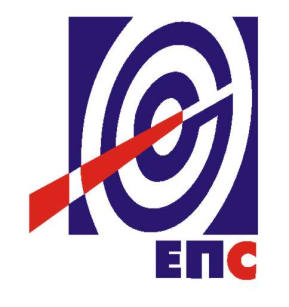 КОНКУРСНА ДОКУМЕНТАЦИЈАза подношење понуда у oтвореном поступку за јавну набавку добара бр. 3000/0654/2016 (109/2016,1175/2016,1199/2016,2100/2016)Предмет  јавне набавке : Набавка лежајева (заведено у ЈП ЕПС број ___________________________ од _____________. године)На основу члана 32. и 61. Закона о јавним набавкама („Сл. гласник РС” бр. 124/12, 14/15 и 68/15, у даљем тексту Закон), члана 2. Правилника о обавезним елементима конкурсне документације у поступцима јавних набавки и начину доказивања испуњености услова („Сл. гласник РС” бр. 86/15), Одлуке о покретању поступка јавне набавке, бр. 105-Е.03.01-55254/2-2016 од 29.12.2016.године и Решења о образовању комисије за предметну јавну набавку, бр. 105-Е.03.01-55254/2-2016  од 29.12.2016.године, припремљена је:КОНКУРСНА ДОКУМЕНТАЦИЈАза подношење понуда у отвореном поступкуза ЈН бр. 3000/0654/2016 (109/2016,1175/2016,1199/2016,2100/2016)Садржај конкурсне документације:											страна	Укупан број страна документације:   172ОПШТИ ПОДАЦИ О ЈАВНОЈ НАБАВЦИПОДАЦИ О ПРЕДМЕТУ ЈАВНЕ НАБАВКЕ2.1 Опис предмета јавне набавке, назив и ознака из општег речника набавкеОпис предмета јавне набавке:   : Набавка лежајева Назив из општег речника набавке:   Лежајеви.Ознака из општег речника набавке: 44440000Детаљни подаци о предмету набавке наведени су у техничкој спецификацији (поглавље 3. Конкурсне документације)3.ТЕХНИЧКА СПЕЦИФИКАЦИЈА3.1 .Врста и количина добара Количине дате у обрасцу Структура ценеНапомена:-Димензионе толеранције по SRPS ISO 492:2015 (еквивалент ранијем термину „димензиона прецизност“)-геометријске толеранције по SRPS ISO 492:2015 (еквивалент ранијем термину „радна прецизност“3.2 Квалитет и техничке карактеристике (спецификације)Паковање обележавање и провера квалитета:Испоручена добра морају бити нова (некоришћени у експлоатацији), правилно складиштена и не старија од 5 година.Свако испоручено добро мора бити упаковано у оригиналну јединичну амбалажу произвођача на којој су видљиви назив произвођача, ознака производа и земља порекла. На амбалажи, приликом испоруке, продавац је обавезан да налепи налепницу са уписаним називом продавца (лого) и бројем јавне набавке (или бројем уговора купца).Ознаке на паковању морају бити идентичне ознакама на лежајуУ сваком паковању треба да се налази декларација о роби која садржи: годину производње, назив и земљу порекла произвођача и врсту добра.На самом добру  морају постојати фабричке неизбрисиве ознаке са најмање следећим подацима:- Назив или логотип произвођача- Ознака добраНаручилац задржава право провере аутентичности и начина обележавања испоручене робе у регионалном представништву произвођача чија је роба понуђена.Уколико Продавац нуди робу страног порекла, приликом испоруке робе, уз отпремни документ, мора доставити фотокопију JCI , која служи као доказ да је земља порекла наведена у понуди, идентична земљи порекла испоручене робе, у супротном роба неће бити примљенаНаручилац задржава право провере да ли карактеристике испоручених лежајева одговарају карактеристикама понуђених лежајева испитивањем референтних узорака у акредитованој установи.Наручилац задржава право да у року од 6 ,есеци од испоруке, позове добављача предметних лежајева, приликом уградње лежајева у веома одговорне компоненте, склопове и агрегате да присуствује уградњи рад праћења рада у гарантном року. Понуђач сеобавезује  да обезбеди техничку подршку у року од два дана од позива Наручиоца уколико се појаве проблеми у експлоатацији  ради отклањања истих.3.2.1.Техничка документација која се доставља приликом испоруке добара Понуђач је дужан да приликом испоруке  достави важећи сертификат ISO 9001 (или одговарајући) произвођача понуђених добара, из којег се јасно види да је издат од стране сертификованог тела и да поред осталог обавезно мора да обухвата производњу понуђених добара, укључујући и ISO сертификације (или одговарајуће) за сваку поједину фабрику у којој се производе понуђена добра. Без наведених сертификата роба неће бити примљена у магацин.3.3. Техничка документација која се доставља као саставни део понуде, а којом се доказује  да понуђена добра испуњавају захтеване техничке карактеристике :Уз понуду обавезно приложити каталоге или изводе из каталога произвођача понуђених лежајева на српском или енглеском језику за све предметне лежајеве (у штампаном или електронском облику). Каталози морају да садрже све понуђене лежајеве-За позиције које због своје специфичности (велике димензије, мале серије производње, производње по специјалној наруџби И слично) нису у стандардном каталогу произвођача, као доказ техничке усаглашености, доставиити технички цртеж оверен од стране прозвођача који садржи све релевантне информације као и каталог. Такав цртеж ће се сматрати изводом из каталога произвођача Наручилац задржава право провере аутентичности добијених извода из каталога код произвођача.-Уколико у оргиналном каталогу нису дате карактеристике нити стандард понуђеног лежаја усаглашеност  се доказује овереном и потписаном изјавом од стране одговорног менаџера за управљање квалитетом из фабрике која производи понуђена добра или овереном и  потписаном изјавом од стране одговорног лица за квалитет без обзира на то где су та добра произведена- на којој локацији произвођача. . Наручилац задржава право провере аутентичности добијене изјаве код произвођача.Каталог у електронском облику доставити уз понуду искључиво на претраживом диску (CD или DVD). Диск на полеђини мора да има јасно препознатљив назив произвођача лежајева (штампан или ручно исписан). Да би се недвосмислено могла оценити и упоредити свака понуда , захтева се од понуђача да на свим приложеним штампаним каталозима на којима су садржана понуђена добра, јасно и читљиво сигнира (уоквири, осенчи и сл.) ознаке свих понуђених добара које је навео у Обрасцу структуре понуђене цене и поред сингираног добра упише број позиције на коју се односи из Обрасца структуре понуђене цене.3.4. Рок испоруке добараИзабрани понуђач је обавезан да испоруку добара изврши у року који не може бити дужи од:120 дана од дана обостраног потписивања уговора за ставку 396 из  Обрасца структуре цене60 дана од дана обостраног потписивања уговора за ставку 395 из  Обрасца структуре цене30 дана од дана обостраног потписивања уговора за све остале ставке  из  Обрасца структуре цене (све ставке осим 396 и 395)3.5.  Паритет и место испоруке добараПонуда се даје на паритету ф-ко (магацин) огранак ТЕНТ, Београд – Обреновац, локације А, Б, ТЕК и ТЕМ, са урачунатим зависним трошковима а  место испоруке добара је (магацин) огранак ТЕНТ, Београд – Обреновац :           - локација ТЕНТ А., Богољуба Урошевића 44 Обреновац-локација Б, Ушће-локација ТЕК Велики Црљени, 3. Октобра 146,-локација ТЕМ свилајнаца према табели „Преглед количина по месту испоруке“ која се налази у делу која се налази у прилогу број 2.3.6. Квалитативни и квантитативни пријемПријем робе у погледу количине и квалитета врши се у складишту Наручиоца где се  утврђују стварно примљена количина робе.Квантитативни  пријем  констатоваће се потписивањем Отпремнице и провером:Да ли су добра испоручена у оргиналном паковањуда ли је испоручена наручене  количинада ли су добра без видљивог оштећењада ли је уз испоручена добра достављена комплетна пратећа документација наведена у конкурсној документацији:У случају да дође до одступања од уговореног, Продавац је дужан да до краја уговореног рока испоруке отклони све недостатке, а док се ти недостаци не отклоне, сматраће се да испорука није извршена у року.Наручилац може вршити квалитативни пријем робе најкасније у року од 8 дана од дана квантитативног пријема. У случају да испоручена роба не одговара уговореном квалитету или не поседује одговарајући атест, роба се ставља на располагање Понуђачу.Наручилац задржава право провере да ли карактеристике испоручених лежајева одговарају карактеристикама понуђених лежајева испитивањем референтних узорака у акредитованој установи.Понуђач  се обавезује да сноси потпуну одговорност за квалитет предмета набавке, без обзира да ли Наручилац  врши или не пријемно контролисање и испитивање. Понуђаћач се обавезује да надокнади све трошкове које би Наручилац директно или индиректно имао због неодговарајућег квалитета предмета набавке.3.7. Гарантни рокЗа лежајеве за које Наручилац у року од 6 месеци од испоруке  позове добављача предметних лежајева, приликом уградње лежајева у веома одговорне компоненте, склопове и агрегате да присуствује уградњи,  рад праћења рада у гарантном року, гарантни период је минимум 24 месеца од датума уградње  Испоручиоцу ће бити упућен позив на максимално 6 евентуалних долазака у року од 6 месеци.Позив Испоручиоцу да присуствује уградњи лежаја ће бити упућен најмање 72 сата пре уградње. Уколико Испоручиоц не буде присуствовао уградњи, услови за гарантни рок ће остати исти као да је присуствовао.Гарантми рок за остала добра је минимум 24 месеца од датума пријема у магацин купца. 3.8. Евентуалне додатне услуге  Наручилац задржава право да позове добављача предметних лежајева, приликом уградње лежајева у веома одговорне компоненте, склопове и агрегате.УСЛОВИ ЗА УЧЕШЋЕ У ПОСТУПКУ ЈАВНЕ НАБАВКЕ ИЗ ЧЛ. 75. И 76. ЗАКОНА О ЈАВНИМ НАБАВКАМА И УПУТСТВО КАКО СЕ ДОКАЗУЈЕ ИСПУЊЕНОСТ ТИХ УСЛОВАПонуда понуђача који не докаже да испуњава наведене обавезне и додатни услове из тачака 1.до 5. овог обрасца, биће одбијена као неприхватљива.Сваки подизвођач мора да испуњава услове из члана 75.став 1. тачка 1), 2) и 4) и члана 75. став 2. Закона, што доказује достављањем доказа наведених у овом одељку. Услове у вези са капацитетима из члана 76. Закона, понуђач испуњава самостално без обзира на ангажовање подизвођача.Сваки понуђач из групе понуђача  која подноси заједничку понуду мора да испуњава услове из члана 75. став 1. тачка 1), 2) и 4) и члана 75. став 2. Закона, што доказује достављањем доказа наведених у овом одељку. Услове у вези са капацитетима из члана 76. Закона понуђачи из групе испуњавају заједно, на основу достављених доказа у складу са овим одељком конкурсне документације.Докази о испуњености услова из члана 77. Закона могу се достављати у неовереним копијама. Наручилац може пре доношења одлуке о додели уговора, захтевати од понуђача, чија је понуда на основу извештаја комисије за јавну набавку оцењена као најповољнија да достави на увид оригинал или оверену копију свих или појединих доказа.Ако понуђач у остављеном, примереном року који не може бити краћи од пет дана, не достави на увид оригинал или оверену копију тражених доказа, наручилац ће његову понуду одбити као неприхватљиву.Лице уписано у Регистар понуђача није дужно да приликом подношења понуде доказује испуњеност обавезних услова за учешће у поступку јавне набавке, односно Наручилац не може одбити као неприхватљиву, понуду зато што не садржи доказ одређен Законом или Конкурсном документацијом, ако је понуђач, навео у понуди интернет страницу на којој су тражени подаци јавно доступни. У том случају понуђач може, да у Изјави (пожељно на меморандуму, која мора бити потписана и оверена), да наведе да је уписан у Регистар понуђача. Уз наведену Изјаву, понуђач може да достави и фотокопију Решења о упису понуђача у Регистар понуђача.  На основу члана 79.став 5. Закона понуђач није дужан да доставља следеће доказе који су јавно доступни на интернет страницама надлежних органа, и то:1)  извод из регистра надлежног органа:-извод из регистра АПР: www.apr.gov.rs2 )  докази из члана 75. став 1. тачка 1) ,2) и 4) Закона-регистар понуђача: www.apr.gov.rsУколико је доказ о испуњености услова електронски документ, понуђач доставља копију електронског документа у писаном облику, у складу са законом којим се уређује електронски документ.Ако понуђач има седиште у другој држави, наручилац може да провери да ли су документи којима понуђач доказује испуњеност тражених услова издати од стране надлежних органа те државе.Ако понуђач није могао да прибави тражена документа у року за подношење понуде, због тога што она до тренутка подношења понуде нису могла бити издата по прописима државе у којој понуђач има седиште и уколико уз понуду приложи одговарајући доказ за то, наручилац ће дозволити понуђачу да накнадно достави тражена документа у примереном року.Ако се у држави у којој понуђач има седиште не издају докази из члана 77. став 1. Закона, понуђач може, уместо доказа, приложити своју писану изјаву, дату под кривичном и материјалном одговорношћу оверену пред судским или управним органом, јавним бележником или другим надлежним органом те државе.Понуђач је дужан да без одлагања, а најкасније у року од пет дана од дана настанка промене у било којем од података које доказује, о тој промени писмено обавести наручиоца и да је документује на прописани начин.5.  КРИТЕРИЈУМ ЗА ДОДЕЛУ УГОВОРАИзбор најповољније понуде ће се извршити применом критеријума „Најнижа понуђена цена“.У случају примене критеријума најниже понуђене цене, а у ситуацији када постоје понуде понуђача који нуде добра домаћег порекла и понуде понуђача који нуде добра страног порекла, наручилац мора изабрати понуду понуђача који нуди добра домаћег порекла под условом да његова понуђена цена није преко 5% већа у односу на најнижу понуђену цену понуђача који нуди добра страног порекла. У понуђену цену страног понуђача урачунавају се и царинске дажбине.Када понуђач достави доказ да нуди добра домаћег порекла, наручилац ће, пре рангирања понуда, позвати све остале понуђаче чије су понуде оцењене као прихватљиве а код којих није јасно да ли је реч о добрима домаћег или страног порекла, да се изјасне да ли нуде добра домаћег порекла и да доставе доказ.Предност дата за добра домаћег порекла (члан 86.став 1. до 4. Закона) у поступцима јавних набавки у којима учествују понуђачи из држава потписница Споразума о слободној трговини у централној Европи (ЦЕФТА 2006) примењиваће се сходно одредбама тог споразума.Предност дата за добра домаћег порекла (члан 86. став 1. до 4.Закона) у поступцима јавних набавки у којима учествују понуђачи из држава потписница Споразума о стабилизацији и придруживању између Европских заједница и њихових држава чланица, са једне стране, и Републике Србије, са друге стране, примењиваће се сходно одредбама тог Споразума.5.1. Елементи критеријума односно начин на основу којих ће наручилац извршити доделу уговора у ситуацији када постоје две или више понуда са истом понуђеном ценом Уколико две или више понуда имају исту најнижу понуђену цену, најповољнија понуда биће изабрана путем жреба.Извлачење путем жреба Наручилац ће извршити јавно, у присуству понуђача који имају исту најнижу понуђену цену.На посебним папирима који су исте величине и боје наручилац ће исписати називе Понуђача, те папире ставити у кутију, одакле ће један од чланова Комисије извући само један папир.Понуђачу чији назив буде на извученом папиру биће додељен уговор  о јавној набавци.К О М И С И Ј Аза спровођење ЈН 3000/0654/2016 (109/2016,1175/2016,1199/2016,2100/2016)                                                       формирана Решењем бр.105.Е.03.01-550254/3-20161.Ненад Ђорђевић, члан                                            ___________________Мирољуб Јелесић, заменик члана                            ___________________2.Светислав Милачић, члан                                       ___________________Марко Гођевац, заменик члана                                  ___________________3.Вишња Лечић, члан                                                  ___________________Маргарета Пауновић, заменик члана                        ___________________4.Јелисава Стојилковић, члан    секретар                 ___________________Данијела Јањић, заменик члана секретарa               ___________________УПУТСТВО ПОНУЂАЧИМА КАКО ДА САЧИНЕ ПОНУДУКонкурсна документација садржи Упутство понуђачима како да сачине понуду и потребне податке о захтевима Наручиоца у погледу садржине понуде, као и услове под којима се спроводи поступак избора најповољније понуде у поступку јавне набавке.Понуђач мора да испуњава све услове одређене Законом о јавним набавкама (у даљем тексту: Закон) и конкурсном документацијом. Понуда се припрема и доставља на основу позива, у складу са конкурсном документацијом, у супротном, понуда се одбија као неприхватљива.Језик на којем понуда мора бити састављенаНаручилац је припремио конкурсну документацију на српском језику и водиће поступак јавне набавке на српском језику.Понуда са свим прилозима мора бити сачињена на српском језику.Прилози који чине саставни део понуде, достављају се на српском језику. Уколико је неки прилог (доказ или документ) на страном језику, он мора бити преведен на српски језик и оверен од стране овлашћеног преводиоца.Део понуде који се тиче техничких карактеристика (захтевани каталози) може бити достављен на енглеском језику. Уколико се приликом стручне оцене понуда утврди да је документа на енглеском потребно превести на српски језик, Наручилац ће позвати понуђача да у одређеном року изврши превод тог дела понуде.Начин састављања и подношења понудеПонуђач је обавезан да сачини понуду тако што уписује тражене податке у обрасце који су саставни део конкурсне документације и оверава је печатом и потписом законског заступника, другог заступника уписаног у регистар надлежног органа или лица овлашћеног од стране законског заступника уз доставу овлашћења у понуди. Доставља их заједно са осталим документима који представљају обавезну садржину понуде.Препоручује се да сви документи поднети у понуди  буду нумерисани и повезани у целину (јемствеником, траком и сл.), тако да се појединачни листови, односно прилози, не могу накнадно убацивати, одстрањивати или замењивати. Препоручује се да се нумерација поднете документације и образаца у понуди изврши на свакоj страни на којој има текста, исписивањем “1 од н“, „2 од н“ и тако све до „н од н“, с тим да „н“ представља укупан број страна понуде.Понуђач подноси понуду у затвореној коверти или кутији, тако да се при отварању може проверити да ли је затворена, као и када, на адресу: Јавно предузеће „Електропривреда Србије“, огранак ТЕНТ Богољуба Урошевића Црног  44 11500 Обреновац, ПАК 11 писарница - са назнаком: „Понуда за јавну набавку лежајева- Јавна набавка број  3000/0654/2016 (109/2016,1175/2016,1199/2016,2100/2016)НЕ ОТВАРАТИ“.На полеђини коверте обавезно се уписује тачан назив и адреса понуђача, телефон и факс понуђача, као и име и презиме овлашћеног лица за контакт.У случају да понуду подноси група понуђача, на полеђини коверте  назначити да се ради о групи понуђача и навести називе и адресу свих чланова групе понуђача.Уколико понуђачи подносе заједничку понуду, група понуђача може да се определи да обрасце дате у конкурсној документацији потписују и печатом оверавају сви понуђачи из групе понуђача или група понуђача може да одреди једног понуђача из групе који ће потписивати и печатом оверавати обрасце дате у конкурсној документацији, изузев образаца који подразумевају давање изјава под материјалном и кривичном одговорношћу морају бити потписани и оверени печатом од стране сваког понуђача из групе понуђача.У случају да се понуђачи определе да један понуђач из групе потписује и печатом оверава обрасце дате у конкурсној документацији (изузев образаца који подразумевају давање изјава под материјалном и кривичном одговорношћу), наведено треба дефинисати споразумом којим се понуђачи из групе међусобно и према наручиоцу обавезују на извршење јавне набавке, а који чини саставни део заједничке понуде сагласно чл. 81. Закона. Уколико је неопходно да понуђач исправи грешке које је направио приликом састављања понуде и попуњавања образаца из конкурсне документације, дужан је да поред такве исправке стави потпис особе или особа које су потписале образац понуде и печат понуђача.Обавезна садржина понудеСадржину понуде, поред Обрасца понуде, чине и сви остали докази из чл. 75. и 76. Закона о јавним набавкама, предвиђени чл. 77. Закона, који су наведени у конкурсној документацији, као и сви тражени прилози и изјаве (попуњени, потписани и печатом оверени) на начин предвиђен следећим ставом ове тачке:Образац понуде Структура цене Образац трошкова припреме понуде, ако понуђач захтева надокнаду трошкова у складу са чл.88 ЗаконаИзјава о независној понуди Изјава у складу са чланом 75. став 2. Закона Обрасци, изјаве и докази одређене тачком 6.9 или 6.10 овог упутства у случају да понуђач подноси понуду са подизвођачем или заједничку понуду подноси група понуђачапотписан и печатом оверен образац „Модел уговора“ (пожељно је да буде попуњен)докази о испуњености услова из чл. 75. И 76. Закона у складу са чланом 77. Закона и Одељком 4. конкурсне документације Овлашћење за потписника (ако не потписује заступник)Споразум којим се понуђачи из групе међусобно и према наручиоцу обавезују на извршење јавне набавке, у случају подношења заједничке понудеБанкарска гаранција за озбиљност понудеКаталози у складу са захтевима из Техничке спецификацијеНаручилац ће одбити као неприхватљиве све понуде које не испуњавају услове из позива за подношење понуда и конкурсне документације.Наручилац ће одбити као неприхватљиву понуду понуђача, за коју се у поступку стручне оцене понуда утврди да докази који су саставни део понуде садрже неистините податке.Подношење и отварање понудаБлаговременим се сматрају понуде које су примљене, у складу са Позивом за подношење понуда објављеним на Порталу јавних набавки, без обзира на начин на који су послате.Ако је понуда поднета по истеку рока за подношење понуда одређеног у позиву, сматраће се неблаговременом, а Наручилац ће по окончању поступка отварања понуда, овакву понуду вратити неотворену понуђачу, са назнаком да је поднета неблаговремено.Комисија за јавне набавке ће благовремено поднете понуде јавно отворити дана наведеном у Позиву за подношење понуда у просторијама Јавног предузећа „Електропривреда Србије“ Београд, Огранак ТЕНТ, локација А, ул. Богољуба Урошевића 44 Обреновац, сала ПКА...Представници понуђача који учествују у поступку јавног отварања понуда, морају да пре почетка поступка јавног отварања доставе Комисији за јавне набавке писано овлашћењеза учествовање у овом поступку (пожељно да буде издато на меморандуму понуђача) заведено и оверено печатом и потписом законског заступника понуђача или другог заступника уписаног у регистар надлежног органа или лица овлашћеног од стране законског заступника уз доставу овлашћења у понуди.Комисија за јавну набавку води записник о отварању понуда у који се уносе подаци у складу са Законом.Записник о отварању понуда потписују чланови комисије и присутни овлашћени представници понуђача, који преузимају примерак записника.Наручилац ће у року од три (3) дана од дана окончања поступка отварања понуда поштом или електронским путем доставити записник о отварању понуда понуђачима који нису учествовали у поступку отварања понуда.Начин подношења понудеПонуђач може поднети само једну понуду.Понуду може поднети понуђач самостално, група понуђача, као и понуђач са подизвођачем.Понуђач који је самостално поднео понуду не може истовремено да учествује у заједничкој понуди или као подизвођач.У случају да понуђач поступи супротно наведеном упутству свака понуда понуђача у којој се појављује биће одбијена.Понуђач може бити члан само једне групе понуђача која подноси заједничку понуду, односно учествовати у само једној заједничкој понуди.Уколико је понуђач, у оквиру групе понуђача, поднео две или више заједничких понуда, Наручилац ће све такве понуде одбити.Понуђач који је члан групе понуђача не може истовремено да учествује као подизвођач.У случају да понуђач поступи супротно наведеном упутству свака понуда понуђача у којој се појављује биће одбијена.Измена, допуна и опозив понудеУ року за подношење понуде понуђач може да измени или допуни већ поднету понуду писаним путем, на адресу Наручиоца на коју је поднео понуду, са назнаком „ИЗМЕНА – ДОПУНА - Понуде за јавну набавку : Набавка лежајева - Јавна набавка број 3000/0654/2016 (109/2016,1175/2016,1199/2016,2100/2016) - НЕ ОТВАРАТИ“У случају измене или допуне достављене понуде, Наручилац ће приликом стручне оцене понуде узети у обзир измене и допуне само ако су извршене у целини и према обрасцу на који се, у већ достављеној понуди,измена или допуна односи.У року за подношење понуде понуђач може да опозове поднету понуду писаним путем, на адресу Наручиоца, са назнаком „ОПОЗИВ - Понуде за јавну набавку : Набавка лежајева- Јавна набавка број 3000/0654/2016 (109/2016,1175/2016,1199/2016,2100/2016)- НЕ ОТВАРАТИ“У случају опозива поднете понуде пре истека рока за подношење понуда, Наручилац такву понуду неће отварати, већ ће је неотворену вратити понуђачу.Партије:   Набавка није обликована по партијама.Понуда са варијантама: Понуда са варијантама није дозвољена.Подношење понуде са подизвођачимаПонуђач је дужан да у понуди наведе да ли ће извршење набавке делимично поверити подизвођачу. Ако понуђач у понуди наведе да ће делимично извршење набавке поверити подизвођачу, дужан је да наведе:- назив подизвођача, а уколико уговор између наручиоца и понуђача буде закључен, тај подизвођач ће бити наведен у уговору;- проценат укупне вредности набавке који ће поверити подизвођачу, а који не може бити већи од 50% као и део предметне набавке који ће извршити преко подизвођача.Понуђач у потпуности одговара наручиоцу за извршење уговорене набавке, без обзира на број подизвођача и обавезан је да наручиоцу, на његов захтев, омогући приступ код подизвођача ради утврђивања испуњености услова.Обавеза понуђача је да за подизвођача достави доказе о испуњености обавезних услова из члана 75. став 1. тачка 1), 2) и 4) и члана 75. став 2. Закона наведених у одељку Услови за учешће из члана 75. и 76.Закона и Упутство како се доказује испуњеност тих услова.Додатне услове понуђач испуњава самостално, без обзира на агажовање подизвођача.Све обрасце у понуди потписује и оверава понуђач, изузев образаца под пуном материјалном и кривичном одговорношћу,које попуњава, потписује и оверава сваки подизвођач у своје име.Понуђач не може ангажовати као подизвођача лице које није навео у понуди, у супротном наручилац ће реализовати средство обезбеђења и раскинути уговор, осим ако би раскидом уговора наручилац претрпео знатну штету.Добављач може ангажовати као подизвођача лице које није навео у понуди, ако је на страни подизвођача након подношења понуде настала трајнија неспособност плаћања, ако то лице испуњава све услове одређене за подизвођача и уколико добије претходну сагласност Наручиоца. Наручилац може на захтев подизвођача и где природа предмета набавке то дозвољава пренети доспела потраживања директно подизвођачу, за део набавке који се извршава преко тог подизвођача. Пре доношења одлуке  о преношењу доспелих потраживања директно подизвођачу наручилац ће омогућити добављачу да у року од 5 дана од дана добијања позива наручиоца приговори уколико потраживање није доспело. Све ово не утиче на правило да понуђач (добављач) у потпуности одговара наручиоцу за извршење обавеза из поступка јавне набавке, односно за извршење уговорних обавеза , без обзира на број подизвођача.Подношење заједничке понудеУ случају да више понуђача поднесе заједничку понуду, они као саставни део понуде морају доставити Споразум о заједничком извршењу набавке, којим се међусобно и према Наручиоцу обавезују на заједничко извршење набавке, који обавезно садржи податке прописане члан 81.став 4. и 5.Закона о јавним набавкама и то: податке о члану групе који ће бити Носилац посла, односно који ће поднети понуду и који ће заступати групу понуђача пред Наручиоцем;опис послова сваког од понуђача из групе понуђача у извршењу уговора.Сваки понуђач из групе понуђача  која подноси заједничку понуду мора да испуњава услове из члана 75.  став 1. тачка 1), 2) и 4) и члана 75. став 2. Закона, наведене у одељку Услови за учешће из члана 75.  и 76. Закона и Упутство како се доказује испуњеност тих услова. Услове у вези са капацитетима, у складу са чланом 76.Закона, понуђачи из групе испуњавају заједно, на основу достављених доказа дефинисаних конкурсном документацијом.У случају заједничке понуде групе понуђача обрасце под пуном материјалном и кривичном одговорношћу попуњава, потписује и оверава сваки члан групе понуђача у своје име.( Образац Изјаве о независној понуди и Образац изјаве у складу са чланом 75. став 2. Закона)Понуђачи из групе понуђача одговорају неограничено солидарно према наручиоцу.Понуђена ценаЦена се исказује у динарима без пореза на додату вредност.У случају да у достављеној понуди није назначено да ли је понуђена цена са или без пореза на додату вредност, сматраће се сагласно Закону, да је иста без пореза на додату вредност. Јединичне цене и укупно понуђена цена морају бити изражене са две децимале у складу са правилом заокруживања бројева. У случају рачунске грешке меродавна ће бити јединична цена.Понуђена цена укључује све трошкове реализације предмета набавке до места испоруке, као и све зависне трошкове (трошкови карактеристични за предметну набавку, као што су: трошкови транспорта, осигурања, царине, трошкови пријемног испитивања, трошкови прибављања средстава финансијског обезбеђења и др.)Ако је у понуди исказана неуобичајено ниска цена, Наручилац ће поступити у складу са чланом 92. Закона.Корекција цене:   Цена је фиксна за цео уговорени период и не подлеже никаквој промени.  Рок испоруке добараДефинисан у техничкој спецификацији.Гарантни рок, Дефинисан у техничкој спецификациј.Начин и услови плаћањаПлаћање добара која су предмет ове набавке Наручилац ће извршити на текући рачун понуђача, по испоруци добара у року до 45 дана и по пријему исправног рачуна.Рачун мора да гласи на: Јавно предузеће „Електропривреда Србије“ Београд, царице Милице 2, огранак ТЕНТ Београд-Обреновац, Богољуба Урошевића 44, ПИБ (103920327)  и мора   бити достављен на адресу Наручиоца: Јавно предузеће „Електропривреда Србије“ Београд, огранак ТЕНТ, 11500 Обреновац, Богољуба Урошевића Црног 44, са обавезним прилозима и то: отпремница (или Записник о изваршеној испоруци) на којој је наведен датум испоруке добара, као и количина испоручених добара, са читко написаним именом и презименом и потписом овлашћеног лица Купца, које је примило предметна добра. У испостављеном рачуну и отпремници, изабрани понуђач је дужан да се придржава тачно дефинисаних назива робе из конкурсне документације и прихваћене понуде (из Обрасца структуре цене). Рачуни који не одговарају наведеним тачним називима, сматраће се неисправним. Уколико, због коришћења различитих шифрарника и софтверских решења није могуће у самом рачуну навести горе наведени тачан назив, изабрани понуђач је обавезан да уз рачун достави прилог са упоредним прегледом назива из рачуна са захтеваним називима из конкурсне документације и прихваћене понуде. Рок важења понудеПонуда мора да важи најмање 60  дана од дана отварања понуда. У случају да понуђач наведе краћи рок важења понуде, понуда ће бити одбијена, као неприхватљива.Средства финансијског обезбеђења Сви трошкови око прибављања средстава обезбеђења падају на терет понуђача, а и исти могу бити наведени у Обрасцу трошкова припреме понуде.Члан групе понуђача може бити налогодавац средства финансијског обезбеђења.Средства финансијског обезбеђења морају да буду у валути у којој је и понуда.Ако се за време трајања уговора промене рокови за извршење уговорне обавезе, важност  СФО мора се продужити.6.17.1. Сфо за озбиљност понудеРок важења Сфо за озбиљност понуде мора да буде минимум 30 календарских дана дужи од рока важења понуде (опција понуде).Износ сфо за озбиљност понуде је 2% вредности понуде без ПДВ.Основи за наплату Сфо за озбиљност понуде су:- уколико понуђач након истека рока за подношење понуда повуче, опозове или измени своју понуду;- уколико понуђач коме је додељен уговор благовремено не потпише уговор о јавној набавци;- уколико понуђач коме је додељен уговор не поднесе исправно Сфо за добро извршење посла  у складу са захтевима из конкурсне документације.6.17.2. Сфо за добро извршење послаРок важења Сфо за добро извршење посла мора да буде минимум 30 календарских дана дужи од рока важења уговора/рока одређеног за коначно извршење посла.Износ Сфо за добро извршење посла је 10% од вредности уговора без ПДВ.Основ за наплату Сфо за добро извршење посла је: случај да друга уговорна страна  не испуни било коју уговорну обавезу.Понуђач је дужан да достави следећа средства финансијског обезбеђења:У понуди:Банкарска гаранција за озбиљност понудеПонуђач доставља оригинал банкарску гаранцију за озбиљност понуде у висини од 2% вредности понудe, без ПДВ.Банкарскa гаранцијa понуђача мора бити неопозива, безусловна (без права на приговор) и наплатива на први писани позив, са трајањем најмање од 30 (словима: тридесет) календарских дана дужи од рока важења понуде.Наручилац ће уновчити гаранцију за озбиљност понуде дату уз понуду уколико: понуђач након истека рока за подношење понуда повуче, опозове или измени своју понуду илипонуђач коме је додељен уговор благовремено не потпише уговор о јавној набавци или понуђач коме је додељен уговор не поднесе исправно средство обезбеђења за добро извршење посла у складу са захтевима из конкурсне документације.У случају да је пословно седиште банке гаранта у Републици Србији у случају спора по овој Гаранцији, утврђује се надлежност суда у Београду и примена материјалног права Републике Србије. У случају да је пословно седиште банке гаранта изван Републике Србије у случају спора по овој Гаранцији, утврђује се надлежност Спољнотрговинске арбитраже при ПКС уз примену Правилника ПКС и процесног и материјалног права Републике Србије. Поднета банкарска гаранција не може да садржи додатне услове за исплату, краће рокове, мањи износ или промењену месну надлежност за решавање спорова.Понуђач може поднети гаранцију стране банке само ако је тој банци додељен кредитни рејтинг коме одговара најмање ниво кредитног квалитета 3 (инвестициони ранг).Банкарска гаранција ће бити враћена понуђачу са којим није закључен уговор одмах по закључењу уговора са понуђачем чија је понуда изабрана као најповољнија, а понуђачу са којим је закључен уговор у року од осам дана од дана предаје Наручиоцу инструмената обезбеђења извршења уговорених обавеза која су захтевана Уговором.Средство обезбеђења за добро извршење посла  Банкарска гаранција за добро извршење послаИзабрани понуђач је дужан да у тренутку закључења Уговора, као средство финансијског обезбеђења за добро извршење посла преда Наручиоцу банкарску гаранцију за добро извршење посла.Изабрани понуђач је дужан да Наручиоцу достави неопозиву, безусловну (без права на приговор) и на први писани позив наплативу банкарску гаранцију за добро извршење посла у износу од 10%  вредности уговора без ПДВ. Банкарска гаранција мора трајати најмање 30 (словима:тридесет) календарских дана дуже од рока одређеног за коначно извршење посла.Ако се за време трајања уговора промене рокови за извршење уговорне обавезе, важност банкарске гаранције за добро извршење посла мора да се продужи.Поднета банкарска гаранција не може да садржи додатне услове за исплату, краће рокове, мањи износ или промењену месну надлежност за решавање спорова.Наручилац ће уновчити дату банкарску гаранцију за добро извршење посла у случају да изабрани понуђач не буде извршавао своје уговорне обавезе у роковима и на начин предвиђен уговором. У случају да је пословно седиште банке гаранта у Републици Србији у случају спора по овој Гаранцији, утврђује се надлежност суда у Београду и примена материјалног права Републике Србије. У случају да је пословно седиште банке гаранта изван Републике Србије у случају спора по овој Гаранцији, утврђује се надлежност Спољнотрговинске арбитраже при ПКС уз примену Правилника ПКС и процесног и материјалног права Републике Србије.У случају да Изабрани понуђач поднесе банкарску гаранцију стране банке, изабрани понуђач може поднети гаранцију стране банке само ако је тој банци додељен кредитни рејтинг коме одговара најмање ниво кредитног квалитета 3 (инвестициони ранг).Достављање средстава финансијског обезбеђењаСредство финансијског обезбеђења за  озбиљност понуде доставља се као саставни део понуде и гласи на Јавно предузеће „Електропривреда Србије“ Београд, Улица царице Милице 2., 11000 Београд/ Огранак ТЕНТ, Богољуба Урошевића Црног бр.44., 11500 ОбреновацСредство финансијског обезбеђења за добро извршење посла  гласи на Јавно предузеће „Електропривреда Србије“ Београд, Улица царице Милице 2., 11000 Београд/ Огранак ТЕНТ, Богољуба Урошевића Црног бр.44., 11500 Обреновац и доставља се уз потписан уговор , лично или на одговарајући безбедан начин, поштом на адресу Богољуба Урошевића Црног бр.44., 11500 Обреновац са назнаком: Средство финансијског обезбеђења за ЈН бр. 3000/0654/2016 (109/2016,1175/2016,1199/2016,2100/2016)Понуђач је одгворан за прописан и безбедан начин достављања средстава финансијског обезбеђења. Начин означавања поверљивих података у понудиПодаци које понуђач оправдано означи као поверљиве биће коришћени само у току поступка јавне набавке у складу са позивом и неће бити доступни ником изван круга лица која су укључена у поступак јавне набавке. Ови подаци неће бити објављени приликом отварања понуда и у наставку поступка. Наручилац може да одбије да пружи информацију која би значила повреду поверљивости података добијених у понуди. Као поверљива, понуђач може означити документа која садрже личне податке, а које не садржи ни један јавни регистар, или која на други начин нису доступна, као и пословне податке који су прописима одређени као поверљиви. Наручилац ће као поверљива третирати она документа која у десном горњем углу великим словима имају исписано „ПОВЕРЉИВО“.Наручилац не одговара за поверљивост података који нису означени на горе наведени начин.Ако се као поверљиви означе подаци који не одговарају горе наведеним условима, Наручилац ће позвати понуђача да уклони ознаку поверљивости. Понуђач ће то учинити тако што ће његов представник изнад ознаке поверљивости написати „ОПОЗИВ“, уписати датум, време и потписати се.Ако понуђач у року који одреди Наручилац не опозове поверљивост докумената, Наручилац ће третирати ову понуду као понуду без поверљивих података.Наручилац је дужан да доследно поштује законите интересе понуђача, штитећи њихове техничке и пословне тајне у смислу закона којим се уређује заштита пословне тајне.Неће се сматрати поверљивим докази о испуњености обавезних услова,цена и други подаци из понуде који су од значаја за рангирање понуде.  Поштовање обавеза које произлазе из прописа о заштити на раду и других прописаПонуђач је дужан да при састављању понуде изричито наведе да је поштовао обавезе које произлазе из важећих прописа о заштити на раду, запошљавању и условима рада, заштити животне средине, као и да нема забрану обављања делатности која је на снази у време подношења понуде (Образац 4 из конкурсне документације). Накнада за коришћење патенатаНакнаду за коришћење патената, као и одговорност за повреду заштићених права интелектуалне својине трећих лица сноси понуђач. Начело заштите животне средине и обезбеђивања енергетске ефикасностиНаручилац је дужан да набавља добра која не загађују, односно који минимално утичу на животну средину, односно који обезбеђују адекватно смањење потрошње енергије – енергетску ефикасност. Додатне информације и објашњењаЗаинтерсовано лице може, у писаном облику, тражити од Наручиоца додатне информације или појашњења у вези са припремањем понуде,при чему може да укаже Наручиоцу и на евентуално уочене недостатке и неправилности у конкурсној документацији, најкасније пет дана пре истека рока за подношење понуде, на адресу Наручиоца, са назнаком: „ОБЈАШЊЕЊА – позив за јавну набавку број 3000/0654/2016 (109/2016,1175/2016,1199/2016,2100/2016)“ или електронским путем на е-mail адресу: jelisava.stojilkovic@eps.rs , радним данима (понедељак – петак) у времену од 07,00 до 14,00 часова. Захтев за појашњење примљен после наведеног времена или током викенда/нерадног дана биће евидентиран као примљен првог следећег радног дана.Наручилац ће у року од три дана по пријему захтева објавити Одговор на захтев на Порталу јавних набавки и својој интернет страници.Тражење додатних информација и појашњења телефоном није дозвољено.Ако је документ из поступка јавне набавке достављен од стране наручиоца или понуђача путем електронске поште или факсом, страна која је извршила достављање дужна је да од друге стране захтева да на исти начин потврди пријем тог документа, што је друга страна дужна и да учини када је то неопходно као доказ да је извршено достављање.Ако наручилац у року предвиђеном за подношење понуда измени или допуни конкурсну документацију, дужан је да без одлагања измене или допуне објави на Порталу јавних набавки и на својој интернет страници.Ако наручилац измени или допуни конкурсну документацију осам или мање дана пре истека рока за подношење понуда, наручилац је дужан да продужи рок за подношење понуда и објави обавештење о продужењу рока за подношење понуда.По истеку рока предвиђеног за подношење понуда наручилац не може да мења нити да допуњује конкурсну документацију.Комуникација у поступку јавне набавке се врши на начин чланом 20. Закона.У зависности од изабраног вида комуникације, Наручилац ће поступати у складу са 13. начелним ставом који је Републичка комисија за заштиту права у поступцима јавних набавки заузела на 3. Општој седници, 14.04.2014. године (објављеним на интернет страници www.кjn.gov.rs).Трошкови понудеТрошкове припреме и подношења понуде сноси искључиво Понуђач и не може тражити од Наручиоца накнаду трошкова.Понуђач може да у оквиру понуде достави укупан износ и структуру трошкова припремања понуде тако што попуњава, потписује и оверава печатом Образац трошкова припреме понуде.Ако је поступак јавне набавке обустављен из разлога који су на страни Наручиоца, Наручилац је дужан да Понуђачу надокнади трошкове израде узорка или модела, ако су израђени у складу са техничким спецификацијама Наручиоца и трошкове прибављања средства обезбеђења, под условом да је Понуђач тражио накнаду тих трошкова у својој понуди. Додатна објашњења, контрола и допуштене исправкеНаручилац може да захтева од понуђача додатна објашњења која ће му помоћи при прегледу, вредновању и упоређивању понуда, а може да врши и контролу (увид) код понуђача, односно његовог подизвођача.Уколико је потребно вршити додатна објашњења, Наручилац ће Понуђачу оставити примерени рок да поступи по позиву Наручиоца, односно да омогући Наручиоцу контролу (увид) код Понуђача, као и код његовог Подизвођача.Наручилац може, уз сагласност Понуђача, да изврши исправке рачунских грешака уочених приликом разматрања понуде по окончаном поступку отварања понуда.У случају разлике између јединичне цене и укупне цене, меродавна је јединична цена. Ако се Понуђач не сагласи са исправком рачунских грешака, Наручилац ће његову понуду одбити као неприхватљиву. Разлози за одбијање понудеПонуда ће бити одбијена ако:је неблаговремена, неприхватљива или неодговарајућа;ако се понуђач не сагласи са исправком рачунских грешака;ако има битне недостатке сходно члану 106. ЗЈНодносно ако:Понуђач не докаже да испуњава обавезне услове за учешће;понуђач не докаже да испуњава додатне услове;је понуђени рок важења понуде краћи од прописаног;понуда садржи друге недостатке због којих није могуће утврдити стварну садржину понуде или није могуће упоредити је са другим понудамаПонуђач не достави  каталоге у складу са захтевима из Техничке спецификацијеНаручилац ће донети одлуку о обустави поступка јавне набавке у складу са чланом 109. Закона.Рок за доношење Одлуке о додели уговора/обустави поступкаНаручилац ће одлуку о додели уговора/обустави поступка донети у року од максимално 25 (двадесетпет) дана од дана јавног отварања понуда.Одлуку о додели уговора/обустави поступка Наручилац ће објавити на Порталу јавних набавки и на својој интернет страници у року од 3 (три) дана од дана доношења.Негативне референцеНаручилац може одбити понуду уколико поседује доказ да је понуђач у претходне три године пре објављивања позива за подношење понуда, у поступку јавне набавке:поступао супротно забрани из чл. 23. и 25. Закона;учинио повреду конкуренције;доставио неистините податке у понуди или без оправданих разлога одбио да закључи уговор о јавној набавци, након што му је уговор додељен;одбио да достави доказе и средства обезбеђења на шта се у понуди обавезао.Наручилац може одбити понуду уколико поседује доказ који потврђује да понуђач није испуњавао своје обавезе по раније закљученим уговорима о јавним набавкама који су се односили на исти предмет набавке, за период од претходне три годинепре објављивања позива за подношење понуда. Доказ наведеног може бити:правоснажна судска одлука или коначна одлука другог надлежног органа;исправа о реализованом средству обезбеђења испуњења обавеза у поступку јавне набавке или испуњења уговорних обавеза;исправа о наплаћеној уговорној казни;рекламације потрошача, односно корисника, ако нису отклоњене у уговореном року;изјава о раскиду уговора због неиспуњења битних елемената уговора дата на начин и под условима предвиђеним законом којим се уређују облигациони односи;доказ о ангажовању на извршењу уговора о јавној набавци лица која нису означена у понуди као подизвођачи, односно чланови групе понуђача;други одговарајући доказ примерен предмету јавне набавке који се односи на испуњење обавеза у ранијим поступцима јавне набавке или по раније закљученим уговорима о јавним набавкама.Наручилац може одбити понуду ако поседује доказ из става 3. тачка 1) члана 82. Закона, који се односи на поступак који је спровео или уговор који је закључио и други наручилац ако је предмет јавне набавке истоврсан. Наручилац ће поступити на наведене начине и у случају заједничке понуде групе понуђача уколико утврди да постоје напред наведени докази за једног или више чланова групе понуђача.  Увид у документацијуПонуђач има право да изврши увид у документацију о спроведеном поступку јавне набавке после доношења одлуке о додели уговора, односно одлуке о обустави поступка о чему може поднети писмени захтев Наручиоцу.Наручилац је дужан да лицу из става 1. омогући увид у документацију и копирање документације из поступка о трошку подносиоца захтева, у року од два дана од дана пријема писаног захтева, уз обавезу да заштити податке у складу са чл.14. Закона. Заштита права понуђачаОбавештење о роковима и начину подношења захтева за заштиту права, са детаљним упутством о садржини потпуног захтева за заштиту права у складу са чланом 151. став 1. тач. 1)–7) Закона, као и износом таксе из члана 156. став 1. тач. 1)–3) Закона и детаљним упутством о потврди из члана 151. став 1. тачка 6) Закона којом се потврђује да је уплата таксе извршена, а која се прилаже уз захтев за заштиту права приликом подношења захтева наручиоцу, како би се захтев сматрао потпунимРокови и начин подношења захтева за заштиту права:Захтев за заштиту права подноси се лично или путем поште на адресу: ЈП „Електропривреда Србије“ Београд, огранак ТЕНТ, Богољуба Урошевића Црног 44, 11500 Обреновац са назнаком Захтев за заштиту права за ЈН радова адаптација ресторана друштвене исхране бр.ЈН адаптација ресторана друштвене исхране, а копија се истовремено доставља Републичкој комисији.Захтев за заштиту права се може доставити и путем електронске поште на e-mail: jelisava.stojilkovic@eps.rs радним данима (понедељак-петак) од 7,00 до 14,00 часова.Захтев за заштиту права може се поднети у току целог поступка јавне набавке, против сваке радње наручиоца, осим ако овим законом није другачије одређено.Захтев за заштиту права којим се оспоравају радње које наручилац предузме пре истека рока за подношење понуда, а након истека рока из става 3. ове тачке, сматраће се благовременим уколико је поднет најкасније до истека рока за подношење понуда. После доношења одлуке о додели уговораи одлуке о обустави поступка, рок за подношење захтева за заштиту права је 10 (десет) дана од дана објављивања одлуке на Порталу јавних набавки. Захтев за заштиту права не задржава даље активности наручиоца у поступку јавне набавке у складу са одредбама члана 150. ЗЈН. Наручилац објављује обавештење о поднетом захтеву за заштиту права на Порталу јавних набавки и на својој интернет страници најкасније у року од два дана од дана пријема захтева за заштиту права, које садржи податке из Прилога 3Љ. Наручилац може да одлучи да заустави даље активности у случају подношења захтева за заштиту права, при чему је тад дужан да у обавештењу о поднетом захтеву за заштиту права наведе да зауставља даље активности у поступку јавне набавке. Детаљно упутство о садржини потпуног захтева за заштиту права у складу са чланом   151. став 1. тач. 1) – 7) ЗЈН:Захтев за заштиту права садржи:1) назив и адресу подносиоца захтева и лице за контакт2) назив и адресу наручиоца3) податке о јавној набавци која је предмет захтева, односно о одлуци наручиоца4) повреде прописа којима се уређује поступак јавне набавке5) чињенице и доказе којима се повреде доказују6) потврду о уплати таксе из члана 156. ЗЈН7) потпис подносиоца.Ако поднети захтев за заштиту права не садржи све обавезне елементе   наручилац ће такав захтев одбацити закључком. Закључак   наручилац доставља подносиоцу захтева и Републичкој комисији у року од три дана од дана доношења. Против закључка наручиоца подносилац захтева може у року од три дана од дана пријема закључка поднети жалбу Републичкој комисији, док копију жалбе истовремено доставља наручиоцу. Износ таксе из члана 156. став 1. тач. 1)- 3) ЗЈН:Подносилац захтева за заштиту права дужан је да на рачун буџета Републике Србије (број рачуна: 840-30678845-06, шифра плаћања 153 или 253, позив на број 300006542016, сврха: ЗЗП, ЈП ЕПС Београд-огранак ТЕНТ Београд-Обреновац, јн. бр. 3000/0654/2016 (109/2016,1175/2016,1199/2016,2100/2016), прималац уплате: буџет Републике Србије) уплати таксу од: 1) 120.000 динара ако се захтев за заштиту права подноси пре отварања понуда 2) 120.000 динара ако се захтев за заштиту права подноси након отварања понуда Свака странка у поступку сноси трошкове које проузрокује својим радњама.Ако је захтев за заштиту права основан, наручилац мора подносиоцу захтева за заштиту права на писани захтев надокнадити трошкове настале по основу заштите права.Ако захтев за заштиту права није основан, подносилац захтева за заштиту права мора наручиоцу на писани захтев надокнадити трошкове настале по основу заштите права.Ако је захтев за заштиту права делимично усвојен, Републичка комисија одлучује да ли ће свака странка сносити своје трошкове или ће трошкови бити подељени сразмерно усвојеном захтеву за заштиту права.Странке у захтеву морају прецизно да наведу трошкове за које траже накнаду.Накнаду трошкова могуће је тражити до доношења одлуке наручиоца, односно Републичке комисије о поднетом захтеву за заштиту права.О трошковима одлучује Републичка комисија. Одлука Републичке комисије је извршни наслов.Детаљно упутство о потврди из члана 151. став 1. тачка 6) ЗЈНПотврда којом се потврђује да је уплата таксе извршена, а која се прилаже уз захтев за заштиту права приликом подношења захтева наручиоцу, како би се захтев сматрао потпуним.Чланом 151. Закона о јавним набавкама („Службени  гласник РС“, број 124/12, 14/15 и 68/15) је прописано да захтев за заштиту права мора да садржи, између осталог, и потврду о уплати таксе из члана 156. ЗЈН.Подносилац захтева за заштиту права је дужан да на одређени рачун буџета Републике Србије уплати таксу у износу прописаном чланом 156. ЗЈН.Као доказ о уплати таксе, у смислу члана 151. став 1. тачка 6) ЗЈН, прихватиће се:1. Потврда о извршеној уплати таксе из члана 156. ЗЈН која садржи следеће елементе:(1) да буде издата од стране банке и да садржи печат банке;(2) да представља доказ о извршеној уплати таксе, што значи да потврда мора да садржи податак да је налог за уплату таксе, односно налог за пренос средстава реализован, као и датум извршења налога. * Републичка комисија може да изврши увид у одговарајући извод евиденционог рачуна достављеног од стране Министарства финансија – Управе за трезор и на тај начин додатно провери чињеницу да ли је налог за пренос реализован.(3) износ таксе из члана 156. ЗЈН чија се уплата врши;(4) број рачуна: 840-30678845-06;(5) шифру плаћања: 153 или 253;(6) позив на број: подаци о броју или ознаци јавне набавке поводом које се подноси захтев за заштиту права;(7) сврха: ЗЗП; назив наручиоца; број или ознака јавне набавке поводом које се подноси захтев за заштиту права;(8) корисник: буџет Републике Србије;(9) назив уплатиоца, односно назив подносиоца захтева за заштиту права за којег је извршена уплата таксе;(10) потпис овлашћеног лица банке.2. Налог за уплату, први примерак, оверен потписом овлашћеног лица и печатом банке или поште, који садржи и све друге елементе из потврде о извршеној уплати таксе наведене под тачком 1.3. Потврда издата од стране Републике Србије, Министарства финансија, Управе за трезор, потписана и оверена печатом, која садржи све елементе из потврде оизвршеној уплати таксе из тачке 1, осим оних наведених под (1) и (10), за подносиоце захтева за заштиту права који имају отворен рачун у оквиру припадајућег консолидованог рачуна трезора, а који се води у Управи за трезор (корисници буџетских средстава, корисници средстава о организација за обавезно социјално осигурање и други корисници јавних средстава);4. Потврда издата од стране Народне банке Србије, која садржи све елементе из потврде о извршеној уплати таксе из тачке 1, за подносиоце захтева за заштиту права (банке и други субјекти) који имају отворен рачун код Народне банке Србије у складу са законом и другим прописом.Примерак правилно попуњеног налога за пренос и примерак правилно попуњеног налога за уплату могу се видети на сајту Републичке комисије за заштиту права у поступцима јавних набавки http://www.kjn.gov.rs/ci/uputstvo-o-uplati-republicke-administrativne-takse.htmlи http://www.kjn.gov.rs/download/Taksa-popunjeni-nalozi-ci.pdfУПЛАТА ИЗ ИНОСТРАНСТВАУплата таксе за подношење захтева за заштиту права из иностранства може се извршити на девизни рачун Министарства финансија – Управе за трезорНАЗИВ И АДРЕСА БАНКЕ:Народна банка Србије (НБС)11000 Београд, ул. Немањина бр. 17СрбијаSWIFT CODE: NBSRRSBGXXXНАЗИВ И АДРЕСА ИНСТИТУЦИЈЕ:Министарство финансијаУправа за трезорул. Поп Лукина бр. 7-911000 БеоградIBAN: RS 35908500103019323073НАПОМЕНА: Приликом уплата средстава потребно је навести следеће информације о плаћању - „детаљи плаћања“ (FIELD 70: DETAILS OF PAYMENT):– број у поступку јавне набавке на које се захтев за заштиту права односи иназив наручиоца у поступку јавне набавке.У прилогу су инструкције за уплате у валутама: EUR и USD.PAYMENT INSTRUCTIONS Закључивање уговораНаручилац ће доставити уговор о јавној набавци понуђачу којем је додељен уговор у року од 8(осам) дана од протека рока за подношење захтева за заштиту права.Понуђач којем буде додељен уговор, обавезан је да у року од  10 (десет)  дана  од пријема уговора од стране наручиоца  достави потписан уговор и уз потписан уговор  банкарску гаранцију  за добро извршење посла.Ако понуђач којем је додељен уговор одбије да потпише уговор или уговор не потпише у року од 10 (десет) дана, Наручилац може закључити уговор са првим следећим најповољнијим понуђачем.Уколико у року за подношење понуда пристигне само једна понуда и та понуда буде прихватљива, наручилац ће сходно члану 112. став 2. тачка 5) ЗЈН-а закључити уговор са понуђачем и пре истека рока за подношење захтева за заштиту права. Измене током трајања уговораНаручилац може након закључења уговора о јавној набавци без спровођења поступка јавне набавке повећати обим предмета набавке до лимита прописаног чланом 115. став 1. Закона о јавним набавкама.Наручилац може повећати обим предмета јавне набавке из уговора о јавној набавци за максимално до 5% укупне вредности уговора под условом да има обезбеђена финансијска средства, у случају непредвиђених околности приликом реализације Уговора, за које се није могло знати приликом планирања набавке.У случају непредвиђених околности приликом реализације Уговора, за које се није могло знати приликом планирања набавке, може се извршити промена термина рока извршења и трајања уговора, не мењајући вредност и цене из уговора.ОБРАСЦИ И ПРИЛОЗИОБРАЗАЦ 1.ОБРАЗАЦ ПОНУДЕПонуда бр.   _________          од    _______________             за  отворени поступак јавне набавке– добра : Набавка лежајева, ЈН бр. 3000/0654/2016 (109/2016,1175/2016,1199/2016,2100/2016)1)ОПШТИ ПОДАЦИ О ПОНУЂАЧУ2) ПОНУДУ ПОДНОСИ: Напомена: заокружити начин подношења понуде и уписати податке о подизвођачу, уколико се понуда подноси са подизвођачем, односно податке о свим учесницима заједничке понуде, уколико понуду подноси група понуђача3) ПОДАЦИ О ПОДИЗВОЂАЧУ 	Напомена:Табелу „Подаци о подизвођачу“ попуњавају само они понуђачи који подносе  понуду са подизвођачем, а уколико има већи број подизвођача од места предвиђених у табели, потребно је да се наведени образац копира у довољном броју примерака, да се попуни и достави за сваког подизвођача.4) ПОДАЦИ ЧЛАНУ ГРУПЕ ПОНУЂАЧАНапомена:    Табелу „Подаци о учеснику у заједничкој понуди“ попуњавају само они понуђачи који подносе заједничку понуду, а уколико има већи број учесника у заједничкој понуди од места предвиђених у табели, потребно је да се наведени образац копира у довољном броју примерака, да се попуни и достави за сваког понуђача који је учесник у заједничкој понуди.5) ЦЕНА И КОМЕРЦИЈАЛНИ УСЛОВИ ПОНУДЕЦЕНАКОМЕРЦИЈАЛНИ УСЛОВИДатум 				                                 	  	Понуђач________________________        		М.П.				_____________________                                      Напомене:-  Понуђач је обавезан да у обрасцу понуде попуни све комерцијалне услове (сва празна поља).- Уколико понуђачи подносе заједничку понуду,група понуђача може да овласти једног понуђача из групе понуђача који ће попунити, потписати и печатом оверити образац понуде или да образац понуде потпишу и печатом овере сви понуђачи из групе понуђача (у том смислу овај образац треба прилагодити већем броју потписника)ОБРАЗАЦ  2.ОБРАЗАЦ СТРУКТУРЕ ЦЕНЕТабела 1.Табела 2Напомена:-Уколико група понуђача подноси заједничку понуду овај образац потписује и оверава Носилац посла.- Уколико понуђач подноси понуду са подизвођачем овај образац потписује и оверава печатом понуђач. Упутство за попуњавање Обрасца структуре ценеПонуђач треба да попуни образац структуре цене Табела 1. на следећи начин:-у колону 5. уписати колико износи јединична цена без ПДВ за испоручено добро;-у колону 6. уписати колико износи јединична цена са ПДВ за испоручено добро;-у колону 7. уписати колико износи укупна цена без ПДВ и то тако што ће помножити јединичну цену без ПДВ (наведену у колони 5.) са траженом количином (која је наведена у колони 4.); -у колону 8. уписати колико износи укупна цена са ПДВ и то тако што ће помножити јединичну цену са ПДВ (наведену у колони 6.) са траженом количином (која је наведена у колони 4.).-у ред бр. I – уписује се укупно понуђена цена за све позиције  без ПДВ (збир колоне бр. 7)-у ред бр. II – уписује се укупан износ ПДВ -у ред бр. III – уписује се укупно понуђена цена са ПДВ (ред бр. I + ред.бр. II)- у Табелу 2. уписују се посебно исказани трошкови у дин. који су укључени у укупно понуђену цену без ПДВ (ред бр. I из табеле 1) уколико исти постоје као засебни трошкови, / као и процентуално учешће наведених трошкова у укупно понуђеној цени без ПДВ (ред бр. I из табеле 1) уколико исти постоје као засебни трошкови,-на место предвиђено за место и датум уписује се место и датум попуњавања обрасца структуре цене.-на  место предвиђено за печат и потпис понуђач печатом оверава и потписује образац структуре цене.ОБРАЗАЦ   3.На основу члана 26. Закона о јавним набавкама ( „Службени гласник РС“, бр. 124/2012, 14/15 и 68/15), члана 2. став 1. тачка 6) подтачка (4) и члана 16. Правилника о обавезним елементима конкурсне документације у поступцима јавних набавки начину доказивања испуњености услова («Службени гласник РС», бр.86/15) понуђач/члан групе понуђача даје:ИЗЈАВУ О НЕЗАВИСНОЈ ПОНУДИи под пуном материјалном и кривичном одговорношћу потврђује да је Понуду број:__________ за јавну набавку добара: : Набавка лежајева,  ЈН бр. 3000/0654/2016 (109/2016,1175/2016,1199/2016,2100/2016) Наручиоца Јавно предузеће „Електропривреда Србије“ Београдпо Позиву за подношење понуда објављеном на Порталу јавних набавки и интернет страници Наручиоца дана ___________. године, поднео независно, без договора са другим понуђачима или заинтересованим лицима.У супротном упознат је да ће сходно члану 168.став 1.тачка 2) Закона о јавним набавкама („Службени гласник РС“, бр.124/12, 14/15 и 68/15), уговор о јавној набавци бити ништав.Напомена:Уколико заједничку понуду подноси група понуђача Изјава се доставља за сваког члана групе понуђача. Изјава мора бити попуњена, потписана од стране овлашћеног лица за заступање понуђача из групе понуђача и оверена печатом. Приликом подношења понуде овај образац копирати у потребном броју примерака.ОБРАЗАЦ   4.На основу члана 75. став 2. Закона о јавним набавкама („Службени гласник РС“ бр.124/2012, 14/15  и 68/15) као понуђач/члан групе понуђача/подизвођач дајем:И З Ј А В Укојом изричито наводимо да смо у свом досадашњем раду и при састављању Понуде  број: ______________за јавну набавку добара: Набавка лежајева,  ЈН бр. 3000/0654/2016 (109/2016,1175/2016,1199/2016,2100/2016) поштовали обавезе које произилазе из важећих прописа о заштити на раду, запошљавању и условима рада, заштити животне средине, као и да немамо забрану обављања делатности која је на снази у време подношења Понуде.Напомена: Уколико заједничку понуду подноси група понуђача Изјава се доставља за сваког члана групе понуђача. Изјава мора бити попуњена, потписана од стране овлашћеног лица за заступање понуђача из групе понуђача и оверена печатом. У случају да понуђач подноси понуду са подизвођачем, Изјава се доставља за понуђача и сваког подизвођача. Изјава мора бити попуњена, потписана и оверена од стране овлашћеног лица за заступање понуђача/подизвођача и оверена печатом.Приликом подношења понуде овај образац копирати у потребном броју примерака.ОБРАЗАЦ 5ОБРАЗАЦ ТРОШКОВА ПРИПРЕМЕ ПОНУДЕза јавну набавку добара: : Набавка лежајева,  ЈН бр. 3000/0654/2016 (109/2016,1175/2016,1199/2016,2100/2016)На основу члана 88. став 1. Закона о јавним набавкама („Службени гласник РС“, бр.124/12, 14/15 и 68/15), члана 2. став 1. тачка 6) подтачка (3) и члана 15. Правилника о обавезним елементима конкурсне документације у поступцима јавних набавки и начину доказивања испуњености услова  (”Службени гласник РС” бр. 86/15), уз понуду прилажем СТРУКТУРУ ТРОШКОВА ПРИПРЕМЕ ПОНУДЕСтруктуру трошкова припреме понуде прилажем и тражим накнаду наведених трошкова уколико наручилац предметни поступак јавне набавке обустави из разлога који су на страни наручиоца , сходно члану 88. став 3. Закона о јавним набавкама („Службени гласник РС“, бр.124/12, 14/15 и 68/15).Напомена:- образац трошкова припреме понуде попуњавају само они понуђачи који су имали наведене трошкове и који траже да им их Наручилац надокнади у Законом прописаном случају- остале трошкове припреме и подношења понуде сноси искључиво понуђач и не може тражити од наручиоца накнаду трошкова (члан 88. став 2. Закона о јавним набавкама („Службени гласник РС“, бр.124/12, 14/15 и 68/15) - уколико понуђач не попуни образац трошкова припреме понуде,Наручилац није дужан да му надокнади трошкове и у Законом прописаном случају- Уколико група понуђача подноси заједничку понуду овај образац потписује и оверава Носилац посла.Уколико понуђач подноси понуду са подизвођачем овај образац потписује и оверава печатом понуђач. ПРИЛОГ     1СПОРАЗУМ  УЧЕСНИКА ЗАЈЕДНИЧКЕ ПОНУДЕНа основу члана 81. Закона о јавним набавкама („Сл. гласник РС” бр. 124/2012, 14/15, 68/15) саставни део заједничке понуде је споразум којим се понуђачи из групе међусобно и према наручиоцу обавезују на извршење јавне набавке, а који обавезно садржи податке о : Потпис одговорног лица члана групе понуђача:______________________                                       м.п.Потпис одговорног лица члана групе понуђача:______________________                                       м.п.Датум:                                                                                                 ___________                                     ПРИЛОГ 2Преглед количина по месту испоруке8. МОДЕЛ УГОВОРАУ складу са датим Моделом уговора и елементима најповољније понуде биће закључен Уговор о јавној набавци. Понуђач дати Модел уговора потписује, оверава и доставља у понуди.УГОВОР О КУПОПРОДАЈИ ДОБАРА Набавка лежајева,  УГОВОРНЕ СТРАНЕ:Јавно предузеће „Електропривреда Србије“ из Београда, Улица царице Милице бр. 2.,огранак ТЕНТ Београд-Обреновац, 11500 Обреновац, Богољуба Урошевића Црног 44., матични број 20053658, ПИБ 103920327, текући рачун 160-700-13 Banka Intesа ад Београд, које, у име и за рачун ЈП ЕПС, по пуномоћју бр. 12.01.72300/3-2016 од 01.03.2016.године, заступа финансијски директор ТЕНТ Милорад Лазић, дипл. екон. (у даљем тексту: Купац) и2._________________ из ________, ул. ____________, бр.____, матични број: ___________, ПИБ: ___________, текући рачун ____________,банка ______________ кога заступа __________________, _____________, (Продавац или лидер у име и за рачун групе понуђача у случају заједничке понуде) 2а) ________________________________________из	_____________, улица ___________________ бр. ___, ПИБ: _____________, матични број _____________, текући рачун ____________,банка ______________ ,кога заступа __________________________, (члан групе понуђача или подизвођач)2б) _______________________________________из _____________, улица ___________________ бр. ___,  ПИБ: _____________, матични број _____________, текући рачун ____________,банка ______________ ,кога  заступа _______________________, (члан групе понуђача или подизвођач) (у даљем тексту: Продавац)(у даљем тексту заједно: Уговорне стране)закључиле су у Обреновцу, дана __________.године следећи:Уговорне стране констатују:да је Купац у складу са Конкурсном документацијом а сагласно члану 32. Закона о јавним набавкама („Сл.гласник РС“, бр.124/2012, 14/2015 и 68/2015) (даље Закон) спровео отворени поступака јавне набавке бр. 3000/0654/2016 (109/2016,1175/2016,1199/2016,2100/2016) ради набавке добара: Набавка лежајева да је Позив за подношење понуда у вези предметне јавне набавке објављен на Порталу јавних набавки, као и на интернет страници Купца дана _/_._/_.2017.год.да Понуда Продавца, која је заведена код Купца под бројем _____________ од __.__.2017.године, у потпуности одговара захтеву Продавца из Позива за подношење понуда и Конкурсне документациједа је Купац својом Одлуком о додели уговора бр. ______/______ од _/_._/_. 2016. године изабрао понуду продавца.ПРЕДМЕТ УГОВОРАЧлан 1. Предмет овог Уговора о купопродаји (даље: Уговор) је набавка нових добара : Набавка лежајева,  ЈН бр. 3000/0654/2016 (109/2016,1175/2016,1199/2016,2100/2016)Продавац се обавезује да за потребе Купца испоручи уговорена добра из става 1.овог члана у уговореном року, на паритету испоручено у месту складишта Огранак ТЕНТ у свему према Понуди Продавца број______________ од ___.____.2017.године, Обрасцу структуре цене и Конкурсној документацији за предметну јавну набавку који чине саставни део овог Уговора.  Члан 2.Овај Уговор и његови прилози сачињени су на српском језику.На овај Уговор примењују се закони Републике Србије, У случају спора меродавно је право Републике Србије.УГОВОРЕНА ВРЕДНОСТЧлан 3.Укупна вредност добара из члана 1.овог Уговора износи:  ________________ RSD без ПДВ-а. обрачунати ПДВ _______________ RSD, што укупно износи ____________________ RSDПрипадајући порез на додату вредност, обрачунава се у складу са прописима Републике Србије.У цену су урачунати сви трошкови који се односе на предмет јавне набавке и који су одређени Конкурсном документацијом.Цена добара из става 1.овог члана утврђена је на паритету испоручено у магацин  Огранка ТЕНТ , локације А, Б, ТЕК и ТЕМ и обухвата све трошкове које Продавац има у вези испоруке на начин како је регулисано овим УговоромЦена је фиксна за цео уговорени период и не подлеже никаквој промениИЗДАВАЊЕ РАЧУНА И ПЛАЋАЊЕЧлан 4.Продавац се обавезује да, по извршеној испоруци добара из члана 1. овог Уговора, испостави исправан рачун директно Купцу, односно  Огранку ЈП ЕПС, коме је испорука уговорених добара извршена, у року од 3 (три) дана, од дана извршене испоруке добара и потписивања отпремнице ( или Записник о изваршеној испоруци Прилог 3).  Рачун мора гласити на: Јавно предузеће „Електропривреда Србије“ Београд, царице Милице 2, огранак ТЕНТ, Богољуба Урошевића Црног 44, 11500 Oбреновац, ПИБ (103920327) и бити достављен на адресу Купца: Јавно предузеће „Електропривреда Србије“ Београд, огранак ТЕНТ Београд-Обреновац, Богољуба Урошевића Црног 44, 11500 Oбреновац, са обавезним прилозима-/Отпремница ( или Записник о изваршеној испоруци), са читко написаним именом и презименом и потписом овлашћеног лица Купца. Продавац је обавезан да на рачуну/рачунима наведе уговр на основу којег се рачун издаје (број и датум).Плаћање добара који су предмет ове јавне набавке Купац ће извршити на текући рачун Продавца, након испоруке и потписивања отпремнице од стране овлашћених представника Купца и  Продавца - без примедби, у року до 45 дана од дана пријема исправног рачуна са прилозима.  У испостављеном рачуну и отпремници, Продавац је дужан да се придржава тачно дефинисаних назива робе из конкурсне документације и прихваћене понуде (из Обрасца структуре цене). Рачуни који не одговарају наведеним тачним називима, ће се сматрати неисправним. Уколико, због коришћења различитих шифрарника и софтверских решења није могуће у самом рачуну навести горе наведени тачан назив, Продавац је обавезан да уз рачун достави прилог са упоредним прегледом назива из рачуна са захтеваним називима из конкурсне документације и прихваћене понуде.Рачун који није издат у складу са уговреним условима, неће бити исправан и биће враћен Продавцу.У случају примене корекције цене понуђач ће издати рачун на основу уговорених јединичних цена увећаних за корекцију цене , а износ  корекције цене ће исказати у прилогу рачуна.Рок плаћања почиње да тече од дана пријема исправног рачуна са захтеваном пратећом документацијом. Обрачун корекције цене се не урачунава у вредност из члана 3. овог УговораРОК И МЕСТО ИСПОРУКЕЧлан 5.Продавац се обавезује да испоруку добара изврши у року од:________дана од дана обостраног потписивања уговора за ставку 396 из  Обрасца структуре цене________дана од дана обостраног потписивања уговора за ставку 395 из  Обрасца структуре цене________ дана од дана обостраног потписивања уговора за све остале ставке из Обрасца структуре цене (осим ставке 396 и 395)Паритет испоруке је  ф-ко (магацин) огранак ТЕНТ, Београд – Обреновац, локације А, Б, ТЕК и ТЕМ, са урачунатим зависним трошковима а  место испоруке добара је (магацин) огранак ТЕНТ, Београд – Обреновац :           - локација ТЕНТ А., Богољуба Урошевића 44 Обреновац-локација Б, Ушће-локација ТЕК Велики Црљени, 3. Октобра 146,-локација ТЕМ свилајнаца према табели „Преглед количина по месту испоруке“ која се налази у прилогу број 2. који је саставни део уговора.Прелазак својине и ризика на испорученим добрима која се испоручују по овом Уговору, са Продавца на Купца, прелази на дан испоруке. Као датум испоруке сматра се датум пријема добара у складиште ЈП ЕПС, Огранак ТЕНТ .Продавац се обавезује да, у оквиру утврђене динамике, отпрему, транспорт и испоруку добра организује тако да се пријем добара у складишта ЈП ЕПС врши у времену од  08:00 до 14:00 часова, а  у свему у  складу са инструкцијама и захтевима Купца. Евентуално настала штета приликом транспорта предметних добара до места испоруке пада на терет Продавца.У случају да Продавац не изврши испоруку добара у уговореном року, Купац има право на наплату уговорне казне.КВАЛИТАТИВНИ И КВАНТИТАТИВНИ ПРИЈЕМЧлан 6.Паковање обележавањеИспоручена добра морају бити нова (некоришћени у експлоатацији), правилно складиштена и не старија од 5 година.Свако испоручено добро мора бити упаковано у оригиналну јединичну амбалажу произвођача на којој су видљиви назив произвођача, ознака производа и земља порекла. На амбалажи, приликом испоруке, продавац је обавезан да налепи налепницу са уписаним називом продавца (лого) и бројем јавне набавке (или бројем уговора купца).Ознаке на паковању морају бити идентичне ознакама на лежајуУ сваком паковању треба да се налази декларација о роби која садржи: годину производње, назив и земљу порекла произвођача и врсту добра.На самом добру  морају постојати фабричке неизбрисиве ознаке са најмање следећим подацима:- Назив или логотип произвођача- Ознака добраНаручилац задржава право провере аутентичности и начина обележавања испоручене робе у регионалном представништву произвођача чија је роба понуђена.Уколико Продавац нуди робу страног порекла, приликом испоруке робе, уз отпремни документ, мора доставити фотокопију JCI , која служи као доказ да је земља порекла наведена у понуди, идентична земљи порекла испоручене робе, у супротном роба неће бити примљенаНаручилац задржава право провере да ли карактеристике испоручених лежајева одговарају карактеристикама понуђених лежајева испитивањем референтних узорака у акредитованој установи.Наручилац задржава право да позове добављача предметних лежајева, приликом уградње лежајева у веома одговорне компоненте, склопове и агрегате рад праћења рада у гарантном року. Понуђач сеобавезује  да обезбеди техничку подршку у року од два дана од позива Наручиоца уколико се појаве проблеми у експлоатацији  ради отклањања истих.Члан 7.Квантитативни пријемПродавац се обавезује да писаним путем обавести Купца о тачном датуму испоруке најмање 2 радна дана пре планираног датума испоруке.Обавештење из претходног става  садржи  следеће податке: број Уговора и  јавне набавке, у складу са којим се врши испорука, датум отпреме, назив и регистарски број превозног средства којим се врши транспорт, количину, вредност пошиљке и очекивани час приспећа испоруке у место складиштења ЈП ЕПС, коме се добро испоручује. Купац је дужан да, у складу са обавештењем Продавца, организује благовремено преузимање добра у времену од 08,00 до 14,00 часова.Квантитативни пријем предмета уговора констатоваће се потписивањем Отпремнице и провером:да ли је испоручена уговорена  количинада ли су добра без видљивог оштећењада ли су добра испоручена у оригиналном паковањуда ли је уз испоручена добра достављена комплетна пратећа документацијаУ случају да дође до одступања од уговореног, Продавац је дужан да до краја уговореног рока испоруке отклони све недостатке а док се ти недостаци не отклоне, сматраће се да испорука није извршена у року. Члан 8.Квалитативни пријемКупац је обавезан да по квантитативном пријему испоруке добара,без одлагања, утврди квалитет испорученог добра  чим је то према редовном току ствари и околностима могуће, а најкасније у року од 10 (десет) дана.Купац може одложити утврђивање квалитета испорученог добра док му Продавац не достави исправе које су за ту сврху неопходне, али је дужно да опомене Продавца да му их без одлагања достави. Уколико се утврди да квалитет испорученог добра не одговара уговореном, Купац је обавезан да Продавцу стави писмени приговор на квалитет, без одлагања, а најкасније у року од 3 (три) дана од дана кадa је утврдио да квалитет испорученог добра не одговара уговореном.Када се, после  извршеног квалитативног  пријема, покаже да испоручено добро има неки скривени недостатак, Купац је обавезан да Продавцу стави приговор на квалитет без одлагања, чим утврди недостатак. Продавац је обавезан да у року од 10 дана од дана пријема приговора из става 3. и става 4. овог члана, писмено обавести Купца о исходу рекламације.Купац, који је Продавцу благовремено и на поуздан начин ставио приговор због утврђених недостатака у квалитету добра, има право да, у року остављеном у приговору, тражи од Продавца: - да отклони недостатке о свом трошку, ако су мане на добрима отклоњиве, или - да му испоручи нове количине добра без недостатака о свом трошку и да испоручено  добро са   недостацима о свом трошку преузме или- да одбије пријем добра са недостацима.У сваком од ових случајева, Купац има право и на накнаду штете. Поред тога, и независно од тога, Продавац одговара Купцу и за штету коју је овај, због недостатака на испорученом добру, претрпео на другим својим добрима и то према општим правилима о одговорности за штету.Продавац је одговоран за све недостатке и оштећења на добрима, која су настала и после преузимања истих од стране Купца, чији је узрок постојао пре преузимања (скривене мане).У случају неслагања Продавца са извршеним квалитативним пријемом, као и неприхватања или оспоравања приговора, контролу извршене испоруке добара извршиће независна акредитована лабораторија, одобрена од стране Продавца и Купца. Одлука донесена на основу Извештаја независне акредитоване лабораторије биће коначна. Одлука донета на основу Извештаја независне акредитоване лабораторије за контролу ни у ком случају не ослобађа Продавца од његових обавеза и одговорности из овог Уговора.Трошкове контроле сноси Продавац.ГАРАНТНИ РОКЧлан 9.За лежајеве за које Наручилац у року од 6 месеци од испоруке  позове добављача предметних лежајева, приликом уградње лежајева у веома одговорне компоненте, склопове и агрегате да присуствује уградњи,  рад праћења рада у гарантном року, гарантни период је _______ месеца од датума уградње  Испоручиоцу ће бити упућен позив на максимално 6 евентуалних долазака у року од 6 месеци.Позив Испоручиоцу да присуствује уградњи лежаја ће бити упућен најмање 72 сата пре уградње. Уколико Испоручиоц не буде присуствовао уградњи, услови за гарантни рок ће остати исти као да је присуствовао.Гарантми рок за остала добра је __________ месеца од датума пријема у магацин купца. Купац задржава право да методом случајног узорка одређени број комада испоручених добара, провери у акредитованој установи да ли одговарају траженим техничким карактеристикама и квалитету назначеном у Атесту одабраног продавца.Уколико се у акредитованој установи утврди да испоручена добра не одговарају траженим техничким карактеристикама и квалитету, трошкови провере падају на терет продавца и истом ће бити стављена на располагање испоручена добра.Купац има право на рекламацију у току трајања гарантног рока, тако што ће у писаном облику доставити Продавцу Приговор на квалитет, а најкасније у року од 3 (три) дана од дана сазнања за недостатак.Продавац се обавезује да у гарантном року, о свом трошку, отклони све евентуалне недостатке на испорученом добру под условима утврђеним у техничкој гаранцији и важећим законским прописима РС.У случају потврђивања чињеница, изложених у рекламационом акту Купца, Продавац ће испоручити добро у замену за рекламирано о свом трошку, најкасније 5 (пет) дана од дана повраћаја рекламираног добра од стране Купца.Гарантни рок се продужава за време за које добро, због недостатака, у гарантном року није коришћено на начин за који је купљено и време проведено на отклањању недостатака на добру у гарантном року.На замењеном добру тече нови гарантни рок од датума замене.Сви трошкови који буду проузроковани Купцу, а везани су за отклањање недостатака на добру које му се испоручује, сагласно овом Уговору, у гарантном року, иду на терет Продавца.СРЕДСТВА ФИНАНСИЈСКОГ ОБЕЗБЕЂЕЊА Члан 10.Продавац је обавезан да у тренутку потписивања Уговора, преда Купцу, као средство финансијског обезбеђења за добро извршење посла у износу од 10% од укупне вредности уговора, без ПДВ, неопозиву, безусловну (без права на приговор) и на први позив наплативу банкарску гаранцију.Продавац је дужан да Купцу достави неопозиву,  безусловну (без права на приговор) и на први писани позив наплативу банкарску гаранцију за добро извршење посла у износу од 10%  вредности уговора без ПДВ. Банкарска гаранција мора трајати најмање 30 (словима:тридесет) календарских дана дуже од рока одређеног за коначно извршење посла.Ако се за време трајања уговора промене рокови за извршење уговорне обавезе, важност банкарске гаранције за добро извршење посла мора да се продужи за исти број дана за који ће бити продужен рок за извршење обавеза по овом Уговору . Поднета банкарска гаранција не може да садржи додатне услове за исплату, краће рокове, мањи износ или промењену месну надлежност за решавање спорова.Купац ће уновчити дату банкарску гаранцију за добро извршење посла у случају да Продавац не буде извршавао своје уговорне обавезе у роковима и на начин предвиђен уговором. У случају да је пословно седиште банке гаранта у Републици Србији у случају спора по овој Гаранцији, утврђује се надлежност суда у Београду и примена материјалног права Републике Србије. У случају да је пословно седиште банке гаранта изван Републике Србије у случају спора по овој Гаранцији, утврђује се надлежност Спољнотрговинске арбитраже при ПКС уз примену Правилника ПКС и процесног и материјалног права Републике Србије..УГОВОРНА КАЗНА ЗБОГ ЗАКАШЊЕЊА У ИСПОРУЦИЧлан 11.Уколико Продавац не испуни своје обавезе или не испоручи добро у уговореном року и уговореној динамици, из разлога за које је одговоран, и тиме занемари уредно извршење овог Уговора, обавезан је да плати уговорну казну, обрачунату на вредност добара која нису испоручена.Уговорна казна се обрачунава од првог дана од истека уговореног рока испоруке из члана 5. овог Уговора и износи 0,5% уговорене вредности неиспоручених добара дневно, а највише до 10% укупно уговорене вредности добара,без пореза на додату вредност.Плаћање уговорне казне, из става 1. овог члана,  дoспeвa у рoку до 45 (четрдесетпет) дaнa oд дaнa пријема од стране Продавца рачуна Купца испостављених по овом основу.У случају закашњења са испоруком дужег од 10 (десет) дана, Купац има право да једнострано раскине овај Уговор и од Продавца захтева накнаду штете и измакле добити. ВИША СИЛА Члан 12.Дејство више силе се сматра за случај који ослобађа од одговорности за извршавање свих или неких уговорених обавеза и за накнаду штете за делимично или потпуно неизвршење уговорених обавеза,заону Уговорну страну код које је наступио случај више силе, или обе уговорне стране када је код обе Уговорне стране наступио случај више силе, а извршење обавеза које је онемогућено због дејства више силе, одлаже се за време њеног трајања. Уговорна страна којој је извршавање уговорних обавеза онемогућено услед дејства више силе је у обавези да одмах, без одлагања, а најкасније у року од 48 (четрдесетосам) часова, од часа наступања случаја више силе, писаним путем обавести другу Уговорну страну о настанку више силе и њеном процењеном или очекиваном трајању, уз достављање доказа о постојању више силе.За време трајања више силе свака Уговорна страна сноси своје трошкове и ни један трошак, или губитак једне и/или обе Уговорне стране, који је настао за време трајања више силе, или у вези дејства више силе, се не сматра штетом коју је обавезна да надокнади дуга Уговорна страна, ни за време трајања више силе, ни по њеном престанку.Уколико деловање више силе траје дуже од 30 (тридесет) календарских дана, Уговорне стране ће се договорити о даљем поступању у извршавању одредаба овог Уговора –одлагању испуњења и о томе ће закључити анекс овог Уговора, или ће се договорити о раскиду овог Уговора, с тим да у случају раскида Уговора по овом основу – ни једна од Уговорних страна не стиче право на накнаду било какве штете.РАСКИД УГОВОРАЧлан 13.Ако Продавац не испуни овај Уговор, или ако не буде квалитетно и о року испуњавао своје обавезе , или, упркос писмене опомене Купца, крши одредбе овог уговора, Купац има право да констатује непоштовање одредби Уговора и о томе достави Продавцу писану опомену.Ако Продавац не предузме мере за извршење овог Уговора, које се од њега захтевају, у року од 8 (осам) дана по пријему писане опомене, Купац може у року од наредних 5 (пет) дана да једнострано раскине овој Уговор по правилима о раскиду Уговора због неиспуњења.У случају раскида овог Уговора, у смислу овог члана, Уговорне стране ће измирити своје обавезе настале до дана раскида.Уколико је до раскида Уговора дошло кривицом једне Уговорне стране, друга страна има право на накнаду штете и измакле добити по општим правилима облигационог права.Члан 14.Неважење било које одредбе овог Уговора неће имати утицаја на важење осталих одредби Уговора, уколико битно не утиче на реализацију овог Уговора.Члан 15.Продавац је дужан да чува поверљивост свих података и информација садржаних у документацији, извештајима, техничким подацима и обавештењима,и да их користи искључиво у вези са реализацијом овог Уговора. Информације, подаци и документација које је Купац доставио Продавцу у извршавању предмета овог Уговора, Продавац не може стављати на располагање трећим лицима, без претходне писане сагласности Купца,осим у случајевима предвиђеним одговарајућим прописима. Члан 16.Уколико у току трајања обавеза из овог Уговора дође до статусних промена код Уговорних страна, права и обавезе прелазе на одговарајућег правног следбеника.Након закључења и ступања на правну снагу овог Уговора, Купац може да дозволи, а Продавац је обавезан да прихвати промену Уговорних страна због статусних промена код Купца, у складу са Уговором о статусној промени.Члан 17.Продавац је дужан да без одлагања, а најкасније у року од 5(пет) дана од дана настанка промене у било којем од података у вези са испуњеношћу услова из поступка јавне набавке, о насталој промени писмено обавести Купца и да је документује на прописан начин.Уговорне стране су обавезне да једна другу без одлагања обавесте о свим променама које могу утицати на реализацију овог Уговора.ВАЖНОСТ УГОВОРАЧлан 18.Уговор ступа на снагу након потписивања од стране законских заступника Уговорних страна.Испуњењем обавеза Уговорних страна Уговор се сматра извршеним.Уколико Уговор није извршен, раскинут или престао да важи на други начин у складу са одредбама овог Уговора или Закона, Уговор престаје да важи истеком рока од 12 месеци од дана закључења Уговора, а што не утиче на одредбе о гарантном року и обавезама из гарантног рока.Oбавезе по овом уговору  које доспевају у наредној години, Купац ће реализовати највише до износа средстава, која ће за ту намену бити одобрена у  ГПП ЈП ЕПС за године у којима ће се плаћати уговорене обавезе.ИЗМЕНЕ ТОКОМ ТРАЈАЊА УГОВОРАЧлан 19.Уговорне стране су сагласне да се евентуалне измене и допуне овог Уговора изврше у писаној форми – закључивањем анекса у складу са прописима о јавним набавкама.Купац може да дозволи промену цене или других битних елемената Уговора из објективних разлога као што су: виша сила, измена важећих законских прописа, мере државних органа, наступе околности које отежавају испуњење обавезе једне Уговорне стране или се због њих не може остварити сврха овог Уговора.Наручилац може повећати обим предмета јавне набавке из уговора о јавној набавци за максимално до 5% укупне вредности уговора под условом да има обезбеђена финансијска средства, у случају непредвиђених околности приликом реализације Уговора, за које се није могло знати приликом планирања набавке.У случају непредвиђених околности приликом реализације Уговора, за које се није могло знати приликом планирања набавке, може се извршити промена термина рока извршења и трајања уговора, не мењајући вредност и цене из уговора.У случају измене овог Уговора Купац ће донети Одлуку о измени Уговора која садржи податке у складу са Прилогом 3Л Закона и у року од три дана од дана доношења исту објавити на Порталу јавних набавки, као и доставити извештај Управи за јавне набавке и Државној ревизорској институцији.ЗАВРШНЕ ОДРЕДБЕЧлан 20.На односе Уговорних страна, који нису уређени овим Уговором, примењују се одговарајуће одредбе ЗОО и других закона, подзаконских аката, стандарда и техничких норматива Републике Србије – примењивих с обзиром на предмет овог Уговора.Члан 21.Сви неспоразуми који настану из овог Уговора и поводом њега Уговорне стране ће решити споразумно, а уколико у томе не успеју Уговорне стране су сагласне да сваки спор настао из овог Уговора буде коначно решен од стране стварно надлежног суда у БеоградуЧлан 22.Саставни део овог Уговора су и његови прилози, како следи:Прилог број 1	 Конкурсна документација (Уговорне стране констатују да су обезбедили целокупну званичну конкурсну документацију преко Портала јавних набавки)Прилог 2 Понуда и структура ценеПрилог 3 Банкарска гаранција.Прилог 4 Споразум о заједничком наступању  (у случају подношења заједничке понуде).Прилог 4 Распоред количина по месту испорукеПрилог 5 Техничка спецификацијаУговорне стране сагласно изјављују да су Уговор прочитале, разумеле и да уговорне одредбе у свему представљају израз њихове стварне воље.Члан 23.Уговор је сачињен у 6 (шест) истоветних примерка, од којих 2 (два) примерка за Продавца а четири (4) за Купца.Уговорне стране сагласно изјављују да су Уговор прочитале, разумеле и да уговорне одредбе у свему представљају израз њихове стварне воље.Напомна: све опционе одредбе из модела овог уговора ће се ускладити са конкретно изабраном понудом.1.Општи подаци о јавној набавци32.Подаци о предмету набавке33.Техничка спецификација (цртежи са спецификацијом добара, врста и количина, квалитет...)44.Услови за учешће у поступку ЈН и упутство како се доказује испуњеност услова495.Критеријум за доделу уговора536.Упутство понуђачима како да сачине понуду547.Обрасци и прилози678.Модел уговора164Назив и адреса НаручиоцаЈавно предузеће „Електропривреда Србије“ Београд,Улица царице Милице бр.2, 11000 БеоградОгранак ТЕНТ, Богољуба Урошевића Црног бр.44.,11500 ОбреновацИнтернет страница Наручиоцаwww.eps.rsВрста поступкаОтворени поступакПредмет јавне набавкеНабавка добара: : Набавка лежајева Опис сваке партијеJавна набавка није обликована по партијамаЦиљ поступка Закључење Уговора о јавној набавци КонтактЈелисава Стојилковићe-mail: jelisava.stojilkovic@eps.rs Radijalni kuglični ležajevi spoljnjeg prečnika D≤200mm                                                                                       Materijal prema standardu SRPS EN ISO 683-17:2015 ili ekvivalentnom                                                                                     Dimenzije prema standardu SRPS ISO 15:2015 ili ekvivalentnom                                                                                    Radijalni unutrašnji zazor prema standardu SRPS ISO 5753-1:2015 ili ekvivalentnom                 Tolerancije prema standardu SRPS ISO 492:2015 ili ekvivalentnom                                                Radijalni kuglični ležajevi spoljnjeg prečnika D≤200mm                                                                                       Materijal prema standardu SRPS EN ISO 683-17:2015 ili ekvivalentnom                                                                                     Dimenzije prema standardu SRPS ISO 15:2015 ili ekvivalentnom                                                                                    Radijalni unutrašnji zazor prema standardu SRPS ISO 5753-1:2015 ili ekvivalentnom                 Tolerancije prema standardu SRPS ISO 492:2015 ili ekvivalentnom                                                Radijalni kuglični ležajevi spoljnjeg prečnika D≤200mm                                                                                       Materijal prema standardu SRPS EN ISO 683-17:2015 ili ekvivalentnom                                                                                     Dimenzije prema standardu SRPS ISO 15:2015 ili ekvivalentnom                                                                                    Radijalni unutrašnji zazor prema standardu SRPS ISO 5753-1:2015 ili ekvivalentnom                 Tolerancije prema standardu SRPS ISO 492:2015 ili ekvivalentnom                                                Radijalni kuglični ležajevi spoljnjeg prečnika D≤200mm                                                                                       Materijal prema standardu SRPS EN ISO 683-17:2015 ili ekvivalentnom                                                                                     Dimenzije prema standardu SRPS ISO 15:2015 ili ekvivalentnom                                                                                    Radijalni unutrašnji zazor prema standardu SRPS ISO 5753-1:2015 ili ekvivalentnom                 Tolerancije prema standardu SRPS ISO 492:2015 ili ekvivalentnom                                                Radijalni kuglični ležajevi spoljnjeg prečnika D≤200mm                                                                                       Materijal prema standardu SRPS EN ISO 683-17:2015 ili ekvivalentnom                                                                                     Dimenzije prema standardu SRPS ISO 15:2015 ili ekvivalentnom                                                                                    Radijalni unutrašnji zazor prema standardu SRPS ISO 5753-1:2015 ili ekvivalentnom                 Tolerancije prema standardu SRPS ISO 492:2015 ili ekvivalentnom                                                Radijalni kuglični ležajevi spoljnjeg prečnika D≤200mm                                                                                       Materijal prema standardu SRPS EN ISO 683-17:2015 ili ekvivalentnom                                                                                     Dimenzije prema standardu SRPS ISO 15:2015 ili ekvivalentnom                                                                                    Radijalni unutrašnji zazor prema standardu SRPS ISO 5753-1:2015 ili ekvivalentnom                 Tolerancije prema standardu SRPS ISO 492:2015 ili ekvivalentnom                                                Tip ležajaOPISUnutarnji otvorTip KavezaUnutarnji zazorTip ZaptivkeDimenzione tolerancije / Geometrijske tolerancijeNapomena1607-2ZRadijalni kuglični ležaj obostrano zatvorenCilindričanČeličniNormalanPresovani čelični štitnik - Dimenzione tolerancije klasa 6 ili bolja                            - Geometrijske tolerancije klasa normalna ili bolja 2607-2Z/C3Radijalni kuglični ležaj obostrano zatvorenCilindričanČeličniC3Presovani čelični štitnik - Dimenzione tolerancije klasa 6 ili bolja                            - Geometrijske tolerancije klasa normalna ili bolja 3608-2ZRadijalni kuglični ležaj obostrano zatvorenCilindričanČeličniNormalanPresovani čelični štitnik - Dimenzione tolerancije klasa 6 ili bolja                            - Geometrijske tolerancije klasa normalna ili bolja 4608-2Z/C3Radijalni kuglični ležaj obostrano zatvorenCilindričanČeličniC3Presovani čelični štitnik - Dimenzione tolerancije klasa 6 ili bolja                            - Geometrijske tolerancije klasa normalna ili bolja 5609-2ZRadijalni kuglični ležaj obostrano zatvorenCilindričanČeličniNormalanPresovani čelični štitnik - Dimenzione tolerancije klasa 6 ili bolja                            - Geometrijske tolerancije klasa normalna ili bolja 6609-2Z/C3Radijalni kuglični ležaj obostrano zatvorenCilindričanČeličniC3Presovani čelični štitnik - Dimenzione tolerancije klasa 6 ili bolja                            - Geometrijske tolerancije klasa normalna ili bolja 7625-2ZRadijalni kuglični ležaj obostrano zatvorenCilindričanČeličniNormalanPresovani čelični štitnik - Dimenzione tolerancije klasa 6 ili bolja                            - Geometrijske tolerancije klasa normalna ili bolja 8625-2Z/C3Radijalni kuglični ležaj obostrano zatvorenCilindričanČeličniC3Presovani čelični štitnik - Dimenzione tolerancije klasa 6 ili bolja                            - Geometrijske tolerancije klasa normalna ili bolja 9626-2ZRadijalni kuglični ležaj obostrano zatvorenCilindričanČeličniNormalanPresovani čelični štitnik - Dimenzione tolerancije klasa 6 ili bolja                            - Geometrijske tolerancije klasa normalna ili bolja 10626-2Z/C3Radijalni kuglični ležaj obostrano zatvorenCilindričanČeličniC3Presovani čelični štitnik - Dimenzione tolerancije klasa 6 ili bolja                            - Geometrijske tolerancije klasa normalna ili bolja 11627-2ZRadijalni kuglični ležaj obostrano zatvorenCilindričanČeličniNormalanPresovani čelični štitnik - Dimenzione tolerancije klasa 6 ili bolja                            - Geometrijske tolerancije klasa normalna ili bolja 12627-2Z/C3Radijalni kuglični ležaj obostrano zatvorenCilindričanČeličniC3Presovani čelični štitnik - Dimenzione tolerancije klasa 6 ili bolja                            - Geometrijske tolerancije klasa normalna ili bolja 13629-2ZRadijalni kuglični ležaj obostrano zatvorenCilindričanČeličniNormalanPresovani čelični štitnik - Dimenzione tolerancije klasa 6 ili bolja                            - Geometrijske tolerancije klasa normalna ili bolja 14629-2Z/C3Radijalni kuglični ležaj obostrano zatvorenCilindričanČeličniC3Presovani čelični štitnik - Dimenzione tolerancije klasa 6 ili bolja                            - Geometrijske tolerancije klasa normalna ili bolja 156000-2ZRadijalni kuglični ležaj obostrano zatvorenCilindričanČeličniNormalanPresovani čelični štitnik - Dimenzione tolerancije klasa 6 ili bolja                            - Geometrijske tolerancije klasa normalna ili bolja 166000-2Z/C3Radijalni kuglični ležaj obostrano zatvorenCilindričanČeličniC3Presovani čelični štitnik - Dimenzione tolerancije klasa 6 ili bolja                            - Geometrijske tolerancije klasa normalna ili bolja 176001-2ZRadijalni kuglični ležaj obostrano zatvorenCilindričanČeličniNormalanPresovani čelični štitnik - Dimenzione tolerancije klasa 6 ili bolja                            - Geometrijske tolerancije klasa normalna ili bolja 186001-2Z/C3Radijalni kuglični ležaj obostrano zatvorenCilindričanČeličniC3Presovani čelični štitnik - Dimenzione tolerancije klasa 6 ili bolja                            - Geometrijske tolerancije klasa normalna ili bolja 196002-2Z Radijalni kuglični ležaj obostrano zatvorenCilindričanČeličniNormalanPresovani čelični štitnik - Dimenzione tolerancije klasa 6 ili bolja                            - Geometrijske tolerancije klasa normalna ili bolja 206002-2Z/C3Radijalni kuglični ležaj obostrano zatvorenCilindričanČeličniC3Presovani čelični štitnik - Dimenzione tolerancije klasa 6 ili bolja                            - Geometrijske tolerancije klasa normalna ili bolja 216003-2ZRadijalni kuglični ležaj obostrano zatvorenCilindričanČeličniNormalanPresovani čelični štitnik - Dimenzione tolerancije klasa 6 ili bolja                            - Geometrijske tolerancije klasa normalna ili bolja 226003-2Z/C3Radijalni kuglični ležaj obostrano zatvorenCilindričanČeličniC3Presovani čelični štitnik - Dimenzione tolerancije klasa 6 ili bolja                            - Geometrijske tolerancije klasa normalna ili bolja 236004-2Z/C3Radijalni kuglični ležaj obostrano zatvorenCilindričanČeličniC3Presovani čelični štitnik - Dimenzione tolerancije klasa 6 ili bolja                            - Geometrijske tolerancije klasa normalna ili bolja 246005Radijalni kuglični ležaj otvorenCilindričanČeličniNormalan - Dimenzione tolerancije klasa 6 ili bolja                            - Geometrijske tolerancije klasa normalna ili bolja 256005-2Z/C3Radijalni kuglični ležaj obostrano zatvorenCilindričanČeličniC3Presovani čelični štitnik - Dimenzione tolerancije klasa 6 ili bolja                            - Geometrijske tolerancije klasa normalna ili bolja 266006-2ZRadijalni kuglični ležaj obostrano zatvorenCilindričanČeličniNormalanPresovani čelični štitnik - Dimenzione tolerancije klasa 6 ili bolja                            - Geometrijske tolerancije klasa normalna ili bolja 276007Radijalni kuglični ležaj otvorenCilindričanČeličniNormalan - Dimenzione tolerancije klasa 6 ili bolja                            - Geometrijske tolerancije klasa normalna ili bolja 286007-2ZRadijalni kuglični ležaj obostrano zatvorenCilindričanČeličniNormalanPresovani čelični štitnik - Dimenzione tolerancije klasa 6 ili bolja                            - Geometrijske tolerancije klasa normalna ili bolja 296008-2ZRadijalni kuglični ležaj obostrano zatvorenCilindričanČeličniNormalanPresovani čelični štitnik - Dimenzione tolerancije klasa 6 ili bolja                            - Geometrijske tolerancije klasa normalna ili bolja 306009-2Z/C3Radijalni kuglični ležaj obostrano zatvorenCilindričanČeličniC3Presovani čelični štitnik - Dimenzione tolerancije klasa 6 ili bolja                            - Geometrijske tolerancije klasa normalna ili bolja 316010Radijalni kuglični ležaj otvorenCilindričanČeličniNormalan - Dimenzione tolerancije klasa 6 ili bolja                            - Geometrijske tolerancije klasa normalna ili bolja 326010-2Z/C3Radijalni kuglični ležaj obostrano zatvorenCilindričanČeličniC3Presovani čelični štitnik - Dimenzione tolerancije klasa 6 ili bolja                            - Geometrijske tolerancije klasa normalna ili bolja 336012Radijalni kuglični ležaj otvorenCilindričanČeličniNormalan - Dimenzione tolerancije klasa 6 ili bolja                            - Geometrijske tolerancije klasa normalna ili bolja 346013Radijalni kuglični ležaj otvorenCilindričanČeličniNormalan - Dimenzione tolerancije klasa 6 ili bolja                            - Geometrijske tolerancije klasa normalna ili bolja 356014Radijalni kuglični ležaj otvorenCilindričanČeličniNormalan - Dimenzione tolerancije klasa 6 ili bolja                            - Geometrijske tolerancije klasa normalna ili bolja 366018Radijalni kuglični ležaj otvorenCilindričanČeličniNormalan - Dimenzione tolerancije klasa 6 ili bolja                            - Geometrijske tolerancije klasa normalna ili bolja 376019-2Z/C3Radijalni kuglični ležaj obostrano zatvorenCilindričanČeličniC3Presovani čelični štitnik - Dimenzione tolerancije klasa 6 ili bolja                            - Geometrijske tolerancije klasa normalna ili bolja 386024Radijalni kuglični ležaj otvorenCilindričanČeličniNormalan - Dimenzione tolerancije klasa 6 ili bolja                            - Geometrijske tolerancije klasa normalna ili bolja 396200-2Z/C3Radijalni kuglični ležaj obostrano zatvorenCilindričanČeličniC3Presovani čelični štitnik - Dimenzione tolerancije klasa 6 ili bolja                            - Geometrijske tolerancije klasa normalna ili bolja 406201-2ZRadijalni kuglični ležaj obostrano zatvorenCilindričanČeličniNormalanPresovani čelični štitnik - Dimenzione tolerancije klasa 6 ili bolja                            - Geometrijske tolerancije klasa normalna ili bolja 416201-2Z/C3Radijalni kuglični ležaj obostrano zatvorenCilindričanČeličniC3Presovani čelični štitnik - Dimenzione tolerancije klasa 6 ili bolja                            - Geometrijske tolerancije klasa normalna ili bolja 426202-2ZRadijalni kuglični ležaj obostrano zatvorenCilindričanČeličniNormalanPresovani čelični štitnik - Dimenzione tolerancije klasa 6 ili bolja                            - Geometrijske tolerancije klasa normalna ili bolja 436202-2Z/C3Radijalni kuglični ležaj obostrano zatvorenCilindričanČeličniC3Presovani čelični štitnik - Dimenzione tolerancije klasa 6 ili bolja                            - Geometrijske tolerancije klasa normalna ili bolja 446203Radijalni kuglični ležaj otvorenCilindričanČeličniNormalan - Dimenzione tolerancije klasa 6 ili bolja                            - Geometrijske tolerancije klasa normalna ili bolja 456203-2ZRadijalni kuglični ležaj obostrano zatvorenCilindričanČeličniNormalanPresovani čelični štitnik - Dimenzione tolerancije klasa 6 ili bolja                            - Geometrijske tolerancije klasa normalna ili bolja 466203-2Z/C3Radijalni kuglični ležaj obostrano zatvorenCilindričanČeličniC3Presovani čelični štitnik - Dimenzione tolerancije klasa 6 ili bolja                            - Geometrijske tolerancije klasa normalna ili bolja 476204-2ZRadijalni kuglični ležaj obostrano zatvorenCilindričanČeličniNormalanPresovani čelični štitnik - Dimenzione tolerancije klasa 6 ili bolja                            - Geometrijske tolerancije klasa normalna ili bolja 486204-2Z/C3Radijalni kuglični ležaj obostrano zatvorenCilindričanČeličniC3Presovani čelični štitnik - Dimenzione tolerancije klasa 6 ili bolja                            - Geometrijske tolerancije klasa normalna ili bolja 496205Radijalni kuglični ležaj otvorenCilindričanČeličniNormalan - Dimenzione tolerancije klasa 6 ili bolja                            - Geometrijske tolerancije klasa normalna ili bolja 506205-2ZRadijalni kuglični ležaj obostrano zatvorenCilindričanČeličniNormalanPresovani čelični štitnik - Dimenzione tolerancije klasa 6 ili bolja                            - Geometrijske tolerancije klasa normalna ili bolja 516205-2Z/C3Radijalni kuglični ležaj obostrano zatvorenCilindričanČeličniC3Presovani čelični štitnik - Dimenzione tolerancije klasa 6 ili bolja                            - Geometrijske tolerancije klasa normalna ili bolja 526206-2ZRadijalni kuglični ležaj obostrano zatvorenCilindričanČeličniNormalanPresovani čelični štitnik - Dimenzione tolerancije klasa 6 ili bolja                            - Geometrijske tolerancije klasa normalna ili bolja 536206-2Z/C3Radijalni kuglični ležaj obostrano zatvorenCilindričanČeličniC3Presovani čelični štitnik - Dimenzione tolerancije klasa 6 ili bolja                            - Geometrijske tolerancije klasa normalna ili bolja 546207-2ZRadijalni kuglični ležaj obostrano zatvorenCilindričanČeličniNormalanPresovani čelični štitnik - Dimenzione tolerancije klasa 6 ili bolja                            - Geometrijske tolerancije klasa normalna ili bolja 556207-2Z/C3Radijalni kuglični ležaj obostrano zatvorenCilindričanČeličniC3Presovani čelični štitnik - Dimenzione tolerancije klasa 6 ili bolja                            - Geometrijske tolerancije klasa normalna ili bolja 566208-2ZRadijalni kuglični ležaj obostrano zatvorenCilindričanČeličniNormalanPresovani čelični štitnik - Dimenzione tolerancije klasa 6 ili bolja                            - Geometrijske tolerancije klasa normalna ili bolja 576208-2Z/C3Radijalni kuglični ležaj obostrano zatvorenCilindričanČeličniC3Presovani čelični štitnik - Dimenzione tolerancije klasa 6 ili bolja                            - Geometrijske tolerancije klasa normalna ili bolja 586209-2ZRadijalni kuglični ležaj obostrano zatvorenCilindričanČeličniNormalanPresovani čelični štitnik - Dimenzione tolerancije klasa 6 ili bolja                            - Geometrijske tolerancije klasa normalna ili bolja 596209-2ZC3Radijalni kuglični ležaj obostrano zatvorenCilindričanČeličniC3Presovani čelični štitnik - Dimenzione tolerancije klasa 6 ili bolja                            - Geometrijske tolerancije klasa normalna ili bolja 606210Radijalni kuglični ležaj otvorenCilindričanČeličniNormalan - Dimenzione tolerancije klasa 6 ili bolja                            - Geometrijske tolerancije klasa normalna ili bolja 616210-2ZRadijalni kuglični ležaj obostrano zatvorenCilindričanČeličniNormalanPresovani čelični štitnik - Dimenzione tolerancije klasa 6 ili bolja                            - Geometrijske tolerancije klasa normalna ili bolja 626210-2Z/C3Radijalni kuglični ležaj obostrano zatvorenCilindričanČeličniC3Presovani čelični štitnik - Dimenzione tolerancije klasa 6 ili bolja                            - Geometrijske tolerancije klasa normalna ili bolja 636211Radijalni kuglični ležaj otvorenCilindričanČeličniNormalan - Dimenzione tolerancije klasa 6 ili bolja                            - Geometrijske tolerancije klasa normalna ili bolja 646211-2ZRadijalni kuglični ležaj obostrano zatvorenCilindričanČeličniNormalanPresovani čelični štitnik - Dimenzione tolerancije klasa 6 ili bolja                            - Geometrijske tolerancije klasa normalna ili bolja 656211-2Z/C3Radijalni kuglični ležaj obostrano zatvorenCilindričanČeličniC3Presovani čelični štitnik - Dimenzione tolerancije klasa 6 ili bolja                            - Geometrijske tolerancije klasa normalna ili bolja 666212-2ZRadijalni kuglični ležaj obostrano zatvorenCilindričanČeličniNormalanPresovani čelični štitnik - Dimenzione tolerancije klasa 6 ili bolja                            - Geometrijske tolerancije klasa normalna ili bolja 676212-2Z/C3Radijalni kuglični ležaj obostrano zatvorenCilindričanČeličniC3Presovani čelični štitnik - Dimenzione tolerancije klasa 6 ili bolja                            - Geometrijske tolerancije klasa normalna ili bolja 686213-2ZRadijalni kuglični ležaj obostrano zatvorenCilindričanČeličniNormalanPresovani čelični štitnik - Dimenzione tolerancije klasa 6 ili bolja                            - Geometrijske tolerancije klasa normalna ili bolja 696213-2Z/C3Radijalni kuglični ležaj obostrano zatvorenCilindričanČeličniC3Presovani čelični štitnik - Dimenzione tolerancije klasa 6 ili bolja                            - Geometrijske tolerancije klasa normalna ili bolja 706214Radijalni kuglični ležaj otvorenCilindričanČeličniNormalan - Dimenzione tolerancije klasa 6 ili bolja                            - Geometrijske tolerancije klasa normalna ili bolja 716214-2ZRadijalni kuglični ležaj obostrano zatvorenCilindričanČeličniNormalanPresovani čelični štitnik - Dimenzione tolerancije klasa 6 ili bolja                            - Geometrijske tolerancije klasa normalna ili bolja 726215Radijalni kuglični ležaj otvorenCilindričanČeličniNormalan - Dimenzione tolerancije klasa 6 ili bolja                            - Geometrijske tolerancije klasa normalna ili bolja 736216Radijalni kuglični ležaj otvorenCilindričanČeličniNormalan - Dimenzione tolerancije klasa 6 ili bolja                            - Geometrijske tolerancije klasa normalna ili bolja 746216-2ZRadijalni kuglični ležaj obostrano zatvorenCilindričanČeličniNormalanPresovani čelični štitnik - Dimenzione tolerancije klasa 6 ili bolja                            - Geometrijske tolerancije klasa normalna ili bolja 756216-2Z/C3Radijalni kuglični ležaj obostrano zatvorenCilindričanČeličniC3Presovani čelični štitnik - Dimenzione tolerancije klasa 6 ili bolja                            - Geometrijske tolerancije klasa normalna ili bolja 766217Radijalni kuglični ležaj otvorenCilindričanČeličniNormalan - Dimenzione tolerancije klasa 6 ili bolja                            - Geometrijske tolerancije klasa normalna ili bolja 776217-2ZRadijalni kuglični ležaj obostrano zatvorenCilindričanČeličniNormalanPresovani čelični štitnik - Dimenzione tolerancije klasa 6 ili bolja                            - Geometrijske tolerancije klasa normalna ili bolja 786218Radijalni kuglični ležaj otvorenCilindričanČeličniNormalan - Dimenzione tolerancije klasa 6 ili bolja                            - Geometrijske tolerancije klasa normalna ili bolja 796219Radijalni kuglični ležaj otvorenCilindričanČeličniNormalan - Dimenzione tolerancije klasa 6 ili bolja                            - Geometrijske tolerancije klasa normalna ili bolja 806219-2ZRadijalni kuglični ležaj obostrano zatvorenCilindričanČeličniNormalanPresovani čelični štitnik - Dimenzione tolerancije klasa 6 ili bolja                            - Geometrijske tolerancije klasa normalna ili bolja 816220 C3Radijalni kuglični ležaj otvorenCilindričanČeličniC3 - Dimenzione tolerancije klasa 6 ili bolja                            - Geometrijske tolerancije klasa normalna ili bolja 826222Radijalni kuglični ležaj otvorenCilindričanČeličniNormalan - Dimenzione tolerancije klasa 6 ili bolja                            - Geometrijske tolerancije klasa normalna ili bolja 836222 MC3Radijalni kuglični ležaj otvorenCilindričanMesinganiC3 - Dimenzione tolerancije klasa 6 ili bolja                            - Geometrijske tolerancije klasa normalna ili bolja 846300-2ZRadijalni kuglični ležaj obostrano zatvorenCilindričanČeličniNormalanPresovani čelični štitnik - Dimenzione tolerancije klasa 6 ili bolja                            - Geometrijske tolerancije klasa normalna ili bolja 856300-2Z/C3Radijalni kuglični ležaj obostrano zatvorenCilindričanČeličniC3Presovani čelični štitnik - Dimenzione tolerancije klasa 6 ili bolja                            - Geometrijske tolerancije klasa normalna ili bolja 866301-2ZRadijalni kuglični ležaj obostrano zatvorenCilindričanČeličniNormalanPresovani čelični štitnik - Dimenzione tolerancije klasa 6 ili bolja                            - Geometrijske tolerancije klasa normalna ili bolja 876301-2Z/C3Radijalni kuglični ležaj obostrano zatvorenCilindričanČeličniC3Presovani čelični štitnik - Dimenzione tolerancije klasa 6 ili bolja                            - Geometrijske tolerancije klasa normalna ili bolja 886302Radijalni kuglični ležaj otvorenCilindričanČeličniNormalan - Dimenzione tolerancije klasa 6 ili bolja                            - Geometrijske tolerancije klasa normalna ili bolja 896302-2ZRadijalni kuglični ležaj obostrano zatvorenCilindričanČeličniNormalanPresovani čelični štitnik - Dimenzione tolerancije klasa 6 ili bolja                            - Geometrijske tolerancije klasa normalna ili bolja 906302-2Z/C3Radijalni kuglični ležaj obostrano zatvorenCilindričanČeličniC3Presovani čelični štitnik - Dimenzione tolerancije klasa 6 ili bolja                            - Geometrijske tolerancije klasa normalna ili bolja 916303-2ZRadijalni kuglični ležaj obostrano zatvorenCilindričanČeličniNormalanPresovani čelični štitnik - Dimenzione tolerancije klasa 6 ili bolja                            - Geometrijske tolerancije klasa normalna ili bolja 926303-2Z/C3Radijalni kuglični ležaj obostrano zatvorenCilindričanČeličniC3Presovani čelični štitnik - Dimenzione tolerancije klasa 6 ili bolja                            - Geometrijske tolerancije klasa normalna ili bolja 936304-2ZRadijalni kuglični ležaj obostrano zatvorenCilindričanČeličniNormalanPresovani čelični štitnik - Dimenzione tolerancije klasa 6 ili bolja                            - Geometrijske tolerancije klasa normalna ili bolja 946304-2Z/C3Radijalni kuglični ležaj obostrano zatvorenCilindričanČeličniC3Presovani čelični štitnik - Dimenzione tolerancije klasa 6 ili bolja                            - Geometrijske tolerancije klasa normalna ili bolja 956305Radijalni kuglični ležaj otvorenCilindričanČeličniNormalan - Dimenzione tolerancije klasa 6 ili bolja                            - Geometrijske tolerancije klasa normalna ili bolja 966305-2ZRadijalni kuglični ležaj obostrano zatvorenCilindričanČeličniNormalanPresovani čelični štitnik - Dimenzione tolerancije klasa 6 ili bolja                            - Geometrijske tolerancije klasa normalna ili bolja 976305-2Z/C3Radijalni kuglični ležaj obostrano zatvorenCilindričanČeličniC3Presovani čelični štitnik - Dimenzione tolerancije klasa 6 ili bolja                            - Geometrijske tolerancije klasa normalna ili bolja 986306Radijalni kuglični ležaj otvorenCilindričanČeličniNormalan - Dimenzione tolerancije klasa 6 ili bolja                            - Geometrijske tolerancije klasa normalna ili bolja 996306-2ZRadijalni kuglični ležaj obostrano zatvorenCilindričanČeličniNormalanPresovani čelični štitnik - Dimenzione tolerancije klasa 6 ili bolja                            - Geometrijske tolerancije klasa normalna ili bolja 1006306-2Z/C3Radijalni kuglični ležaj obostrano zatvorenCilindričanČeličniC3Presovani čelični štitnik - Dimenzione tolerancije klasa 6 ili bolja                            - Geometrijske tolerancije klasa normalna ili bolja 1016307Radijalni kuglični ležaj otvorenCilindričanČeličniNormalan - Dimenzione tolerancije klasa 6 ili bolja                            - Geometrijske tolerancije klasa normalna ili bolja 1026307-2ZRadijalni kuglični ležaj obostrano zatvorenCilindričanČeličniNormalanPresovani čelični štitnik - Dimenzione tolerancije klasa 6 ili bolja                            - Geometrijske tolerancije klasa normalna ili bolja 1036307-2Z/C3Radijalni kuglični ležaj obostrano zatvorenCilindričanČeličniC3Presovani čelični štitnik - Dimenzione tolerancije klasa 6 ili bolja                            - Geometrijske tolerancije klasa normalna ili bolja 1046308Radijalni kuglični ležaj otvorenCilindričanČeličniNormalan - Dimenzione tolerancije klasa 6 ili bolja                            - Geometrijske tolerancije klasa normalna ili bolja 1056308-2ZRadijalni kuglični ležaj obostrano zatvorenCilindričanČeličniNormalanPresovani čelični štitnik - Dimenzione tolerancije klasa 6 ili bolja                            - Geometrijske tolerancije klasa normalna ili bolja 1066308-2Z/C3Radijalni kuglični ležaj obostrano zatvorenCilindričanČeličniC3Presovani čelični štitnik - Dimenzione tolerancije klasa 6 ili bolja                            - Geometrijske tolerancije klasa normalna ili bolja 1076309Radijalni kuglični ležaj otvorenCilindričanČeličniNormalan - Dimenzione tolerancije klasa 6 ili bolja                            - Geometrijske tolerancije klasa normalna ili bolja 1086309-2ZRadijalni kuglični ležaj obostrano zatvorenCilindričanČeličniNormalanPresovani čelični štitnik - Dimenzione tolerancije klasa 6 ili bolja                            - Geometrijske tolerancije klasa normalna ili bolja 1096310Radijalni kuglični ležaj otvorenCilindričanČeličniNormalan - Dimenzione tolerancije klasa 6 ili bolja                            - Geometrijske tolerancije klasa normalna ili bolja 1106310-2ZRadijalni kuglični ležaj obostrano zatvorenCilindričanČeličniNormalanPresovani čelični štitnik - Dimenzione tolerancije klasa 6 ili bolja                            - Geometrijske tolerancije klasa normalna ili bolja 1116310-2Z/C3Radijalni kuglični ležaj obostrano zatvorenCilindričanČeličniC3Presovani čelični štitnik - Dimenzione tolerancije klasa 6 ili bolja                            - Geometrijske tolerancije klasa normalna ili bolja 1126310-2RS/C3Radijalni kuglični ležaj obostrano zatvorenCilindričanČeličniC3Presovani gumeno metalni štitnik - Dimenzione tolerancije klasa 6 ili bolja                            - Geometrijske tolerancije klasa normalna ili bolja 1136311-2ZRadijalni kuglični ležaj obostrano zatvorenCilindričanČeličniNormalanPresovani čelični štitnik - Dimenzione tolerancije klasa 6 ili bolja                            - Geometrijske tolerancije klasa normalna ili bolja 1146311-2Z/C3Radijalni kuglični ležaj obostrano zatvorenCilindričanČeličniC3Presovani čelični štitnik - Dimenzione tolerancije klasa 6 ili bolja                            - Geometrijske tolerancije klasa normalna ili bolja 1156312Radijalni kuglični ležaj otvorenCilindričanČeličniNormalan - Dimenzione tolerancije klasa 6 ili bolja                            - Geometrijske tolerancije klasa normalna ili bolja 1166312-ZRadijalni kuglični ležaj jednostrano zatvorenCilindričanČeličniNormalanPresovani čelični štitnik - Dimenzione tolerancije klasa 6 ili bolja                            - Geometrijske tolerancije klasa normalna ili bolja 1176312-2ZRadijalni kuglični ležaj obostrano zatvorenCilindričanČeličniNormalanPresovani čelični štitnik - Dimenzione tolerancije klasa 6 ili bolja                            - Geometrijske tolerancije klasa normalna ili bolja 1186312-2Z/C3Radijalni kuglični ležaj obostrano zatvorenCilindričanČeličniC3Presovani čelični štitnik - Dimenzione tolerancije klasa 6 ili bolja                            - Geometrijske tolerancije klasa normalna ili bolja 1196313Radijalni kuglični ležaj otvorenCilindričanČeličniNormalan - Dimenzione tolerancije klasa 6 ili bolja                            - Geometrijske tolerancije klasa normalna ili bolja 1206313 ZRadijalni kuglični ležaj jednostrano zatvorenCilindričanČeličniNormalanPresovani čelični štitnik - Dimenzione tolerancije klasa 6 ili bolja                            - Geometrijske tolerancije klasa normalna ili bolja 1216313-2ZRadijalni kuglični ležaj obostrano zatvorenCilindričanČeličniNormalanPresovani čelični štitnik - Dimenzione tolerancije klasa 6 ili bolja                            - Geometrijske tolerancije klasa normalna ili bolja 1226313-2Z/C3Radijalni kuglični ležaj obostrano zatvorenCilindričanČeličniC3Presovani čelični štitnik - Dimenzione tolerancije klasa 6 ili bolja                            - Geometrijske tolerancije klasa normalna ili bolja 1236314Radijalni kuglični ležaj otvorenCilindričanČeličniNormalan - Dimenzione tolerancije klasa 6 ili bolja                            - Geometrijske tolerancije klasa normalna ili bolja 1246314-ZRadijalni kuglični ležaj jednostrano zatvorenCilindričanČeličniC3Presovani čelični štitnik - Dimenzione tolerancije klasa 6 ili bolja                            - Geometrijske tolerancije klasa normalna ili bolja 1256314-2ZRadijalni kuglični ležaj obostrano zatvorenCilindričanČeličniNormalanPresovani čelični štitnik - Dimenzione tolerancije klasa 6 ili bolja                            - Geometrijske tolerancije klasa normalna ili bolja 1266314-2Z/C3Radijalni kuglični ležaj obostrano zatvorenCilindričanČeličniC3Presovani čelični štitnik - Dimenzione tolerancije klasa 6 ili bolja                            - Geometrijske tolerancije klasa normalna ili bolja 1276315Radijalni kuglični ležaj otvorenCilindričanČeličniNormalan - Dimenzione tolerancije klasa 6 ili bolja                            - Geometrijske tolerancije klasa normalna ili bolja 1286315-2ZRadijalni kuglični ležaj obostrano zatvorenCilindričanČeličniNormalanPresovani čelični štitnik - Dimenzione tolerancije klasa 6 ili bolja                            - Geometrijske tolerancije klasa normalna ili bolja 1296316Radijalni kuglični ležaj otvorenCilindričanČeličniNormalan - Dimenzione tolerancije klasa 6 ili bolja                            - Geometrijske tolerancije klasa normalna ili bolja 1306316-2ZRadijalni kuglični ležaj obostrano zatvorenCilindričanČeličniNormalanPresovani čelični štitnik - Dimenzione tolerancije klasa 6 ili bolja                            - Geometrijske tolerancije klasa normalna ili bolja 1316316-2Z/C3Radijalni kuglični ležaj obostrano zatvorenCilindričanČeličniC3Presovani čelični štitnik - Dimenzione tolerancije klasa 6 ili bolja                            - Geometrijske tolerancije klasa normalna ili bolja 1326317Radijalni kuglični ležaj otvorenCilindričanČeličniNormalan - Dimenzione tolerancije klasa 6 ili bolja                            - Geometrijske tolerancije klasa normalna ili bolja 1336317-2ZRadijalni kuglični ležaj obostrano zatvorenCilindričanČeličniNormalanPresovani čelični štitnik - Dimenzione tolerancije klasa 6 ili bolja                            - Geometrijske tolerancije klasa normalna ili bolja 1346318Radijalni kuglični ležaj otvorenCilindričanČeličniNormalan - Dimenzione tolerancije klasa 6 ili bolja                            - Geometrijske tolerancije klasa normalna ili bolja 1356318-ZRadijalni kuglični ležaj jednostrano zatvorenCilindričanČeličniNormalan - Dimenzione tolerancije klasa 6 ili bolja                            - Geometrijske tolerancije klasa normalna ili bolja 1366318-2ZRadijalni kuglični ležaj obostrano zatvorenCilindričanČeličniNormalanPresovani čelični štitnik - Dimenzione tolerancije klasa 6 ili bolja                            - Geometrijske tolerancije klasa normalna ili bolja 1376318 MC3Radijalni kuglični ležaj otvorenCilindričanMesinganiC3 - Dimenzione tolerancije klasa 6 ili bolja                            - Geometrijske tolerancije klasa normalna ili bolja 1386319Radijalni kuglični ležaj otvorenCilindričanČeličniNormalan - Dimenzione tolerancije klasa 6 ili bolja                            - Geometrijske tolerancije klasa normalna ili bolja 1396319 ZZ/C3Radijalni kuglični ležaj obostrano zatvorenCilindričanČeličniC3Presovani čelični štitnik - Dimenzione tolerancije klasa 6 ili bolja                            - Geometrijske tolerancije klasa normalna ili bolja Radijalni kuglični ležajevi spoljnjeg prečnika D>200mm                                                                                         Materijal prema standardu SRPS EN ISO 683-17:2015 ili ekvivalentnom                                                                                    Dimenzije prema standardu SRPS ISO 15:2015 ili ekvivalentnom                                                        
 Radijalni unutrašnji zazor prema standardu SRPS ISO 5753-1:2015 ili ekvivalentnom                 Tolerancije prema standardu SRPS ISO 492:2015 ili ekvivalentnom                                                Radijalni kuglični ležajevi spoljnjeg prečnika D>200mm                                                                                         Materijal prema standardu SRPS EN ISO 683-17:2015 ili ekvivalentnom                                                                                    Dimenzije prema standardu SRPS ISO 15:2015 ili ekvivalentnom                                                        
 Radijalni unutrašnji zazor prema standardu SRPS ISO 5753-1:2015 ili ekvivalentnom                 Tolerancije prema standardu SRPS ISO 492:2015 ili ekvivalentnom                                                Radijalni kuglični ležajevi spoljnjeg prečnika D>200mm                                                                                         Materijal prema standardu SRPS EN ISO 683-17:2015 ili ekvivalentnom                                                                                    Dimenzije prema standardu SRPS ISO 15:2015 ili ekvivalentnom                                                        
 Radijalni unutrašnji zazor prema standardu SRPS ISO 5753-1:2015 ili ekvivalentnom                 Tolerancije prema standardu SRPS ISO 492:2015 ili ekvivalentnom                                                Radijalni kuglični ležajevi spoljnjeg prečnika D>200mm                                                                                         Materijal prema standardu SRPS EN ISO 683-17:2015 ili ekvivalentnom                                                                                    Dimenzije prema standardu SRPS ISO 15:2015 ili ekvivalentnom                                                        
 Radijalni unutrašnji zazor prema standardu SRPS ISO 5753-1:2015 ili ekvivalentnom                 Tolerancije prema standardu SRPS ISO 492:2015 ili ekvivalentnom                                                Radijalni kuglični ležajevi spoljnjeg prečnika D>200mm                                                                                         Materijal prema standardu SRPS EN ISO 683-17:2015 ili ekvivalentnom                                                                                    Dimenzije prema standardu SRPS ISO 15:2015 ili ekvivalentnom                                                        
 Radijalni unutrašnji zazor prema standardu SRPS ISO 5753-1:2015 ili ekvivalentnom                 Tolerancije prema standardu SRPS ISO 492:2015 ili ekvivalentnom                                                Radijalni kuglični ležajevi spoljnjeg prečnika D>200mm                                                                                         Materijal prema standardu SRPS EN ISO 683-17:2015 ili ekvivalentnom                                                                                    Dimenzije prema standardu SRPS ISO 15:2015 ili ekvivalentnom                                                        
 Radijalni unutrašnji zazor prema standardu SRPS ISO 5753-1:2015 ili ekvivalentnom                 Tolerancije prema standardu SRPS ISO 492:2015 ili ekvivalentnom                                                Tip ležajaOPISUnutarnji otvorTip KavezaUnutarnji zazorTip ZaptivkeDimenzione tolerancije / Geometrijske tolerancijeNapomena1406028Radijalni kuglični ležaj otvorenCilindričanČeličniNormalan - Dimenzione tolerancije klasa normalna ili bolja                            - Geometrijske tolerancije klasa normalna ili bolja 1416226 MC3Radijalni kuglični ležaj otvorenCilindričanMesinganiC3 - Dimenzione tolerancije klasa normalna ili bolja                            - Geometrijske tolerancije klasa normalna ili bolja 1426226 MC4Radijalni kuglični ležaj otvorenCilindričanMesinganiC4 - Dimenzione tolerancije klasa normalna ili bolja                            - Geometrijske tolerancije klasa normalna ili bolja 1436228 MC3Radijalni kuglični ležaj otvorenCilindričanMesinganiC3 - Dimenzione tolerancije klasa normalna ili bolja                            - Geometrijske tolerancije klasa normalna ili bolja 1446230 MC3Radijalni kuglični ležaj otvorenCilindričanMesinganiC3 - Dimenzione tolerancije klasa normalna ili bolja                            - Geometrijske tolerancije klasa normalna ili bolja 1456232 MC3Radijalni kuglični ležaj otvorenCilindričanMesinganiC3 - Dimenzione tolerancije klasa normalna ili bolja                            - Geometrijske tolerancije klasa normalna ili bolja 1466244 MC3Radijalni kuglični ležaj otvorenCilindričanMesinganiC3 - Dimenzione tolerancije klasa normalna ili bolja                            - Geometrijske tolerancije klasa normalna ili bolja 1476320Radijalni kuglični ležaj otvorenCilindričanČeličniNormalan - Dimenzione tolerancije klasa normalna ili bolja                            - Geometrijske tolerancije klasa normalna ili bolja 1486322 MC3Radijalni kuglični ležaj otvorenCilindričanMesinganiC3 - Dimenzione tolerancije klasa normalna ili bolja                            - Geometrijske tolerancije klasa normalna ili bolja 1496324 MC3Radijalni kuglični ležaj otvorenCilindričanMesinganiC3 - Dimenzione tolerancije klasa normalna ili bolja                            - Geometrijske tolerancije klasa normalna ili bolja 1506326 MC3Radijalni kuglični ležaj otvorenCilindričanMesinganiC3 - Dimenzione tolerancije klasa normalna ili bolja                            - Geometrijske tolerancije klasa normalna ili bolja Radijalni kuglični ležajevi serije 64..                                                                                                                     Dimenzije prema standardu SRPS ISO 15:2015 ili ekvivalentnom                                                             Materijal prema standardu SRPS EN ISO 683-17:2015 ili ekvivalentnom                                             Radijalni unutrašnji zazor prema standardu SRPS ISO 5753-1:2015 ili ekvivalentnom                 Tolerancije prema standardu SRPS ISO 492:2015 ili ekvivalentnom                                                Radijalni kuglični ležajevi serije 64..                                                                                                                     Dimenzije prema standardu SRPS ISO 15:2015 ili ekvivalentnom                                                             Materijal prema standardu SRPS EN ISO 683-17:2015 ili ekvivalentnom                                             Radijalni unutrašnji zazor prema standardu SRPS ISO 5753-1:2015 ili ekvivalentnom                 Tolerancije prema standardu SRPS ISO 492:2015 ili ekvivalentnom                                                Radijalni kuglični ležajevi serije 64..                                                                                                                     Dimenzije prema standardu SRPS ISO 15:2015 ili ekvivalentnom                                                             Materijal prema standardu SRPS EN ISO 683-17:2015 ili ekvivalentnom                                             Radijalni unutrašnji zazor prema standardu SRPS ISO 5753-1:2015 ili ekvivalentnom                 Tolerancije prema standardu SRPS ISO 492:2015 ili ekvivalentnom                                                Radijalni kuglični ležajevi serije 64..                                                                                                                     Dimenzije prema standardu SRPS ISO 15:2015 ili ekvivalentnom                                                             Materijal prema standardu SRPS EN ISO 683-17:2015 ili ekvivalentnom                                             Radijalni unutrašnji zazor prema standardu SRPS ISO 5753-1:2015 ili ekvivalentnom                 Tolerancije prema standardu SRPS ISO 492:2015 ili ekvivalentnom                                                Radijalni kuglični ležajevi serije 64..                                                                                                                     Dimenzije prema standardu SRPS ISO 15:2015 ili ekvivalentnom                                                             Materijal prema standardu SRPS EN ISO 683-17:2015 ili ekvivalentnom                                             Radijalni unutrašnji zazor prema standardu SRPS ISO 5753-1:2015 ili ekvivalentnom                 Tolerancije prema standardu SRPS ISO 492:2015 ili ekvivalentnom                                                Radijalni kuglični ležajevi serije 64..                                                                                                                     Dimenzije prema standardu SRPS ISO 15:2015 ili ekvivalentnom                                                             Materijal prema standardu SRPS EN ISO 683-17:2015 ili ekvivalentnom                                             Radijalni unutrašnji zazor prema standardu SRPS ISO 5753-1:2015 ili ekvivalentnom                 Tolerancije prema standardu SRPS ISO 492:2015 ili ekvivalentnom                                                Tip ležajaOPISUnutarnji otvorTip KavezaUnutarnji zazorDimenzione tolerancije / Geometrijske tolerancijeNapomena1516403Radijalni kuglični ležaj otvorenCilindričanČeličniNormalan - Dimenzione tolerancije klasa normalna ili bolja                            - Geometrijske tolerancije klasa normalna ili bolja 1526407Radijalni kuglični ležaj otvorenCilindričanČeličniNormalan - Dimenzione tolerancije klasa normalna ili bolja                            - Geometrijske tolerancije klasa normalna ili bolja 1536409Radijalni kuglični ležaj otvorenCilindričanČeličniNormalan - Dimenzione tolerancije klasa normalna ili bolja                            - Geometrijske tolerancije klasa normalna ili bolja 1546411Radijalni kuglični ležaj otvorenCilindričanČeličniNormalan - Dimenzione tolerancije klasa normalna ili bolja                            - Geometrijske tolerancije klasa normalna ili bolja 1556412Radijalni kuglični ležaj otvorenCilindričanČeličniNormalan - Dimenzione tolerancije klasa normalna ili bolja                            - Geometrijske tolerancije klasa normalna ili bolja 1566413Radijalni kuglični ležaj otvorenCilindričanČeličniNormalan - Dimenzione tolerancije klasa normalna ili bolja                            - Geometrijske tolerancije klasa normalna ili bolja 1576414Radijalni kuglični ležaj otvorenCilindričanČeličniNormalan - Dimenzione tolerancije klasa normalna ili bolja                            - Geometrijske tolerancije klasa normalna ili bolja 1586415Radijalni kuglični ležaj otvorenCilindričanČeličniNormalan - Dimenzione tolerancije klasa normalna ili bolja                            - Geometrijske tolerancije klasa normalna ili bolja Jednoredni kuglični ležajevi sa kosim dodirom D<200mm                                                                                           Materijal prema standardu SRPS EN ISO 683-17:2015 ili ekvivalentnom                                                             Dimenzije prema standardu SRPS ISO 15:2015 i SRPS ISO 12044:2004 ili ekvivalentnom                                                                          Tolerancije prema standardu SRPS ISO 492:2015 ili ekvivalentnom                                                 Jednoredni kuglični ležajevi sa kosim dodirom D<200mm                                                                                           Materijal prema standardu SRPS EN ISO 683-17:2015 ili ekvivalentnom                                                             Dimenzije prema standardu SRPS ISO 15:2015 i SRPS ISO 12044:2004 ili ekvivalentnom                                                                          Tolerancije prema standardu SRPS ISO 492:2015 ili ekvivalentnom                                                 Jednoredni kuglični ležajevi sa kosim dodirom D<200mm                                                                                           Materijal prema standardu SRPS EN ISO 683-17:2015 ili ekvivalentnom                                                             Dimenzije prema standardu SRPS ISO 15:2015 i SRPS ISO 12044:2004 ili ekvivalentnom                                                                          Tolerancije prema standardu SRPS ISO 492:2015 ili ekvivalentnom                                                 Jednoredni kuglični ležajevi sa kosim dodirom D<200mm                                                                                           Materijal prema standardu SRPS EN ISO 683-17:2015 ili ekvivalentnom                                                             Dimenzije prema standardu SRPS ISO 15:2015 i SRPS ISO 12044:2004 ili ekvivalentnom                                                                          Tolerancije prema standardu SRPS ISO 492:2015 ili ekvivalentnom                                                 Jednoredni kuglični ležajevi sa kosim dodirom D<200mm                                                                                           Materijal prema standardu SRPS EN ISO 683-17:2015 ili ekvivalentnom                                                             Dimenzije prema standardu SRPS ISO 15:2015 i SRPS ISO 12044:2004 ili ekvivalentnom                                                                          Tolerancije prema standardu SRPS ISO 492:2015 ili ekvivalentnom                                                 Jednoredni kuglični ležajevi sa kosim dodirom D<200mm                                                                                           Materijal prema standardu SRPS EN ISO 683-17:2015 ili ekvivalentnom                                                             Dimenzije prema standardu SRPS ISO 15:2015 i SRPS ISO 12044:2004 ili ekvivalentnom                                                                          Tolerancije prema standardu SRPS ISO 492:2015 ili ekvivalentnom                                                 Tip ležajaOPISUnutarnji otvorTip KavezaDimenzione tolerancije / Geometrijske tolerancijeNapomena1597307Jednoredni kuglični ležaj sa kosim dodiromCilindričanPoliamdni - Dimenzione tolerancije klasa 6 ili bolja                            - Geometrijske tolerancije klasa 6 ili bolja Ugao dodira 40⁰1607309Jednoredni kuglični ležaj sa kosim dodiromCilindričanPoliamdni - Dimenzione tolerancije klasa 6 ili bolja                            - Geometrijske tolerancije klasa 6 ili bolja Ugao dodira 40⁰1617310Jednoredni kuglični ležaj sa kosim dodiromCilindričanPoliamdni - Dimenzione tolerancije klasa 6 ili bolja                            - Geometrijske tolerancije klasa 6 ili bolja Ugao dodira 40⁰1627313Jednoredni kuglični ležaj sa kosim dodiromCilindričanPoliamdni - Dimenzione tolerancije klasa 6 ili bolja                            - Geometrijske tolerancije klasa 6 ili bolja Ugao dodira 40⁰1637314Jednoredni kuglični ležaj sa kosim dodiromCilindričanPoliamdni - Dimenzione tolerancije klasa 6 ili bolja                            - Geometrijske tolerancije klasa 6 ili bolja Ugao dodira 40⁰1647315Jednoredni kuglični ležaj sa kosim dodiromCilindričanPoliamdni - Dimenzione tolerancije klasa 6 ili bolja                            - Geometrijske tolerancije klasa 6 ili bolja Ugao dodira 40⁰1657317Jednoredni kuglični ležaj sa kosim dodiromCilindričanPoliamdni - Dimenzione tolerancije klasa 6 ili bolja                            - Geometrijske tolerancije klasa 6 ili bolja Ugao dodira 40⁰1667318 MJednoredni kuglični ležaj sa kosim dodiromCilindričanMesingani - Dimenzione tolerancije klasa 6 ili bolja                            - Geometrijske tolerancije klasa 6 ili bolja Ugao dodira 40⁰Jednoredni kuglični ležajevi sa kosim dodirom D≥200mm                                                                                           Materijal prema standardu SRPS EN ISO 683-17:2015 ili ekvivalentnom                                                             Dimenzije prema standardu SRPS ISO 15:2015 i SRPS ISO 12044:2004 ili ekvivalentnom                                                                          Tolerancije prema standardu SRPS ISO 492:2015 ili ekvivalentnom                                                 Jednoredni kuglični ležajevi sa kosim dodirom D≥200mm                                                                                           Materijal prema standardu SRPS EN ISO 683-17:2015 ili ekvivalentnom                                                             Dimenzije prema standardu SRPS ISO 15:2015 i SRPS ISO 12044:2004 ili ekvivalentnom                                                                          Tolerancije prema standardu SRPS ISO 492:2015 ili ekvivalentnom                                                 Jednoredni kuglični ležajevi sa kosim dodirom D≥200mm                                                                                           Materijal prema standardu SRPS EN ISO 683-17:2015 ili ekvivalentnom                                                             Dimenzije prema standardu SRPS ISO 15:2015 i SRPS ISO 12044:2004 ili ekvivalentnom                                                                          Tolerancije prema standardu SRPS ISO 492:2015 ili ekvivalentnom                                                 Jednoredni kuglični ležajevi sa kosim dodirom D≥200mm                                                                                           Materijal prema standardu SRPS EN ISO 683-17:2015 ili ekvivalentnom                                                             Dimenzije prema standardu SRPS ISO 15:2015 i SRPS ISO 12044:2004 ili ekvivalentnom                                                                          Tolerancije prema standardu SRPS ISO 492:2015 ili ekvivalentnom                                                 Jednoredni kuglični ležajevi sa kosim dodirom D≥200mm                                                                                           Materijal prema standardu SRPS EN ISO 683-17:2015 ili ekvivalentnom                                                             Dimenzije prema standardu SRPS ISO 15:2015 i SRPS ISO 12044:2004 ili ekvivalentnom                                                                          Tolerancije prema standardu SRPS ISO 492:2015 ili ekvivalentnom                                                 Jednoredni kuglični ležajevi sa kosim dodirom D≥200mm                                                                                           Materijal prema standardu SRPS EN ISO 683-17:2015 ili ekvivalentnom                                                             Dimenzije prema standardu SRPS ISO 15:2015 i SRPS ISO 12044:2004 ili ekvivalentnom                                                                          Tolerancije prema standardu SRPS ISO 492:2015 ili ekvivalentnom                                                 Tip ležajaOPISUnutarnji otvorTip KavezaDimenzione tolerancije / Geometrijske tolerancijeNapomena1677228 MJednoredni kuglični ležaj sa kosim dodiromCilindričanMesingani - Dimenzione tolerancije klasa normalna ili bolja                            - Geometrijske tolerancije klasa normalna ili bolja Ugao dodira 40⁰1687320 MJednoredni kuglični ležaj sa kosim dodiromCilindričanMesingani - Dimenzione tolerancije klasa normalna ili bolja                            - Geometrijske tolerancije klasa normalna ili bolja Ugao dodira 40⁰1697328Jednoredni kuglični ležaj sa kosim dodiromCilindričanPoliamdni - Dimenzione tolerancije klasa normalna ili bolja                            - Geometrijske tolerancije klasa normalna ili bolja Ugao dodira 40⁰1707416 MJednoredni kuglični ležaj sa kosim dodiromCilindričanMesingani - Dimenzione tolerancije klasa normalna ili bolja                            - Geometrijske tolerancije klasa normalna ili bolja Ugao dodira 40⁰Dvoredni kuglični ležajevi sa kosim dodirom                                                                                                  Materijal prema standardu SRPS EN ISO 683-17:2015 ili ekvivalentnom                                                      Dimenzije prema standardu SRPS ISO 15:2015 ili ekvivalentnom                                                       Aksijalni unutrašnji zazor prema standardu DIN 628-3 ili ekvivalentnom                                                                    Tolerancije prema standardu SRPS ISO 492:2015 ili ekvivalentnom                                                 Dvoredni kuglični ležajevi sa kosim dodirom                                                                                                  Materijal prema standardu SRPS EN ISO 683-17:2015 ili ekvivalentnom                                                      Dimenzije prema standardu SRPS ISO 15:2015 ili ekvivalentnom                                                       Aksijalni unutrašnji zazor prema standardu DIN 628-3 ili ekvivalentnom                                                                    Tolerancije prema standardu SRPS ISO 492:2015 ili ekvivalentnom                                                 Dvoredni kuglični ležajevi sa kosim dodirom                                                                                                  Materijal prema standardu SRPS EN ISO 683-17:2015 ili ekvivalentnom                                                      Dimenzije prema standardu SRPS ISO 15:2015 ili ekvivalentnom                                                       Aksijalni unutrašnji zazor prema standardu DIN 628-3 ili ekvivalentnom                                                                    Tolerancije prema standardu SRPS ISO 492:2015 ili ekvivalentnom                                                 Dvoredni kuglični ležajevi sa kosim dodirom                                                                                                  Materijal prema standardu SRPS EN ISO 683-17:2015 ili ekvivalentnom                                                      Dimenzije prema standardu SRPS ISO 15:2015 ili ekvivalentnom                                                       Aksijalni unutrašnji zazor prema standardu DIN 628-3 ili ekvivalentnom                                                                    Tolerancije prema standardu SRPS ISO 492:2015 ili ekvivalentnom                                                 Dvoredni kuglični ležajevi sa kosim dodirom                                                                                                  Materijal prema standardu SRPS EN ISO 683-17:2015 ili ekvivalentnom                                                      Dimenzije prema standardu SRPS ISO 15:2015 ili ekvivalentnom                                                       Aksijalni unutrašnji zazor prema standardu DIN 628-3 ili ekvivalentnom                                                                    Tolerancije prema standardu SRPS ISO 492:2015 ili ekvivalentnom                                                 Dvoredni kuglični ležajevi sa kosim dodirom                                                                                                  Materijal prema standardu SRPS EN ISO 683-17:2015 ili ekvivalentnom                                                      Dimenzije prema standardu SRPS ISO 15:2015 ili ekvivalentnom                                                       Aksijalni unutrašnji zazor prema standardu DIN 628-3 ili ekvivalentnom                                                                    Tolerancije prema standardu SRPS ISO 492:2015 ili ekvivalentnom                                                 Tip ležajaOPISUnutarnji otvorTip KavezaUnutarnji zazorDimenzione tolerancije / Geometrijske tolerancijeNapomena1713205Dvoredni kuglični ležaj sa kosim dodirom - otvorenCilindričanPoliamdniNormalan - Dimenzione tolerancije klasa 6 ili bolja                            - Geometrijske tolerancije klasa normalna ili bolja Ugao dodira                    od 25 do 35⁰1723207Dvoredni kuglični ležaj sa kosim dodirom - otvorenCilindričanPoliamdniNormalan - Dimenzione tolerancije klasa 6 ili bolja                            - Geometrijske tolerancije klasa normalna ili bolja Ugao dodira                    od 25 do 35⁰1733208Dvoredni kuglični ležaj sa kosim dodirom - otvorenCilindričanPoliamdniNormalan - Dimenzione tolerancije klasa 6 ili bolja                            - Geometrijske tolerancije klasa normalna ili bolja Ugao dodira                    od 25 do 35⁰1743210Dvoredni kuglični ležaj sa kosim dodirom - otvorenCilindričanPoliamdniNormalan - Dimenzione tolerancije klasa 6 ili bolja                            - Geometrijske tolerancije klasa normalna ili bolja Ugao dodira                    od 25 do 35⁰1753212Dvoredni kuglični ležaj sa kosim dodirom - otvorenCilindričanPoliamdniNormalan - Dimenzione tolerancije klasa 6 ili bolja                            - Geometrijske tolerancije klasa normalna ili bolja Ugao dodira                    od 25 do 35⁰1763304Dvoredni kuglični ležaj sa kosim dodirom - otvorenCilindričanPoliamdniNormalan - Dimenzione tolerancije klasa 6 ili bolja                            - Geometrijske tolerancije klasa normalna ili bolja Ugao dodira                    od 25 do 35⁰1773309Dvoredni kuglični ležaj sa kosim dodirom - otvorenCilindričanPoliamdniNormalan - Dimenzione tolerancije klasa 6 ili bolja                            - Geometrijske tolerancije klasa normalna ili bolja Ugao dodira                    od 25 do 35⁰Samopodesivi kuglični ležajevi                                                                                                                               Materijal prema standardu SRPS EN ISO 683-17:2015 ili ekvivalentnom                                               Dimenzije prema standardu SRPS ISO 15:2015  ili ekvivalentnom                                                                  Radijalni unutrašnji zazor prema standardu SRPS ISO 5753-1:2015 ili ekvivalentnom                                                                 Tolerancije prema standardu SRPS ISO 492:2015 ili ekvivalentnom                                                 Samopodesivi kuglični ležajevi                                                                                                                               Materijal prema standardu SRPS EN ISO 683-17:2015 ili ekvivalentnom                                               Dimenzije prema standardu SRPS ISO 15:2015  ili ekvivalentnom                                                                  Radijalni unutrašnji zazor prema standardu SRPS ISO 5753-1:2015 ili ekvivalentnom                                                                 Tolerancije prema standardu SRPS ISO 492:2015 ili ekvivalentnom                                                 Samopodesivi kuglični ležajevi                                                                                                                               Materijal prema standardu SRPS EN ISO 683-17:2015 ili ekvivalentnom                                               Dimenzije prema standardu SRPS ISO 15:2015  ili ekvivalentnom                                                                  Radijalni unutrašnji zazor prema standardu SRPS ISO 5753-1:2015 ili ekvivalentnom                                                                 Tolerancije prema standardu SRPS ISO 492:2015 ili ekvivalentnom                                                 Samopodesivi kuglični ležajevi                                                                                                                               Materijal prema standardu SRPS EN ISO 683-17:2015 ili ekvivalentnom                                               Dimenzije prema standardu SRPS ISO 15:2015  ili ekvivalentnom                                                                  Radijalni unutrašnji zazor prema standardu SRPS ISO 5753-1:2015 ili ekvivalentnom                                                                 Tolerancije prema standardu SRPS ISO 492:2015 ili ekvivalentnom                                                 Samopodesivi kuglični ležajevi                                                                                                                               Materijal prema standardu SRPS EN ISO 683-17:2015 ili ekvivalentnom                                               Dimenzije prema standardu SRPS ISO 15:2015  ili ekvivalentnom                                                                  Radijalni unutrašnji zazor prema standardu SRPS ISO 5753-1:2015 ili ekvivalentnom                                                                 Tolerancije prema standardu SRPS ISO 492:2015 ili ekvivalentnom                                                 Samopodesivi kuglični ležajevi                                                                                                                               Materijal prema standardu SRPS EN ISO 683-17:2015 ili ekvivalentnom                                               Dimenzije prema standardu SRPS ISO 15:2015  ili ekvivalentnom                                                                  Radijalni unutrašnji zazor prema standardu SRPS ISO 5753-1:2015 ili ekvivalentnom                                                                 Tolerancije prema standardu SRPS ISO 492:2015 ili ekvivalentnom                                                 Tip ležajaOPISUnutarnji otvorTip KavezaUnutarnji zazorDimenzione tolerancije / Geometrijske tolerancijeNapomena1781204Samopodesivi kuglični ležajCilindričanPoliamdniNormalan - Dimenzione tolerancije klasa normalna ili bolja                            - Geometrijske tolerancije klasa normalna ili bolja 1791204 KSamopodesivi kuglični ležajKonusan 1:12PoliamdniNormalan - Dimenzione tolerancije klasa normalna ili bolja                            - Geometrijske tolerancije klasa normalna ili bolja 1801205Samopodesivi kuglični ležajCilindričanPoliamdniNormalan - Dimenzione tolerancije klasa normalna ili bolja                            - Geometrijske tolerancije klasa normalna ili bolja 1811207Samopodesivi kuglični ležajCilindričanPoliamdniNormalan - Dimenzione tolerancije klasa normalna ili bolja                            - Geometrijske tolerancije klasa normalna ili bolja 1821208Samopodesivi kuglični ležajCilindričanPoliamdniNormalan - Dimenzione tolerancije klasa normalna ili bolja                            - Geometrijske tolerancije klasa normalna ili bolja 1831209 KSamopodesivi kuglični ležajKonusan 1:12PoliamdniNormalan - Dimenzione tolerancije klasa normalna ili bolja                            - Geometrijske tolerancije klasa normalna ili bolja 1841212Samopodesivi kuglični ležajCilindričanPoliamdniNormalan - Dimenzione tolerancije klasa normalna ili bolja                            - Geometrijske tolerancije klasa normalna ili bolja 1851213 KSamopodesivi kuglični ležajKonusan 1:12PoliamdniNormalan - Dimenzione tolerancije klasa normalna ili bolja                            - Geometrijske tolerancije klasa normalna ili bolja 1861213 KC3Samopodesivi kuglični ležajKonusan 1:12PoliamdniC3 - Dimenzione tolerancije klasa normalna ili bolja                            - Geometrijske tolerancije klasa normalna ili bolja 1871215Samopodesivi kuglični ležajCilindričanPoliamdniNormalan - Dimenzione tolerancije klasa normalna ili bolja                            - Geometrijske tolerancije klasa normalna ili bolja 1881219 KSamopodesivi kuglični ležajKonusan 1:12PoliamdniNormalan - Dimenzione tolerancije klasa normalna ili bolja                            - Geometrijske tolerancije klasa normalna ili bolja 1891306Samopodesivi kuglični ležajCilindričanPoliamdniNormalan - Dimenzione tolerancije klasa normalna ili bolja                            - Geometrijske tolerancije klasa normalna ili bolja 1901307Samopodesivi kuglični ležajCilindričanPoliamdniNormalan - Dimenzione tolerancije klasa normalna ili bolja                            - Geometrijske tolerancije klasa normalna ili bolja 1911308Samopodesivi kuglični ležajCilindričanPoliamdniNormalan - Dimenzione tolerancije klasa normalna ili bolja                            - Geometrijske tolerancije klasa normalna ili bolja 1921309 KSamopodesivi kuglični ležajKonusan 1:12PoliamdniNormalan - Dimenzione tolerancije klasa normalna ili bolja                            - Geometrijske tolerancije klasa normalna ili bolja 1931310 KC3Samopodesivi kuglični ležajKonusan 1:12PoliamdniC3 - Dimenzione tolerancije klasa normalna ili bolja                            - Geometrijske tolerancije klasa normalna ili bolja 1941312 KSamopodesivi kuglični ležajKonusan 1:12PoliamdniNormalan - Dimenzione tolerancije klasa normalna ili bolja                            - Geometrijske tolerancije klasa normalna ili bolja 1951315 KSamopodesivi kuglični ležajKonusan 1:12PoliamdniNormalan - Dimenzione tolerancije klasa normalna ili bolja                            - Geometrijske tolerancije klasa normalna ili bolja 1961318 KSamopodesivi kuglični ležajKonusan 1:12PoliamdniNormalan - Dimenzione tolerancije klasa normalna ili bolja                            - Geometrijske tolerancije klasa normalna ili bolja 1971319 KSamopodesivi kuglični ležajKonusan 1:12PoliamdniNormalan - Dimenzione tolerancije klasa normalna ili bolja                            - Geometrijske tolerancije klasa normalna ili bolja 1982207Samopodesivi kuglični ležajCilindričanPoliamdniNormalan - Dimenzione tolerancije klasa normalna ili bolja                            - Geometrijske tolerancije klasa normalna ili bolja 1992208Samopodesivi kuglični ležajCilindričanPoliamdniNormalan - Dimenzione tolerancije klasa normalna ili bolja                            - Geometrijske tolerancije klasa normalna ili bolja 2002209Samopodesivi kuglični ležajCilindričanPoliamdniNormalan - Dimenzione tolerancije klasa normalna ili bolja                            - Geometrijske tolerancije klasa normalna ili bolja 2012210 KSamopodesivi kuglični ležajKonusan 1:12PoliamdniNormalan - Dimenzione tolerancije klasa normalna ili bolja                            - Geometrijske tolerancije klasa normalna ili bolja 2022211 KSamopodesivi kuglični ležajKonusan 1:12PoliamdniNormalan - Dimenzione tolerancije klasa normalna ili bolja                            - Geometrijske tolerancije klasa normalna ili bolja 2032216Samopodesivi kuglični ležajCilindričanPoliamdniNormalan - Dimenzione tolerancije klasa normalna ili bolja                            - Geometrijske tolerancije klasa normalna ili bolja 2042217 KSamopodesivi kuglični ležajKonusan 1:12PoliamdniNormalan - Dimenzione tolerancije klasa normalna ili bolja                            - Geometrijske tolerancije klasa normalna ili bolja 2052222 C4Samopodesivi kuglični ležajCilindričanPoliamdniC4 - Dimenzione tolerancije klasa normalna ili bolja                            - Geometrijske tolerancije klasa normalna ili bolja 2062306Samopodesivi kuglični ležajCilindričanPoliamdniNormalan - Dimenzione tolerancije klasa normalna ili bolja                            - Geometrijske tolerancije klasa normalna ili bolja 2072307Samopodesivi kuglični ležajCilindričanPoliamdniNormalan - Dimenzione tolerancije klasa normalna ili bolja                            - Geometrijske tolerancije klasa normalna ili bolja 2082310Samopodesivi kuglični ležajCilindričanPoliamdniNormalan - Dimenzione tolerancije klasa normalna ili bolja                            - Geometrijske tolerancije klasa normalna ili bolja 2092312Samopodesivi kuglični ležajCilindričanPoliamdniNormalan - Dimenzione tolerancije klasa normalna ili bolja                            - Geometrijske tolerancije klasa normalna ili bolja Kuglični ležajevi sa dodirom u četiri tačke QJ...                                                                                      Materijal prema standardu SRPS EN ISO 683-17:2015 ili ekvivalentnom
           Dimenzije prema standardu SRPS ISO 15:2015 i  ISO 20515 ili ekvivalentnom                           Unutrašnji zazor prema standardu SRPS ISO 5753-2:2015 ili ekvivalentnom                                                                 Tolerancije prema standardu SRPS ISO 492:2015 ili ekvivalentnom                                                 Kuglični ležajevi sa dodirom u četiri tačke QJ...                                                                                      Materijal prema standardu SRPS EN ISO 683-17:2015 ili ekvivalentnom
           Dimenzije prema standardu SRPS ISO 15:2015 i  ISO 20515 ili ekvivalentnom                           Unutrašnji zazor prema standardu SRPS ISO 5753-2:2015 ili ekvivalentnom                                                                 Tolerancije prema standardu SRPS ISO 492:2015 ili ekvivalentnom                                                 Kuglični ležajevi sa dodirom u četiri tačke QJ...                                                                                      Materijal prema standardu SRPS EN ISO 683-17:2015 ili ekvivalentnom
           Dimenzije prema standardu SRPS ISO 15:2015 i  ISO 20515 ili ekvivalentnom                           Unutrašnji zazor prema standardu SRPS ISO 5753-2:2015 ili ekvivalentnom                                                                 Tolerancije prema standardu SRPS ISO 492:2015 ili ekvivalentnom                                                 Kuglični ležajevi sa dodirom u četiri tačke QJ...                                                                                      Materijal prema standardu SRPS EN ISO 683-17:2015 ili ekvivalentnom
           Dimenzije prema standardu SRPS ISO 15:2015 i  ISO 20515 ili ekvivalentnom                           Unutrašnji zazor prema standardu SRPS ISO 5753-2:2015 ili ekvivalentnom                                                                 Tolerancije prema standardu SRPS ISO 492:2015 ili ekvivalentnom                                                 Kuglični ležajevi sa dodirom u četiri tačke QJ...                                                                                      Materijal prema standardu SRPS EN ISO 683-17:2015 ili ekvivalentnom
           Dimenzije prema standardu SRPS ISO 15:2015 i  ISO 20515 ili ekvivalentnom                           Unutrašnji zazor prema standardu SRPS ISO 5753-2:2015 ili ekvivalentnom                                                                 Tolerancije prema standardu SRPS ISO 492:2015 ili ekvivalentnom                                                 Kuglični ležajevi sa dodirom u četiri tačke QJ...                                                                                      Materijal prema standardu SRPS EN ISO 683-17:2015 ili ekvivalentnom
           Dimenzije prema standardu SRPS ISO 15:2015 i  ISO 20515 ili ekvivalentnom                           Unutrašnji zazor prema standardu SRPS ISO 5753-2:2015 ili ekvivalentnom                                                                 Tolerancije prema standardu SRPS ISO 492:2015 ili ekvivalentnom                                                 Tip ležajaOPISUnutarnji otvorTip KavezaUnutarnji zazorDimenzione tolerancije / Geometrijske tolerancijeNapomena210QJ 320 MKuglični ležaj sa dodirom u četiri tačkeCilindričanMesinganiNormalan - Dimenzione tolerancije klasa 6 ili bolja                            - Geometrijske tolerancije klasa normalna ili bolja Ležaj treba da ima dva žleba za učvršćenje na spoljnom prstenu pod uglom 180 stepeniAksijalni kuglični ležajevi                                                                                                                       
  Materijal prema standardu SRPS EN ISO 683-17:2015 ili ekvivalentnom                                         Dimenzije prema standardu SRPS ISO 104:2015  ili ekvivalentnom                                                                                                             Tolerancije prema standardu SRPS ISO 199:2015 ili ekvivalentnom                                                 Aksijalni kuglični ležajevi                                                                                                                       
  Materijal prema standardu SRPS EN ISO 683-17:2015 ili ekvivalentnom                                         Dimenzije prema standardu SRPS ISO 104:2015  ili ekvivalentnom                                                                                                             Tolerancije prema standardu SRPS ISO 199:2015 ili ekvivalentnom                                                 Aksijalni kuglični ležajevi                                                                                                                       
  Materijal prema standardu SRPS EN ISO 683-17:2015 ili ekvivalentnom                                         Dimenzije prema standardu SRPS ISO 104:2015  ili ekvivalentnom                                                                                                             Tolerancije prema standardu SRPS ISO 199:2015 ili ekvivalentnom                                                 Aksijalni kuglični ležajevi                                                                                                                       
  Materijal prema standardu SRPS EN ISO 683-17:2015 ili ekvivalentnom                                         Dimenzije prema standardu SRPS ISO 104:2015  ili ekvivalentnom                                                                                                             Tolerancije prema standardu SRPS ISO 199:2015 ili ekvivalentnom                                                 Aksijalni kuglični ležajevi                                                                                                                       
  Materijal prema standardu SRPS EN ISO 683-17:2015 ili ekvivalentnom                                         Dimenzije prema standardu SRPS ISO 104:2015  ili ekvivalentnom                                                                                                             Tolerancije prema standardu SRPS ISO 199:2015 ili ekvivalentnom                                                 Aksijalni kuglični ležajevi                                                                                                                       
  Materijal prema standardu SRPS EN ISO 683-17:2015 ili ekvivalentnom                                         Dimenzije prema standardu SRPS ISO 104:2015  ili ekvivalentnom                                                                                                             Tolerancije prema standardu SRPS ISO 199:2015 ili ekvivalentnom                                                 Tip ležajaOPISTip KavezaDimenzione tolerancije / Geometrijske tolerancijeNapomena21151104Kuglični aksijalni ležaj jednostrano nosivČelični - Dimenzione tolerancije klasa normalna ili bolja                            - Geometrijske tolerancije klasa normalna ili bolja 21251106Kuglični aksijalni ležaj jednostrano nosivČelični - Dimenzione tolerancije klasa normalna ili bolja                            - Geometrijske tolerancije klasa normalna ili bolja 21351107Kuglični aksijalni ležaj jednostrano nosivČelični - Dimenzione tolerancije klasa normalna ili bolja                            - Geometrijske tolerancije klasa normalna ili bolja 21451111Kuglični aksijalni ležaj jednostrano nosivČelični - Dimenzione tolerancije klasa normalna ili bolja                            - Geometrijske tolerancije klasa normalna ili bolja 21551116Kuglični aksijalni ležaj jednostrano nosivČelični - Dimenzione tolerancije klasa normalna ili bolja                            - Geometrijske tolerancije klasa normalna ili bolja 21651204Kuglični aksijalni ležaj jednostrano nosivČelični - Dimenzione tolerancije klasa normalna ili bolja                            - Geometrijske tolerancije klasa normalna ili bolja 21751205Kuglični aksijalni ležaj jednostrano nosivČelični - Dimenzione tolerancije klasa normalna ili bolja                            - Geometrijske tolerancije klasa normalna ili bolja 21851206Kuglični aksijalni ležaj jednostrano nosivČelični - Dimenzione tolerancije klasa normalna ili bolja                            - Geometrijske tolerancije klasa normalna ili bolja 21951207Kuglični aksijalni ležaj jednostrano nosivČelični - Dimenzione tolerancije klasa normalna ili bolja                            - Geometrijske tolerancije klasa normalna ili bolja 22051208Kuglični aksijalni ležaj jednostrano nosivČelični - Dimenzione tolerancije klasa normalna ili bolja                            - Geometrijske tolerancije klasa normalna ili bolja 22151209Kuglični aksijalni ležaj jednostrano nosivČelični - Dimenzione tolerancije klasa normalna ili bolja                            - Geometrijske tolerancije klasa normalna ili bolja 22251210Kuglični aksijalni ležaj jednostrano nosivČelični - Dimenzione tolerancije klasa normalna ili bolja                            - Geometrijske tolerancije klasa normalna ili bolja 22351213Kuglični aksijalni ležaj jednostrano nosivČelični - Dimenzione tolerancije klasa normalna ili bolja                            - Geometrijske tolerancije klasa normalna ili bolja 22451214Kuglični aksijalni ležaj jednostrano nosivČelični - Dimenzione tolerancije klasa normalna ili bolja                            - Geometrijske tolerancije klasa normalna ili bolja 22551307Kuglični aksijalni ležaj jednostrano nosivČelični - Dimenzione tolerancije klasa normalna ili bolja                            - Geometrijske tolerancije klasa normalna ili bolja 22651308Kuglični aksijalni ležaj jednostrano nosivČelični - Dimenzione tolerancije klasa normalna ili bolja                            - Geometrijske tolerancije klasa normalna ili bolja 22752212Kuglični aksijalni ležaj dvostrano nosivČelični - Dimenzione tolerancije klasa normalna ili bolja                            - Geometrijske tolerancije klasa normalna ili bolja 22853211Kuglični aksijalni ležaj jednostrano nosivČelični - Dimenzione tolerancije klasa normalna ili bolja                            - Geometrijske tolerancije klasa normalna ili bolja 22953213Kuglični aksijalni ležaj jednostrano nosivČelični - Dimenzione tolerancije klasa normalna ili bolja                            - Geometrijske tolerancije klasa normalna ili bolja 23053217Kuglični aksijalni ležaj jednostrano nosivČelični - Dimenzione tolerancije klasa normalna ili bolja                            - Geometrijske tolerancije klasa normalna ili bolja 23153314Kuglični aksijalni ležaj jednostrano nosivČelični - Dimenzione tolerancije klasa normalna ili bolja                            - Geometrijske tolerancije klasa normalna ili bolja Bačvasti aksijani ležajevi                                                                                                                         Materijal prema standardu SRPS EN ISO 683-17:2015 ili ekvivalentnom                                            Dimenzije prema standardu SRPS ISO 104:2015  ili ekvivalentnom                                                                                                             Tolerancije prema standardu SRPS ISO 199:2015 ili ekvivalentnom                                                 Bačvasti aksijani ležajevi                                                                                                                         Materijal prema standardu SRPS EN ISO 683-17:2015 ili ekvivalentnom                                            Dimenzije prema standardu SRPS ISO 104:2015  ili ekvivalentnom                                                                                                             Tolerancije prema standardu SRPS ISO 199:2015 ili ekvivalentnom                                                 Bačvasti aksijani ležajevi                                                                                                                         Materijal prema standardu SRPS EN ISO 683-17:2015 ili ekvivalentnom                                            Dimenzije prema standardu SRPS ISO 104:2015  ili ekvivalentnom                                                                                                             Tolerancije prema standardu SRPS ISO 199:2015 ili ekvivalentnom                                                 Bačvasti aksijani ležajevi                                                                                                                         Materijal prema standardu SRPS EN ISO 683-17:2015 ili ekvivalentnom                                            Dimenzije prema standardu SRPS ISO 104:2015  ili ekvivalentnom                                                                                                             Tolerancije prema standardu SRPS ISO 199:2015 ili ekvivalentnom                                                 Bačvasti aksijani ležajevi                                                                                                                         Materijal prema standardu SRPS EN ISO 683-17:2015 ili ekvivalentnom                                            Dimenzije prema standardu SRPS ISO 104:2015  ili ekvivalentnom                                                                                                             Tolerancije prema standardu SRPS ISO 199:2015 ili ekvivalentnom                                                 Bačvasti aksijani ležajevi                                                                                                                         Materijal prema standardu SRPS EN ISO 683-17:2015 ili ekvivalentnom                                            Dimenzije prema standardu SRPS ISO 104:2015  ili ekvivalentnom                                                                                                             Tolerancije prema standardu SRPS ISO 199:2015 ili ekvivalentnom                                                 Tip ležajaOPISTip KavezaDimenzione tolerancije / Geometrijske tolerancijeNapomena23229326Bačvasti aksijalni ležajČelični - Dimenzione tolerancije klasa normalna ili bolja                            - Geometrijske tolerancije klasa normalna ili bolja 23329348 MBačvasti aksijalni ležajMesingani - Dimenzione tolerancije klasa normalna ili bolja                            - Geometrijske tolerancije klasa normalna ili bolja 23429413Bačvasti aksijalni ležajČelični - Dimenzione tolerancije klasa normalna ili bolja                            - Geometrijske tolerancije klasa normalna ili bolja 23529414Bačvasti aksijalni ležajČelični - Dimenzione tolerancije klasa normalna ili bolja                            - Geometrijske tolerancije klasa normalna ili bolja 23629415Bačvasti aksijalni ležajČelični - Dimenzione tolerancije klasa normalna ili bolja                            - Geometrijske tolerancije klasa normalna ili bolja 23729416Bačvasti aksijalni ležajČelični - Dimenzione tolerancije klasa normalna ili bolja                            - Geometrijske tolerancije klasa normalna ili bolja 23829420Bačvasti aksijalni ležajČelični - Dimenzione tolerancije klasa normalna ili bolja                            - Geometrijske tolerancije klasa normalna ili bolja Konusno valjkastii ležajevi - metrička serija                                                                                                                                       Materijal prema standardu SRPS EN ISO 683-17:2015 ili ekvivalentnom                                           Dimenzije prema standardu SRPS ISO 355:2015  ili ekvivalentnom                                                                                                             Tolerancije prema standardu SRPS ISO 492:2015 ili ekvivalentnom                                                 Konusno valjkastii ležajevi - metrička serija                                                                                                                                       Materijal prema standardu SRPS EN ISO 683-17:2015 ili ekvivalentnom                                           Dimenzije prema standardu SRPS ISO 355:2015  ili ekvivalentnom                                                                                                             Tolerancije prema standardu SRPS ISO 492:2015 ili ekvivalentnom                                                 Konusno valjkastii ležajevi - metrička serija                                                                                                                                       Materijal prema standardu SRPS EN ISO 683-17:2015 ili ekvivalentnom                                           Dimenzije prema standardu SRPS ISO 355:2015  ili ekvivalentnom                                                                                                             Tolerancije prema standardu SRPS ISO 492:2015 ili ekvivalentnom                                                 Konusno valjkastii ležajevi - metrička serija                                                                                                                                       Materijal prema standardu SRPS EN ISO 683-17:2015 ili ekvivalentnom                                           Dimenzije prema standardu SRPS ISO 355:2015  ili ekvivalentnom                                                                                                             Tolerancije prema standardu SRPS ISO 492:2015 ili ekvivalentnom                                                 Konusno valjkastii ležajevi - metrička serija                                                                                                                                       Materijal prema standardu SRPS EN ISO 683-17:2015 ili ekvivalentnom                                           Dimenzije prema standardu SRPS ISO 355:2015  ili ekvivalentnom                                                                                                             Tolerancije prema standardu SRPS ISO 492:2015 ili ekvivalentnom                                                 Konusno valjkastii ležajevi - metrička serija                                                                                                                                       Materijal prema standardu SRPS EN ISO 683-17:2015 ili ekvivalentnom                                           Dimenzije prema standardu SRPS ISO 355:2015  ili ekvivalentnom                                                                                                             Tolerancije prema standardu SRPS ISO 492:2015 ili ekvivalentnom                                                 Tip ležajaOPISTip KavezaDimenzione tolerancije / Geometrijske tolerancijeNapomena23930204Konusno valjkasti ležajČelični - Dimenzione tolerancije klasa normalna ili bolja                            - Geometrijske tolerancije klasa normalna ili bolja 24030205Konusno valjkasti ležajČelični - Dimenzione tolerancije klasa normalna ili bolja                            - Geometrijske tolerancije klasa normalna ili bolja 24130206Konusno valjkasti ležajČelični - Dimenzione tolerancije klasa normalna ili bolja                            - Geometrijske tolerancije klasa normalna ili bolja 24230207Konusno valjkasti ležajČelični - Dimenzione tolerancije klasa normalna ili bolja                            - Geometrijske tolerancije klasa normalna ili bolja 24330208Konusno valjkasti ležajČelični - Dimenzione tolerancije klasa normalna ili bolja                            - Geometrijske tolerancije klasa normalna ili bolja 24430209Konusno valjkasti ležajČelični - Dimenzione tolerancije klasa normalna ili bolja                            - Geometrijske tolerancije klasa normalna ili bolja 24530211Konusno valjkasti ležajČelični - Dimenzione tolerancije klasa normalna ili bolja                            - Geometrijske tolerancije klasa normalna ili bolja 24630304Konusno valjkasti ležajČelični - Dimenzione tolerancije klasa normalna ili bolja                            - Geometrijske tolerancije klasa normalna ili bolja 24730306Konusno valjkasti ležajČelični - Dimenzione tolerancije klasa normalna ili bolja                            - Geometrijske tolerancije klasa normalna ili bolja 24830307Konusno valjkasti ležajČelični - Dimenzione tolerancije klasa normalna ili bolja                            - Geometrijske tolerancije klasa normalna ili bolja 24930308Konusno valjkasti ležajČelični - Dimenzione tolerancije klasa normalna ili bolja                            - Geometrijske tolerancije klasa normalna ili bolja 25030309Konusno valjkasti ležajČelični - Dimenzione tolerancije klasa normalna ili bolja                            - Geometrijske tolerancije klasa normalna ili bolja 25130311Konusno valjkasti ležajČelični - Dimenzione tolerancije klasa normalna ili bolja                            - Geometrijske tolerancije klasa normalna ili bolja 25231306Konusno valjkasti ležajČelični - Dimenzione tolerancije klasa normalna ili bolja                            - Geometrijske tolerancije klasa normalna ili bolja 25331308Konusno valjkasti ležajČelični - Dimenzione tolerancije klasa normalna ili bolja                            - Geometrijske tolerancije klasa normalna ili bolja 25431311Konusno valjkasti ležajČelični - Dimenzione tolerancije klasa normalna ili bolja                            - Geometrijske tolerancije klasa normalna ili bolja 25531318Konusno valjkasti ležajČelični - Dimenzione tolerancije klasa normalna ili bolja                            - Geometrijske tolerancije klasa normalna ili bolja 25632206Konusno valjkasti ležajČelični - Dimenzione tolerancije klasa normalna ili bolja                            - Geometrijske tolerancije klasa normalna ili bolja 25732207Konusno valjkasti ležajČelični - Dimenzione tolerancije klasa normalna ili bolja                            - Geometrijske tolerancije klasa normalna ili bolja 25832208Konusno valjkasti ležajČelični - Dimenzione tolerancije klasa normalna ili bolja                            - Geometrijske tolerancije klasa normalna ili bolja 25932209Konusno valjkasti ležajČelični - Dimenzione tolerancije klasa normalna ili bolja                            - Geometrijske tolerancije klasa normalna ili bolja 26032210Konusno valjkasti ležajČelični - Dimenzione tolerancije klasa normalna ili bolja                            - Geometrijske tolerancije klasa normalna ili bolja 26132211Konusno valjkasti ležajČelični - Dimenzione tolerancije klasa normalna ili bolja                            - Geometrijske tolerancije klasa normalna ili bolja 26232212Konusno valjkasti ležajČelični - Dimenzione tolerancije klasa normalna ili bolja                            - Geometrijske tolerancije klasa normalna ili bolja 26332215Konusno valjkasti ležajČelični - Dimenzione tolerancije klasa normalna ili bolja                            - Geometrijske tolerancije klasa normalna ili bolja 26432218Konusno valjkasti ležajČelični - Dimenzione tolerancije klasa normalna ili bolja                            - Geometrijske tolerancije klasa normalna ili bolja 26532308Konusno valjkasti ležajČelični - Dimenzione tolerancije klasa normalna ili bolja                            - Geometrijske tolerancije klasa normalna ili bolja 26632310Konusno valjkasti ležajČelični - Dimenzione tolerancije klasa normalna ili bolja                            - Geometrijske tolerancije klasa normalna ili bolja 26732312Konusno valjkasti ležajČelični - Dimenzione tolerancije klasa normalna ili bolja                            - Geometrijske tolerancije klasa normalna ili bolja 26832313Konusno valjkasti ležajČelični - Dimenzione tolerancije klasa normalna ili bolja                            - Geometrijske tolerancije klasa normalna ili bolja 26932314Konusno valjkasti ležajČelični - Dimenzione tolerancije klasa normalna ili bolja                            - Geometrijske tolerancije klasa normalna ili bolja 27032315Konusno valjkasti ležajČelični - Dimenzione tolerancije klasa normalna ili bolja                            - Geometrijske tolerancije klasa normalna ili bolja 27132318Konusno valjkasti ležajČelični - Dimenzione tolerancije klasa normalna ili bolja                            - Geometrijske tolerancije klasa normalna ili bolja 27233212Konusno valjkasti ležajČelični - Dimenzione tolerancije klasa normalna ili bolja                            - Geometrijske tolerancije klasa normalna ili bolja Cilindrično valjkasti ležajevi                                                                                                                            Materijal prema standardu SRPS EN ISO 683-17:2015 ili ekvivalentnom                                                Dimenzije prema standardu SRPS ISO 15:2015  odnosno DIN 5412-1 za E konstrukciju ili ekvivalentnom                                                                                                                                                                Radijalni unutrašnji zazor prema standardu SRPS ISO 5753-1:2015 ili ekvivalentnom                    Tolerancije prema standardu SRPS ISO 492:2015 ili ekvivalentnom                                                 Cilindrično valjkasti ležajevi                                                                                                                            Materijal prema standardu SRPS EN ISO 683-17:2015 ili ekvivalentnom                                                Dimenzije prema standardu SRPS ISO 15:2015  odnosno DIN 5412-1 za E konstrukciju ili ekvivalentnom                                                                                                                                                                Radijalni unutrašnji zazor prema standardu SRPS ISO 5753-1:2015 ili ekvivalentnom                    Tolerancije prema standardu SRPS ISO 492:2015 ili ekvivalentnom                                                 Cilindrično valjkasti ležajevi                                                                                                                            Materijal prema standardu SRPS EN ISO 683-17:2015 ili ekvivalentnom                                                Dimenzije prema standardu SRPS ISO 15:2015  odnosno DIN 5412-1 za E konstrukciju ili ekvivalentnom                                                                                                                                                                Radijalni unutrašnji zazor prema standardu SRPS ISO 5753-1:2015 ili ekvivalentnom                    Tolerancije prema standardu SRPS ISO 492:2015 ili ekvivalentnom                                                 Cilindrično valjkasti ležajevi                                                                                                                            Materijal prema standardu SRPS EN ISO 683-17:2015 ili ekvivalentnom                                                Dimenzije prema standardu SRPS ISO 15:2015  odnosno DIN 5412-1 za E konstrukciju ili ekvivalentnom                                                                                                                                                                Radijalni unutrašnji zazor prema standardu SRPS ISO 5753-1:2015 ili ekvivalentnom                    Tolerancije prema standardu SRPS ISO 492:2015 ili ekvivalentnom                                                 Cilindrično valjkasti ležajevi                                                                                                                            Materijal prema standardu SRPS EN ISO 683-17:2015 ili ekvivalentnom                                                Dimenzije prema standardu SRPS ISO 15:2015  odnosno DIN 5412-1 za E konstrukciju ili ekvivalentnom                                                                                                                                                                Radijalni unutrašnji zazor prema standardu SRPS ISO 5753-1:2015 ili ekvivalentnom                    Tolerancije prema standardu SRPS ISO 492:2015 ili ekvivalentnom                                                 Cilindrično valjkasti ležajevi                                                                                                                            Materijal prema standardu SRPS EN ISO 683-17:2015 ili ekvivalentnom                                                Dimenzije prema standardu SRPS ISO 15:2015  odnosno DIN 5412-1 za E konstrukciju ili ekvivalentnom                                                                                                                                                                Radijalni unutrašnji zazor prema standardu SRPS ISO 5753-1:2015 ili ekvivalentnom                    Tolerancije prema standardu SRPS ISO 492:2015 ili ekvivalentnom                                                 Tip ležajaOPISTip KavezaUnutarnji zazorDimenzione tolerancije / Geometrijske tolerancijeNapomena273NU 206 ECilindrično valjkasti jednoredni ležajCilindričanPoliamdniNormalan - Dimenzione tolerancije klasa normalna ili bolja                            - Geometrijske tolerancije klasa 6 ili bolja 274NU 208 E Cilindrično valjkasti jednoredni ležajCilindričanPoliamdniNormalan - Dimenzione tolerancije klasa normalna ili bolja                            - Geometrijske tolerancije klasa 6 ili bolja 275NU 208 E KC3Cilindrično valjkasti jednoredni ležajKonusan 1:12PoliamdniC3 - Dimenzione tolerancije klasa normalna ili bolja                            - Geometrijske tolerancije klasa 6 ili bolja 276NU 209 ECilindrično valjkasti jednoredni ležajCilindričanPoliamdniNormalan - Dimenzione tolerancije klasa normalna ili bolja                            - Geometrijske tolerancije klasa 6 ili bolja 277NU 216 ECilindrično valjkasti jednoredni ležajCilindričanPoliamdniNormalan - Dimenzione tolerancije klasa normalna ili bolja                            - Geometrijske tolerancije klasa 6 ili bolja 278NU 218 Е MC3Cilindrično valjkasti jednoredni ležajCilindričanMesinganiC3 - Dimenzione tolerancije klasa normalna ili bolja                            - Geometrijske tolerancije klasa 6 ili bolja 279NU 222 ECilindrično valjkasti jednoredni ležajCilindričanPoliamdniNormalan - Dimenzione tolerancije klasa normalna ili bolja                            - Geometrijske tolerancije klasa 6 ili bolja 280NU 222 E MC3Cilindrično valjkasti jednoredni ležajCilindričanMesinganiC3 - Dimenzione tolerancije klasa normalna ili bolja                            - Geometrijske tolerancije klasa 6 ili bolja 281NU 226 E MC3Cilindrično valjkasti jednoredni ležajCilindričanMesinganiC3 - Dimenzione tolerancije klasa normalna ili bolja                            - Geometrijske tolerancije klasa 6 ili bolja 282NU 230 E MC3Cilindrično valjkasti jednoredni ležajCilindričanMesinganiC3 - Dimenzione tolerancije klasa normalna ili bolja                            - Geometrijske tolerancije klasa 6 ili bolja 283NU 244 MC3Cilindrično valjkasti jednoredni ležajCilindričanMesinganiC3 - Dimenzione tolerancije klasa normalna ili bolja                            - Geometrijske tolerancije klasa 6 ili bolja 284NU 248 MC3Cilindrično valjkasti jednoredni ležajCilindričanMesinganiC3 - Dimenzione tolerancije klasa normalna ili bolja                            - Geometrijske tolerancije klasa 6 ili bolja 285NU 304 ECilindrično valjkasti jednoredni ležajCilindričanPoliamdniNormalan - Dimenzione tolerancije klasa normalna ili bolja                            - Geometrijske tolerancije klasa 6 ili bolja 286NU 305 ECilindrično valjkasti jednoredni ležajCilindričanPoliamdniNormalan - Dimenzione tolerancije klasa normalna ili bolja                            - Geometrijske tolerancije klasa 6 ili bolja 287NU 307 ECilindrično valjkasti jednoredni ležajCilindričanPoliamdniNormalan - Dimenzione tolerancije klasa normalna ili bolja                            - Geometrijske tolerancije klasa 6 ili bolja 288NU 308 ECilindrično valjkasti jednoredni ležajCilindričanPoliamdniNormalan - Dimenzione tolerancije klasa normalna ili bolja                            - Geometrijske tolerancije klasa 6 ili bolja 289NU 309 ECilindrično valjkasti jednoredni ležajCilindričanPoliamdniNormalan - Dimenzione tolerancije klasa normalna ili bolja                            - Geometrijske tolerancije klasa 6 ili bolja 290NU 310 ECilindrično valjkasti jednoredni ležajCilindričanPoliamdniNormalan - Dimenzione tolerancije klasa normalna ili bolja                            - Geometrijske tolerancije klasa 6 ili bolja 291NU 311 ECilindrično valjkasti jednoredni ležajCilindričanPoliamdniNormalan - Dimenzione tolerancije klasa normalna ili bolja                            - Geometrijske tolerancije klasa 6 ili bolja 292NU 312 ECilindrično valjkasti jednoredni ležajCilindričanPoliamdniNormalan - Dimenzione tolerancije klasa normalna ili bolja                            - Geometrijske tolerancije klasa 6 ili bolja 293NU 313 ECilindrično valjkasti jednoredni ležajCilindričanPoliamdniNormalan - Dimenzione tolerancije klasa normalna ili bolja                            - Geometrijske tolerancije klasa 6 ili bolja 294NU 314 ECilindrično valjkasti jednoredni ležajCilindričanPoliamdniNormalan - Dimenzione tolerancije klasa normalna ili bolja                            - Geometrijske tolerancije klasa 6 ili bolja 295NU 315 ECilindrično valjkasti jednoredni ležajCilindričanPoliamdniNormalan - Dimenzione tolerancije klasa normalna ili bolja                            - Geometrijske tolerancije klasa 6 ili bolja 296NU 315 EMCilindrično valjkasti jednoredni ležajCilindričanMesinganiNormalan - Dimenzione tolerancije klasa normalna ili bolja                            - Geometrijske tolerancije klasa 6 ili bolja 297NU 316 ECilindrično valjkasti jednoredni ležajCilindričanPoliamdniNormalan - Dimenzione tolerancije klasa normalna ili bolja                            - Geometrijske tolerancije klasa 6 ili bolja 298NU 317 ECilindrično valjkasti jednoredni ležajCilindričanPoliamdniNormalan - Dimenzione tolerancije klasa normalna ili bolja                            - Geometrijske tolerancije klasa 6 ili bolja 299NU 320 E Cilindrično valjkasti jednoredni ležajCilindričanPoliamdniNormalan - Dimenzione tolerancije klasa normalna ili bolja                            - Geometrijske tolerancije klasa 6 ili bolja 300NU 320 E MCilindrično valjkasti jednoredni ležajCilindričanMesinganiNormalan - Dimenzione tolerancije klasa normalna ili bolja                            - Geometrijske tolerancije klasa 6 ili bolja 301NU 321 E MC3Cilindrično valjkasti jednoredni ležajCilindričanMesinganiC3 - Dimenzione tolerancije klasa normalna ili bolja                            - Geometrijske tolerancije klasa 6 ili bolja 302NU 322 E MC3Cilindrično valjkasti jednoredni ležajCilindričanMesinganiC3 - Dimenzione tolerancije klasa normalna ili bolja                            - Geometrijske tolerancije klasa 6 ili bolja 303NU 324 E MC3Cilindrično valjkasti jednoredni ležajCilindričanMesinganiC3 - Dimenzione tolerancije klasa normalna ili bolja                            - Geometrijske tolerancije klasa 6 ili bolja 304NU 326 E MC3Cilindrično valjkasti jednoredni ležajCilindričanMesinganiC3 - Dimenzione tolerancije klasa normalna ili bolja                            - Geometrijske tolerancije klasa 6 ili bolja 305NU 328 E MC3Cilindrično valjkasti jednoredni ležajCilindričanMesinganiC3 - Dimenzione tolerancije klasa normalna ili bolja                            - Geometrijske tolerancije klasa 6 ili bolja 306NU 332 E MC3Cilindrično valjkasti jednoredni ležajCilindričanMesinganiC3 - Dimenzione tolerancije klasa normalna ili bolja                            - Geometrijske tolerancije klasa 6 ili bolja 307NU 2206 ECilindrično valjkasti jednoredni ležajCilindričanPoliamdniNormalan - Dimenzione tolerancije klasa normalna ili bolja                            - Geometrijske tolerancije klasa 6 ili bolja 308NU 2217 ECilindrično valjkasti jednoredni ležajCilindričanPoliamdniNormalan - Dimenzione tolerancije klasa normalna ili bolja                            - Geometrijske tolerancije klasa 6 ili bolja 309NU 2306 ECilindrično valjkasti jednoredni ležajCilindričanPoliamdniNormalan - Dimenzione tolerancije klasa normalna ili bolja                            - Geometrijske tolerancije klasa 6 ili bolja 310NU 2318 ECilindrično valjkasti jednoredni ležajCilindričanPoliamdniNormalan - Dimenzione tolerancije klasa normalna ili bolja                            - Geometrijske tolerancije klasa 6 ili bolja 311NU 2320 E Cilindrično valjkasti jednoredni ležajCilindričanPoliamdniNormalan - Dimenzione tolerancije klasa normalna ili bolja                            - Geometrijske tolerancije klasa 6 ili bolja 312NU 2320 E MC4Cilindrično valjkasti jednoredni ležajCilindričanMesinganiC4 - Dimenzione tolerancije klasa normalna ili bolja                            - Geometrijske tolerancije klasa 6 ili bolja 313NJ 217 ECilindrično valjkasti jednoredni ležajCilindričanPoliamdniNormalan - Dimenzione tolerancije klasa normalna ili bolja                            - Geometrijske tolerancije klasa 6 ili bolja 314NJ 306 ECilindrično valjkasti jednoredni ležajCilindričanPoliamdniNormalan - Dimenzione tolerancije klasa normalna ili bolja                            - Geometrijske tolerancije klasa 6 ili bolja 315NJ 307 ECilindrično valjkasti jednoredni ležajCilindričanPoliamdniNormalan - Dimenzione tolerancije klasa normalna ili bolja                            - Geometrijske tolerancije klasa 6 ili bolja 316NJ 310 ECilindrično valjkasti jednoredni ležajCilindričanPoliamdniNormalan - Dimenzione tolerancije klasa normalna ili bolja                            - Geometrijske tolerancije klasa 6 ili bolja 317NJ 310 E MCilindrično valjkasti jednoredni ležajCilindričanMesinganiNormalan - Dimenzione tolerancije klasa normalna ili bolja                            - Geometrijske tolerancije klasa 6 ili bolja 318NJ 311 ECilindrično valjkasti jednoredni ležajCilindričanPoliamdniNormalan - Dimenzione tolerancije klasa normalna ili bolja                            - Geometrijske tolerancije klasa 6 ili bolja 319NJ 321 E MC3Cilindrično valjkasti jednoredni ležajCilindričanMesinganiC3 - Dimenzione tolerancije klasa normalna ili bolja                            - Geometrijske tolerancije klasa 6 ili bolja 320NJ 2222 ECilindrično valjkasti jednoredni ležajCilindričanPoliamdniNormalan - Dimenzione tolerancije klasa normalna ili bolja                            - Geometrijske tolerancije klasa 6 ili bolja 321NJ 2226 E MC3Cilindrično valjkasti jednoredni ležajCilindričanMesinganiC3 - Dimenzione tolerancije klasa normalna ili bolja                            - Geometrijske tolerancije klasa 6 ili bolja 322NJ 2312 ECilindrično valjkasti jednoredni ležajCilindričanPoliamdniNormalan - Dimenzione tolerancije klasa normalna ili bolja                            - Geometrijske tolerancije klasa 6 ili bolja 323NJ 2318 ECilindrično valjkasti jednoredni ležajCilindričanPoliamdniNormalan - Dimenzione tolerancije klasa normalna ili bolja                            - Geometrijske tolerancije klasa 6 ili bolja 324N 317 ECilindrično valjkasti jednoredni ležajCilindričanPoliamdniNormalan - Dimenzione tolerancije klasa normalna ili bolja                            - Geometrijske tolerancije klasa 6 ili bolja 325NUP 230 E MCilindrično valjkasti jednoredni ležajCilindričanMesinganiNormalan - Dimenzione tolerancije klasa normalna ili bolja                            - Geometrijske tolerancije klasa 6 ili bolja 326NUP 308 ECilindrično valjkasti jednoredni ležajCilindričanPoliamdniNormalan - Dimenzione tolerancije klasa normalna ili bolja                            - Geometrijske tolerancije klasa 6 ili bolja 327NUP 313 ECilindrično valjkasti jednoredni ležajCilindričanPoliamdniNormalan - Dimenzione tolerancije klasa normalna ili bolja                            - Geometrijske tolerancije klasa 6 ili bolja 328NUP 316 ECilindrično valjkasti jednoredni ležajCilindričanPoliamdniNormalan - Dimenzione tolerancije klasa normalna ili bolja                            - Geometrijske tolerancije klasa 6 ili bolja 329NUP 318 ECilindrično valjkasti jednoredni ležajCilindričanPoliamdniNormalan - Dimenzione tolerancije klasa normalna ili bolja                            - Geometrijske tolerancije klasa 6 ili bolja Igličasti jednoredni ležajevi                                                                                                                                                Materijal prema standardu SRPS EN ISO 683-17:2015 ili ekvivalentnom           
                         Dimenzije prema standardu SRPS ISO 1206:2015  ili ekvivalentnom                                                                                                                                                                Radijalni unutrašnji zazor prema standardu SRPS ISO 5753-1:2015 ili ekvivalentnom                    Tolerancije prema standardu SRPS ISO 492:2015 ili ekvivalentnom     Igličasti jednoredni ležajevi                                                                                                                                                Materijal prema standardu SRPS EN ISO 683-17:2015 ili ekvivalentnom           
                         Dimenzije prema standardu SRPS ISO 1206:2015  ili ekvivalentnom                                                                                                                                                                Radijalni unutrašnji zazor prema standardu SRPS ISO 5753-1:2015 ili ekvivalentnom                    Tolerancije prema standardu SRPS ISO 492:2015 ili ekvivalentnom     Igličasti jednoredni ležajevi                                                                                                                                                Materijal prema standardu SRPS EN ISO 683-17:2015 ili ekvivalentnom           
                         Dimenzije prema standardu SRPS ISO 1206:2015  ili ekvivalentnom                                                                                                                                                                Radijalni unutrašnji zazor prema standardu SRPS ISO 5753-1:2015 ili ekvivalentnom                    Tolerancije prema standardu SRPS ISO 492:2015 ili ekvivalentnom     Igličasti jednoredni ležajevi                                                                                                                                                Materijal prema standardu SRPS EN ISO 683-17:2015 ili ekvivalentnom           
                         Dimenzije prema standardu SRPS ISO 1206:2015  ili ekvivalentnom                                                                                                                                                                Radijalni unutrašnji zazor prema standardu SRPS ISO 5753-1:2015 ili ekvivalentnom                    Tolerancije prema standardu SRPS ISO 492:2015 ili ekvivalentnom     Igličasti jednoredni ležajevi                                                                                                                                                Materijal prema standardu SRPS EN ISO 683-17:2015 ili ekvivalentnom           
                         Dimenzije prema standardu SRPS ISO 1206:2015  ili ekvivalentnom                                                                                                                                                                Radijalni unutrašnji zazor prema standardu SRPS ISO 5753-1:2015 ili ekvivalentnom                    Tolerancije prema standardu SRPS ISO 492:2015 ili ekvivalentnom     Igličasti jednoredni ležajevi                                                                                                                                                Materijal prema standardu SRPS EN ISO 683-17:2015 ili ekvivalentnom           
                         Dimenzije prema standardu SRPS ISO 1206:2015  ili ekvivalentnom                                                                                                                                                                Radijalni unutrašnji zazor prema standardu SRPS ISO 5753-1:2015 ili ekvivalentnom                    Tolerancije prema standardu SRPS ISO 492:2015 ili ekvivalentnom     Tip ležajaOPISTip KavezaUnutarnji zazorDimenzione tolerancije / Geometrijske tolerancijeNapomena330NA 4832Jednoredni igličasti ležaj  (sa ramenima)                 sa unutarnjim prstenomPoliamdniNormalan - Dimenzione tolerancije klasa normalna ili bolja                            - Geometrijske tolerancije klasa normalna ili bolja 331NA 4916Jednoredni igličasti ležaj  (sa ramenima)                 sa unutarnjim prstenomPoliamdniNormalan - Dimenzione tolerancije klasa normalna ili bolja                            - Geometrijske tolerancije klasa normalna ili bolja Igličasti dvoredni ležajevi                                                                                                                                                Materijal prema standardu SRPS EN ISO 683-17:2015 ili ekvivalentnom                                                                                                                                                               Radijalni unutrašnji zazor prema standardu SRPS ISO 5753-1:2015 ili ekvivalentnom                    Tolerancije prema standardu SRPS ISO 492:2015 ili ekvivalentnom                                                           Igličasti dvoredni ležajevi                                                                                                                                                Materijal prema standardu SRPS EN ISO 683-17:2015 ili ekvivalentnom                                                                                                                                                               Radijalni unutrašnji zazor prema standardu SRPS ISO 5753-1:2015 ili ekvivalentnom                    Tolerancije prema standardu SRPS ISO 492:2015 ili ekvivalentnom                                                           Igličasti dvoredni ležajevi                                                                                                                                                Materijal prema standardu SRPS EN ISO 683-17:2015 ili ekvivalentnom                                                                                                                                                               Radijalni unutrašnji zazor prema standardu SRPS ISO 5753-1:2015 ili ekvivalentnom                    Tolerancije prema standardu SRPS ISO 492:2015 ili ekvivalentnom                                                           Igličasti dvoredni ležajevi                                                                                                                                                Materijal prema standardu SRPS EN ISO 683-17:2015 ili ekvivalentnom                                                                                                                                                               Radijalni unutrašnji zazor prema standardu SRPS ISO 5753-1:2015 ili ekvivalentnom                    Tolerancije prema standardu SRPS ISO 492:2015 ili ekvivalentnom                                                           Igličasti dvoredni ležajevi                                                                                                                                                Materijal prema standardu SRPS EN ISO 683-17:2015 ili ekvivalentnom                                                                                                                                                               Radijalni unutrašnji zazor prema standardu SRPS ISO 5753-1:2015 ili ekvivalentnom                    Tolerancije prema standardu SRPS ISO 492:2015 ili ekvivalentnom                                                           Igličasti dvoredni ležajevi                                                                                                                                                Materijal prema standardu SRPS EN ISO 683-17:2015 ili ekvivalentnom                                                                                                                                                               Radijalni unutrašnji zazor prema standardu SRPS ISO 5753-1:2015 ili ekvivalentnom                    Tolerancije prema standardu SRPS ISO 492:2015 ili ekvivalentnom                                                           Tip ležajaOPISTip KavezaUnutarnji zazorDimenzione tolerancije / Geometrijske tolerancije332NAO 25X42X32Dvoredni igličasti ležaj (bez ramena) sa unutarnjim prstenomPoliamdniNormalanDimenzione tolerancije klasa normalna ili bolja  Bačvasti - buričasti jednoredni ležajevi                                                                                                    Materijal prema standardu SRPS EN ISO 683-17:2015 ili ekvivalentnom                                                              Dimenzije prema standardu  SRPS ISO 15:2015 odnosno DIN 635-1 ili ekvivalentnom                                                                                                                                             Tolerancije prema standardu SRPS ISO 492:2015 odnosno DIN 620-2 ili ekvivalentnom                                      Radijalni unutarnji zazor prema standardu SRPS ISO 5753-1:2015 odnosno DIN 620-4 ili ekvivalentnom                                  Bačvasti - buričasti jednoredni ležajevi                                                                                                    Materijal prema standardu SRPS EN ISO 683-17:2015 ili ekvivalentnom                                                              Dimenzije prema standardu  SRPS ISO 15:2015 odnosno DIN 635-1 ili ekvivalentnom                                                                                                                                             Tolerancije prema standardu SRPS ISO 492:2015 odnosno DIN 620-2 ili ekvivalentnom                                      Radijalni unutarnji zazor prema standardu SRPS ISO 5753-1:2015 odnosno DIN 620-4 ili ekvivalentnom                                  Bačvasti - buričasti jednoredni ležajevi                                                                                                    Materijal prema standardu SRPS EN ISO 683-17:2015 ili ekvivalentnom                                                              Dimenzije prema standardu  SRPS ISO 15:2015 odnosno DIN 635-1 ili ekvivalentnom                                                                                                                                             Tolerancije prema standardu SRPS ISO 492:2015 odnosno DIN 620-2 ili ekvivalentnom                                      Radijalni unutarnji zazor prema standardu SRPS ISO 5753-1:2015 odnosno DIN 620-4 ili ekvivalentnom                                  Bačvasti - buričasti jednoredni ležajevi                                                                                                    Materijal prema standardu SRPS EN ISO 683-17:2015 ili ekvivalentnom                                                              Dimenzije prema standardu  SRPS ISO 15:2015 odnosno DIN 635-1 ili ekvivalentnom                                                                                                                                             Tolerancije prema standardu SRPS ISO 492:2015 odnosno DIN 620-2 ili ekvivalentnom                                      Radijalni unutarnji zazor prema standardu SRPS ISO 5753-1:2015 odnosno DIN 620-4 ili ekvivalentnom                                  Bačvasti - buričasti jednoredni ležajevi                                                                                                    Materijal prema standardu SRPS EN ISO 683-17:2015 ili ekvivalentnom                                                              Dimenzije prema standardu  SRPS ISO 15:2015 odnosno DIN 635-1 ili ekvivalentnom                                                                                                                                             Tolerancije prema standardu SRPS ISO 492:2015 odnosno DIN 620-2 ili ekvivalentnom                                      Radijalni unutarnji zazor prema standardu SRPS ISO 5753-1:2015 odnosno DIN 620-4 ili ekvivalentnom                                  Bačvasti - buričasti jednoredni ležajevi                                                                                                    Materijal prema standardu SRPS EN ISO 683-17:2015 ili ekvivalentnom                                                              Dimenzije prema standardu  SRPS ISO 15:2015 odnosno DIN 635-1 ili ekvivalentnom                                                                                                                                             Tolerancije prema standardu SRPS ISO 492:2015 odnosno DIN 620-2 ili ekvivalentnom                                      Radijalni unutarnji zazor prema standardu SRPS ISO 5753-1:2015 odnosno DIN 620-4 ili ekvivalentnom                                  Tip ležajaOPISUnutarnji otvorTip KavezaUnutarnji zazorDimenzione tolerancije / Geometrijske tolerancijeNapomena33320217 KMC3Bačvasti - buričasti jednoredni ležajKonusan 1:12MesinganiC3 - Dimenzione tolerancije klasa normalna ili bolja                            - Geometrijske tolerancije klasa normalna ili bolja Bačvasti - buričasti dvoredni ležajevi sa ČELIČNIM kavezom                                                                         Materijal prema standardu SRPS EN ISO 683-17:2015 ili ekvivalentnom                                                                         Dimenzije prema standardu SRPS ISO 15:2015  ili ekvivalentnom                                                                                                                                             Tolerancije prema standardu SRPS ISO 492:2015 ili ekvivalentnom                                                                 Radijalni unutrašnji zazor prema standardu SRPS ISO 5753-1:2015 ili ekvivalentnom  ili ekvivalentnom                                            Bačvasti - buričasti dvoredni ležajevi sa ČELIČNIM kavezom                                                                         Materijal prema standardu SRPS EN ISO 683-17:2015 ili ekvivalentnom                                                                         Dimenzije prema standardu SRPS ISO 15:2015  ili ekvivalentnom                                                                                                                                             Tolerancije prema standardu SRPS ISO 492:2015 ili ekvivalentnom                                                                 Radijalni unutrašnji zazor prema standardu SRPS ISO 5753-1:2015 ili ekvivalentnom  ili ekvivalentnom                                            Bačvasti - buričasti dvoredni ležajevi sa ČELIČNIM kavezom                                                                         Materijal prema standardu SRPS EN ISO 683-17:2015 ili ekvivalentnom                                                                         Dimenzije prema standardu SRPS ISO 15:2015  ili ekvivalentnom                                                                                                                                             Tolerancije prema standardu SRPS ISO 492:2015 ili ekvivalentnom                                                                 Radijalni unutrašnji zazor prema standardu SRPS ISO 5753-1:2015 ili ekvivalentnom  ili ekvivalentnom                                            Bačvasti - buričasti dvoredni ležajevi sa ČELIČNIM kavezom                                                                         Materijal prema standardu SRPS EN ISO 683-17:2015 ili ekvivalentnom                                                                         Dimenzije prema standardu SRPS ISO 15:2015  ili ekvivalentnom                                                                                                                                             Tolerancije prema standardu SRPS ISO 492:2015 ili ekvivalentnom                                                                 Radijalni unutrašnji zazor prema standardu SRPS ISO 5753-1:2015 ili ekvivalentnom  ili ekvivalentnom                                            Bačvasti - buričasti dvoredni ležajevi sa ČELIČNIM kavezom                                                                         Materijal prema standardu SRPS EN ISO 683-17:2015 ili ekvivalentnom                                                                         Dimenzije prema standardu SRPS ISO 15:2015  ili ekvivalentnom                                                                                                                                             Tolerancije prema standardu SRPS ISO 492:2015 ili ekvivalentnom                                                                 Radijalni unutrašnji zazor prema standardu SRPS ISO 5753-1:2015 ili ekvivalentnom  ili ekvivalentnom                                            Bačvasti - buričasti dvoredni ležajevi sa ČELIČNIM kavezom                                                                         Materijal prema standardu SRPS EN ISO 683-17:2015 ili ekvivalentnom                                                                         Dimenzije prema standardu SRPS ISO 15:2015  ili ekvivalentnom                                                                                                                                             Tolerancije prema standardu SRPS ISO 492:2015 ili ekvivalentnom                                                                 Radijalni unutrašnji zazor prema standardu SRPS ISO 5753-1:2015 ili ekvivalentnom  ili ekvivalentnom                                            Tip ležajaOPISTip KavezaUnutarnji zazorDimenzione tolerancije / Geometrijske tolerancijeNapomena33421307Bačvasti - buričasti dvoredni ležajCilindričanČeličniNormalan - Dimenzione tolerancije klasa normalna ili bolja                            - Geometrijske tolerancije klasa 6 ili bolja Ležaj mora imati kružni žljeb sa otvorima za podmazivanje na spoljnom prstenu33521315Bačvasti - buričasti dvoredni ležajCilindričanČeličniNormalan - Dimenzione tolerancije klasa normalna ili bolja                            - Geometrijske tolerancije klasa 6 ili bolja Ležaj mora imati kružni žljeb sa otvorima za podmazivanje na spoljnom prstenu33621320Bačvasti - buričasti dvoredni ležajCilindričanČeličniNormalan - Dimenzione tolerancije klasa normalna ili bolja                            - Geometrijske tolerancije klasa 6 ili bolja Ležaj mora imati kružni žljeb sa otvorima za podmazivanje na spoljnom prstenu33722210Bačvasti - buričasti dvoredni ležajCilindričanČeličniNormalan - Dimenzione tolerancije klasa normalna ili bolja                            - Geometrijske tolerancije klasa 6 ili bolja Ležaj mora imati kružni žljeb sa otvorima za podmazivanje na spoljnom prstenu33822211 KBačvasti - buričasti dvoredni ležajKonusan 1:12ČeličniNormalan - Dimenzione tolerancije klasa normalna ili bolja                            - Geometrijske tolerancije klasa 6 ili bolja Ležaj mora imati kružni žljeb sa otvorima za podmazivanje na spoljnom prstenu33922213 KBačvasti - buričasti dvoredni ležajKonusan 1:12ČeličniNormalan - Dimenzione tolerancije klasa normalna ili bolja                            - Geometrijske tolerancije klasa 6 ili bolja Ležaj mora imati kružni žljeb sa otvorima za podmazivanje na spoljnom prstenu34022215 KBačvasti - buričasti dvoredni ležajKonusan 1:12ČeličniNormalan - Dimenzione tolerancije klasa normalna ili bolja                            - Geometrijske tolerancije klasa 6 ili bolja Ležaj mora imati kružni žljeb sa otvorima za podmazivanje na spoljnom prstenu34122216Bačvasti - buričasti dvoredni ležajCilindričanČeličniNormalan - Dimenzione tolerancije klasa normalna ili bolja                            - Geometrijske tolerancije klasa 6 ili bolja Ležaj mora imati kružni žljeb sa otvorima za podmazivanje na spoljnom prstenu34222217Bačvasti - buričasti dvoredni ležajCilindričanČeličniNormalan - Dimenzione tolerancije klasa normalna ili bolja                            - Geometrijske tolerancije klasa 6 ili bolja Ležaj mora imati kružni žljeb sa otvorima za podmazivanje na spoljnom prstenu34322217 KBačvasti - buričasti dvoredni ležajKonusan 1:12ČeličniNormalan - Dimenzione tolerancije klasa normalna ili bolja                            - Geometrijske tolerancije klasa 6 ili bolja Ležaj mora imati kružni žljeb sa otvorima za podmazivanje na spoljnom prstenu34422218Bačvasti - buričasti dvoredni ležajCilindričanČeličniNormalan - Dimenzione tolerancije klasa normalna ili bolja                            - Geometrijske tolerancije klasa 6 ili bolja Ležaj mora imati kružni žljeb sa otvorima za podmazivanje na spoljnom prstenu34522218 KBačvasti - buričasti dvoredni ležajKonusan 1:12ČeličniNormalan - Dimenzione tolerancije klasa normalna ili bolja                            - Geometrijske tolerancije klasa 6 ili bolja Ležaj mora imati kružni žljeb sa otvorima za podmazivanje na spoljnom prstenu34622219Bačvasti - buričasti dvoredni ležajCilindričanČeličniNormalan - Dimenzione tolerancije klasa normalna ili bolja                            - Geometrijske tolerancije klasa 6 ili bolja Ležaj mora imati kružni žljeb sa otvorima za podmazivanje na spoljnom prstenu34722220Bačvasti - buričasti dvoredni ležajCilindričanČeličniNormalan - Dimenzione tolerancije klasa normalna ili bolja                            - Geometrijske tolerancije klasa 6 ili bolja Ležaj mora imati kružni žljeb sa otvorima za podmazivanje na spoljnom prstenu34822220 KBačvasti - buričasti dvoredni ležajKonusan 1:12ČeličniNormalan - Dimenzione tolerancije klasa normalna ili bolja                            - Geometrijske tolerancije klasa 6 ili bolja Ležaj mora imati kružni žljeb sa otvorima za podmazivanje na spoljnom prstenu34922220 KC3Bačvasti - buričasti dvoredni ležajKonusan 1:12ČeličniC3 - Dimenzione tolerancije klasa normalna ili bolja                            - Geometrijske tolerancije klasa 6 ili bolja Ležaj mora imati kružni žljeb sa otvorima za podmazivanje na spoljnom prstenu35022222Bačvasti - buričasti dvoredni ležajCilindričanČeličniNormalan - Dimenzione tolerancije klasa normalna ili bolja                            - Geometrijske tolerancije klasa 6 ili bolja Ležaj mora imati kružni žljeb sa otvorima za podmazivanje na spoljnom prstenu35122222 KBačvasti - buričasti dvoredni ležajKonusan 1:12ČeličniNormalan - Dimenzione tolerancije klasa normalna ili bolja                            - Geometrijske tolerancije klasa 6 ili bolja Ležaj mora imati kružni žljeb sa otvorima za podmazivanje na spoljnom prstenu35222224Bačvasti - buričasti dvoredni ležajCilindričanČeličniNormalan - Dimenzione tolerancije klasa normalna ili bolja                            - Geometrijske tolerancije klasa 6 ili bolja Ležaj mora imati kružni žljeb sa otvorima za podmazivanje na spoljnom prstenu35322224 K Bačvasti - buričasti dvoredni ležajKonusan 1:12ČeličniNormalan - Dimenzione tolerancije klasa normalna ili bolja                            - Geometrijske tolerancije klasa 6 ili bolja Ležaj mora imati kružni žljeb sa otvorima za podmazivanje na spoljnom prstenu35422226Bačvasti - buričasti dvoredni ležajCilindričanČeličniNormalan - Dimenzione tolerancije klasa normalna ili bolja                            - Geometrijske tolerancije klasa 6 ili bolja Ležaj mora imati kružni žljeb sa otvorima za podmazivanje na spoljnom prstenu35522228Bačvasti - buričasti dvoredni ležajCilindričanČeličniNormalan - Dimenzione tolerancije klasa normalna ili bolja                            - Geometrijske tolerancije klasa 6 ili bolja Ležaj mora imati kružni žljeb sa otvorima za podmazivanje na spoljnom prstenu35622228 C3Bačvasti - buričasti dvoredni ležajCilindričanČeličniC3 - Dimenzione tolerancije klasa normalna ili bolja                            - Geometrijske tolerancije klasa 6 ili bolja Ležaj mora imati kružni žljeb sa otvorima za podmazivanje na spoljnom prstenu35722228 KBačvasti - buričasti dvoredni ležajKonusan 1:12ČeličniNormalan - Dimenzione tolerancije klasa normalna ili bolja                            - Geometrijske tolerancije klasa 6 ili bolja Ležaj mora imati kružni žljeb sa otvorima za podmazivanje na spoljnom prstenu35822234 C3Bačvasti - buričasti dvoredni ležajCilindričanČeličniC3 - Dimenzione tolerancije klasa normalna ili bolja                            - Geometrijske tolerancije klasa 6 ili bolja Ležaj mora imati kružni žljeb sa otvorima za podmazivanje na spoljnom prstenu35922308Bačvasti - buričasti dvoredni ležajCilindričanČeličniNormalan - Dimenzione tolerancije klasa normalna ili bolja                            - Geometrijske tolerancije klasa 6 ili bolja Ležaj mora imati kružni žljeb sa otvorima za podmazivanje na spoljnom prstenu36022310Bačvasti - buričasti dvoredni ležajCilindričanČeličniNormalan - Dimenzione tolerancije klasa normalna ili bolja                            - Geometrijske tolerancije klasa 6 ili bolja Ležaj mora imati kružni žljeb sa otvorima za podmazivanje na spoljnom prstenu36122311 C3Bačvasti - buričasti dvoredni ležajCilindričanČeličniC3 - Dimenzione tolerancije klasa normalna ili bolja                            - Geometrijske tolerancije klasa 6 ili bolja Ležaj mora imati kružni žljeb sa otvorima za podmazivanje na spoljnom prstenu36222312Bačvasti - buričasti dvoredni ležajCilindričanČeličniNormalan - Dimenzione tolerancije klasa normalna ili bolja                            - Geometrijske tolerancije klasa 6 ili bolja Ležaj mora imati kružni žljeb sa otvorima za podmazivanje na spoljnom prstenu36322314Bačvasti - buričasti dvoredni ležajCilindričanČeličniNormalan - Dimenzione tolerancije klasa normalna ili bolja                            - Geometrijske tolerancije klasa 6 ili bolja Ležaj mora imati kružni žljeb sa otvorima za podmazivanje na spoljnom prstenu36422315Bačvasti - buričasti dvoredni ležajCilindričanČeličniNormalan - Dimenzione tolerancije klasa normalna ili bolja                            - Geometrijske tolerancije klasa 6 ili bolja Ležaj mora imati kružni žljeb sa otvorima za podmazivanje na spoljnom prstenu36522316Bačvasti - buričasti dvoredni ležajCilindričanČeličniNormalan - Dimenzione tolerancije klasa normalna ili bolja                            - Geometrijske tolerancije klasa 6 ili bolja Ležaj mora imati kružni žljeb sa otvorima za podmazivanje na spoljnom prstenu36622317Bačvasti - buričasti dvoredni ležajCilindričanČeličniNormalan - Dimenzione tolerancije klasa normalna ili bolja                            - Geometrijske tolerancije klasa 6 ili bolja Ležaj mora imati kružni žljeb sa otvorima za podmazivanje na spoljnom prstenu36722318Bačvasti - buričasti dvoredni ležajCilindričanČeličniNormalan - Dimenzione tolerancije klasa normalna ili bolja                            - Geometrijske tolerancije klasa 6 ili bolja Ležaj mora imati kružni žljeb sa otvorima za podmazivanje na spoljnom prstenu36822318 KBačvasti - buričasti dvoredni ležajKonusan 1:12ČeličniNormalan - Dimenzione tolerancije klasa normalna ili bolja                            - Geometrijske tolerancije klasa 6 ili bolja Ležaj mora imati kružni žljeb sa otvorima za podmazivanje na spoljnom prstenu36922320Bačvasti - buričasti dvoredni ležajCilindričanČeličniNormalan - Dimenzione tolerancije klasa normalna ili bolja                            - Geometrijske tolerancije klasa 6 ili bolja Ležaj mora imati kružni žljeb sa otvorima za podmazivanje na spoljnom prstenu37022324 C3Bačvasti - buričasti dvoredni ležajCilindričanČeličniC3 - Dimenzione tolerancije klasa normalna ili bolja                            - Geometrijske tolerancije klasa 6 ili bolja Ležaj mora imati kružni žljeb sa otvorima za podmazivanje na spoljnom prstenu37122326 KBačvasti - buričasti dvoredni ležajKonusan 1:12ČeličniNormalan - Dimenzione tolerancije klasa normalna ili bolja                            - Geometrijske tolerancije klasa 6 ili bolja Ležaj mora imati kružni žljeb sa otvorima za podmazivanje na spoljnom prstenu37222330Bačvasti - buričasti dvoredni ležajCilindričanČeličniNormalan - Dimenzione tolerancije klasa normalna ili bolja                            - Geometrijske tolerancije klasa 6 ili bolja Ležaj mora imati kružni žljeb sa otvorima za podmazivanje na spoljnom prstenu37322334 KBačvasti - buričasti dvoredni ležajKonusan 1:12ČeličniNormalan - Dimenzione tolerancije klasa normalna ili bolja                            - Geometrijske tolerancije klasa 6 ili bolja Ležaj mora imati kružni žljeb sa otvorima za podmazivanje na spoljnom prstenu37423024Bačvasti - buričasti dvoredni ležajCilindričanČeličniNormalan - Dimenzione tolerancije klasa normalna ili bolja                            - Geometrijske tolerancije klasa 6 ili bolja Ležaj mora imati kružni žljeb sa otvorima za podmazivanje na spoljnom prstenu37523030 KBačvasti - buričasti dvoredni ležajKonusan 1:12ČeličniNormalan - Dimenzione tolerancije klasa normalna ili bolja                            - Geometrijske tolerancije klasa 6 ili bolja Ležaj mora imati kružni žljeb sa otvorima za podmazivanje na spoljnom prstenu37623032Bačvasti - buričasti dvoredni ležajCilindričanČeličniNormalan - Dimenzione tolerancije klasa normalna ili bolja                            - Geometrijske tolerancije klasa 6 ili bolja Ležaj mora imati kružni žljeb sa otvorima za podmazivanje na spoljnom prstenu37723056 KBačvasti - buričasti dvoredni ležajKonusan 1:12ČeličniNormalan - Dimenzione tolerancije klasa normalna ili bolja                            - Geometrijske tolerancije klasa 6 ili bolja Ležaj mora imati kružni žljeb sa otvorima za podmazivanje na spoljnom prstenu37823224Bačvasti - buričasti dvoredni ležajCilindričanČeličniNormalan - Dimenzione tolerancije klasa normalna ili bolja                            - Geometrijske tolerancije klasa 6 ili bolja Ležaj mora imati kružni žljeb sa otvorima za podmazivanje na spoljnom prstenu37923234Bačvasti - buričasti dvoredni ležajCilindričanČeličniNormalan - Dimenzione tolerancije klasa normalna ili bolja                            - Geometrijske tolerancije klasa 6 ili bolja Ležaj mora imati kružni žljeb sa otvorima za podmazivanje na spoljnom prstenuBačvasti - buričasti dvoredni ležajevi sa MESINGANIM kavezom                                                                 Materijal prema standardu SRPS EN ISO 683-17:2015 ili ekvivalentnom                                                                         Dimenzije prema standardu SRPS ISO 15:2015  ili ekvivalentnom                                                                                                                                             Tolerancije prema standardu SRPS ISO 492:2015 ili ekvivalentnom                                                                 Radijalni unutrašnji zazor prema standardu SRPS ISO 5753-1:2015 ili ekvivalentnom  ili ekvivalentnom                                            Bačvasti - buričasti dvoredni ležajevi sa MESINGANIM kavezom                                                                 Materijal prema standardu SRPS EN ISO 683-17:2015 ili ekvivalentnom                                                                         Dimenzije prema standardu SRPS ISO 15:2015  ili ekvivalentnom                                                                                                                                             Tolerancije prema standardu SRPS ISO 492:2015 ili ekvivalentnom                                                                 Radijalni unutrašnji zazor prema standardu SRPS ISO 5753-1:2015 ili ekvivalentnom  ili ekvivalentnom                                            Bačvasti - buričasti dvoredni ležajevi sa MESINGANIM kavezom                                                                 Materijal prema standardu SRPS EN ISO 683-17:2015 ili ekvivalentnom                                                                         Dimenzije prema standardu SRPS ISO 15:2015  ili ekvivalentnom                                                                                                                                             Tolerancije prema standardu SRPS ISO 492:2015 ili ekvivalentnom                                                                 Radijalni unutrašnji zazor prema standardu SRPS ISO 5753-1:2015 ili ekvivalentnom  ili ekvivalentnom                                            Bačvasti - buričasti dvoredni ležajevi sa MESINGANIM kavezom                                                                 Materijal prema standardu SRPS EN ISO 683-17:2015 ili ekvivalentnom                                                                         Dimenzije prema standardu SRPS ISO 15:2015  ili ekvivalentnom                                                                                                                                             Tolerancije prema standardu SRPS ISO 492:2015 ili ekvivalentnom                                                                 Radijalni unutrašnji zazor prema standardu SRPS ISO 5753-1:2015 ili ekvivalentnom  ili ekvivalentnom                                            Bačvasti - buričasti dvoredni ležajevi sa MESINGANIM kavezom                                                                 Materijal prema standardu SRPS EN ISO 683-17:2015 ili ekvivalentnom                                                                         Dimenzije prema standardu SRPS ISO 15:2015  ili ekvivalentnom                                                                                                                                             Tolerancije prema standardu SRPS ISO 492:2015 ili ekvivalentnom                                                                 Radijalni unutrašnji zazor prema standardu SRPS ISO 5753-1:2015 ili ekvivalentnom  ili ekvivalentnom                                            Bačvasti - buričasti dvoredni ležajevi sa MESINGANIM kavezom                                                                 Materijal prema standardu SRPS EN ISO 683-17:2015 ili ekvivalentnom                                                                         Dimenzije prema standardu SRPS ISO 15:2015  ili ekvivalentnom                                                                                                                                             Tolerancije prema standardu SRPS ISO 492:2015 ili ekvivalentnom                                                                 Radijalni unutrašnji zazor prema standardu SRPS ISO 5753-1:2015 ili ekvivalentnom  ili ekvivalentnom                                            OPISUnutarnji otvorTip KavezaUnutarnji zazorDimenzione tolerancije / Geometrijske tolerancijeNapomena38022224 MC3Bačvasti - buričasti dvoredni ležajCilindričanMesinganiC3 - Dimenzione tolerancije klasa normalna ili bolja                            - Geometrijske tolerancije klasa normalna ili bolja Ležaj mora imati kružni žljeb sa otvorima za podmazivanje na spoljnom prstenu38122228 MC3Bačvasti - buričasti dvoredni ležajCilindričanMesinganiC3 - Dimenzione tolerancije klasa normalna ili bolja                            - Geometrijske tolerancije klasa normalna ili bolja Ležaj mora imati kružni žljeb sa otvorima za podmazivanje na spoljnom prstenu38222320 MC4Bačvasti - buričasti dvoredni ležajCilindričanMesinganiC4 - Dimenzione tolerancije klasa normalna ili bolja                            - Geometrijske tolerancije klasa normalna ili bolja Ležaj mora imati kružni žljeb sa otvorima za podmazivanje na spoljnom prstenu38322322 KMC3Bačvasti - buričasti dvoredni ležajKonusan 1:12MesinganiC3 - Dimenzione tolerancije klasa normalna ili bolja                            - Geometrijske tolerancije klasa normalna ili bolja Ležaj mora imati kružni žljeb sa otvorima za podmazivanje na spoljnom prstenu38422330 KMC3Bačvasti - buričasti dvoredni ležajKonusan 1:12MesinganiC3 - Dimenzione tolerancije klasa normalna ili bolja                            - Geometrijske tolerancije klasa normalna ili bolja Ležaj mora imati kružni žljeb sa otvorima za podmazivanje na spoljnom prstenu38522340 MC3Bačvasti - buričasti dvoredni ležajCilindričanMesinganiC3 - Dimenzione tolerancije klasa normalna ili bolja                            - Geometrijske tolerancije klasa normalna ili bolja Ležaj mora imati kružni žljeb sa otvorima za podmazivanje na spoljnom prstenu38622340 KMC3Bačvasti - buričasti dvoredni ležajKonusan 1:12MesinganiC3 - Dimenzione tolerancije klasa normalna ili bolja                            - Geometrijske tolerancije klasa normalna ili bolja Ležaj mora imati kružni žljeb sa otvorima za podmazivanje na spoljnom prstenu38723044 MC3Bačvasti - buričasti dvoredni ležajCilindričanMesinganiC3 - Dimenzione tolerancije klasa normalna ili bolja                            - Geometrijske tolerancije klasa normalna ili bolja Ležaj mora imati kružni žljeb sa otvorima za podmazivanje na spoljnom prstenuAksijalni igličasti ležajevi i odgovarajuće podloške                                                                            
Materijal prema standardu SRPS EN ISO 683-17:2015 ili ekvivalentnom                                              Dimenzije i tolerancije prema standardima ISO 3031, ISO 3096, DIN 5405-2, DIN 5405-3  ili ekvivalentnom                                                                                                                                                                                             Aksijalni igličasti ležajevi i odgovarajuće podloške                                                                            
Materijal prema standardu SRPS EN ISO 683-17:2015 ili ekvivalentnom                                              Dimenzije i tolerancije prema standardima ISO 3031, ISO 3096, DIN 5405-2, DIN 5405-3  ili ekvivalentnom                                                                                                                                                                                             Aksijalni igličasti ležajevi i odgovarajuće podloške                                                                            
Materijal prema standardu SRPS EN ISO 683-17:2015 ili ekvivalentnom                                              Dimenzije i tolerancije prema standardima ISO 3031, ISO 3096, DIN 5405-2, DIN 5405-3  ili ekvivalentnom                                                                                                                                                                                             Aksijalni igličasti ležajevi i odgovarajuće podloške                                                                            
Materijal prema standardu SRPS EN ISO 683-17:2015 ili ekvivalentnom                                              Dimenzije i tolerancije prema standardima ISO 3031, ISO 3096, DIN 5405-2, DIN 5405-3  ili ekvivalentnom                                                                                                                                                                                             Aksijalni igličasti ležajevi i odgovarajuće podloške                                                                            
Materijal prema standardu SRPS EN ISO 683-17:2015 ili ekvivalentnom                                              Dimenzije i tolerancije prema standardima ISO 3031, ISO 3096, DIN 5405-2, DIN 5405-3  ili ekvivalentnom                                                                                                                                                                                             Aksijalni igličasti ležajevi i odgovarajuće podloške                                                                            
Materijal prema standardu SRPS EN ISO 683-17:2015 ili ekvivalentnom                                              Dimenzije i tolerancije prema standardima ISO 3031, ISO 3096, DIN 5405-2, DIN 5405-3  ili ekvivalentnom                                                                                                                                                                                             OPISTip KavezaNapomena388AXK4565Aksijalni igličasti ležaj sa kavezomPoliamdni389AS4565Tanka podloška za igličasti ležajSferni klizni ležajevi dimenzione serije E                                                                                                    Kontaktne površine - čelik na čelik                                                                                                                         Dimenzije, tolerancije i zazori prema standardimu  ISO 12240-1:1998  ili ekvivalentnom                                                                                                                                                                                                                                    Sferni klizni ležajevi dimenzione serije E                                                                                                    Kontaktne površine - čelik na čelik                                                                                                                         Dimenzije, tolerancije i zazori prema standardimu  ISO 12240-1:1998  ili ekvivalentnom                                                                                                                                                                                                                                    Sferni klizni ležajevi dimenzione serije E                                                                                                    Kontaktne površine - čelik na čelik                                                                                                                         Dimenzije, tolerancije i zazori prema standardimu  ISO 12240-1:1998  ili ekvivalentnom                                                                                                                                                                                                                                    Sferni klizni ležajevi dimenzione serije E                                                                                                    Kontaktne površine - čelik na čelik                                                                                                                         Dimenzije, tolerancije i zazori prema standardimu  ISO 12240-1:1998  ili ekvivalentnom                                                                                                                                                                                                                                    Sferni klizni ležajevi dimenzione serije E                                                                                                    Kontaktne površine - čelik na čelik                                                                                                                         Dimenzije, tolerancije i zazori prema standardimu  ISO 12240-1:1998  ili ekvivalentnom                                                                                                                                                                                                                                    Sferni klizni ležajevi dimenzione serije E                                                                                                    Kontaktne površine - čelik na čelik                                                                                                                         Dimenzije, tolerancije i zazori prema standardimu  ISO 12240-1:1998  ili ekvivalentnom                                                                                                                                                                                                                                    OPISUnutarnji zazorTip zaptivkeNapomena390GE60-2RSSferni klizni ležaj - kontaktne površine čelik na čelik - obostrano zatvoren - spoljašnji prsten razdvojen na odgovarajućem mestu, sa kanalom i dva otvora za podmazivanje u unutrašnjem i spoljašnjem prstenuNormalan (grupa N)Zaptivka od sintetičke gume ili poliester elastomera na obe strane ležaja391GE70-2RSSferni klizni ležaj - kontaktne površine čelik na čelik - obostrano zatvoren - spoljašnji prsten razdvojen na odgovarajućem mestu, sa kanalom i dva otvora za podmazivanje u unutrašnjem i spoljašnjem prstenuNormalan (grupa N)Zaptivka od sintetičke gume ili poliester elastomera na obe strane ležaja392GE12Sferni klizni ležaj - kontaktne površine čelik na čelik - otvoren- spoljašnji prsten razdvojen na odgovarajućem mestu, sa kanalom i dva otvora za podmazivanje u unutrašnjem i spoljašnjem prstenuNormalan (grupa N)Cilindrično valjkasti ležajevi za ŽELEZNIČKU aplikaciju                           Materijal prema standardu SRPS EN ISO 683-17:2015 ili ekvivalentnom                                                Dimenzije prema standardu SRPS ISO 15:2015  odnosno DIN 5412-1 za E konstrukciju ili ekvivalentnom                                                                                                                                                                Radijalni unutrašnji zazor prema standardu SRPS ISO 5753-1:2015 ili ekvivalentnom                    Tolerancije prema standardu SRPS ISO 492:2015 ili ekvivalentnom                                                Cilindrično valjkasti ležajevi za ŽELEZNIČKU aplikaciju                           Materijal prema standardu SRPS EN ISO 683-17:2015 ili ekvivalentnom                                                Dimenzije prema standardu SRPS ISO 15:2015  odnosno DIN 5412-1 za E konstrukciju ili ekvivalentnom                                                                                                                                                                Radijalni unutrašnji zazor prema standardu SRPS ISO 5753-1:2015 ili ekvivalentnom                    Tolerancije prema standardu SRPS ISO 492:2015 ili ekvivalentnom                                                Cilindrično valjkasti ležajevi za ŽELEZNIČKU aplikaciju                           Materijal prema standardu SRPS EN ISO 683-17:2015 ili ekvivalentnom                                                Dimenzije prema standardu SRPS ISO 15:2015  odnosno DIN 5412-1 za E konstrukciju ili ekvivalentnom                                                                                                                                                                Radijalni unutrašnji zazor prema standardu SRPS ISO 5753-1:2015 ili ekvivalentnom                    Tolerancije prema standardu SRPS ISO 492:2015 ili ekvivalentnom                                                Cilindrično valjkasti ležajevi za ŽELEZNIČKU aplikaciju                           Materijal prema standardu SRPS EN ISO 683-17:2015 ili ekvivalentnom                                                Dimenzije prema standardu SRPS ISO 15:2015  odnosno DIN 5412-1 za E konstrukciju ili ekvivalentnom                                                                                                                                                                Radijalni unutrašnji zazor prema standardu SRPS ISO 5753-1:2015 ili ekvivalentnom                    Tolerancije prema standardu SRPS ISO 492:2015 ili ekvivalentnom                                                Cilindrično valjkasti ležajevi za ŽELEZNIČKU aplikaciju                           Materijal prema standardu SRPS EN ISO 683-17:2015 ili ekvivalentnom                                                Dimenzije prema standardu SRPS ISO 15:2015  odnosno DIN 5412-1 za E konstrukciju ili ekvivalentnom                                                                                                                                                                Radijalni unutrašnji zazor prema standardu SRPS ISO 5753-1:2015 ili ekvivalentnom                    Tolerancije prema standardu SRPS ISO 492:2015 ili ekvivalentnom                                                Cilindrično valjkasti ležajevi za ŽELEZNIČKU aplikaciju                           Materijal prema standardu SRPS EN ISO 683-17:2015 ili ekvivalentnom                                                Dimenzije prema standardu SRPS ISO 15:2015  odnosno DIN 5412-1 za E konstrukciju ili ekvivalentnom                                                                                                                                                                Radijalni unutrašnji zazor prema standardu SRPS ISO 5753-1:2015 ili ekvivalentnom                    Tolerancije prema standardu SRPS ISO 492:2015 ili ekvivalentnom                                                OPISUnutarnji otvorTip KavezaUnutarnji zazorDimenzione tolerancije / Geometrijske tolerancijeNapomena393NU 422 MC4 Cilindrično valjkasti jednoredni ležajCilindričanMesinganiC4 - Dimenzione tolerancije klasa normalna ili bolja                            - Geometrijske tolerancije klasa 6 ili bolja 394NU 1036 M / C3 Cilindrično valjkasti jednoredni ležajCilindričanMesinganiC3 - Dimenzione tolerancije klasa normalna ili bolja                            - Geometrijske tolerancije klasa 6 ili bolja Cilindrično valjkasti ležajevi  stare konstrukcije (nisu E)                                                                                                                  
  Materijal prema standardu SRPS EN ISO 683-17:2015 ili ekvivalentnom                                           Dimenzije prema standardu SRPS ISO 15:2015   ili ekvivalentnom                                                               Radijalni unutrašnji zazor prema standardu SRPS ISO 5753-1:2015 ili ekvivalentnom                                                                                                         Tolerancije prema standardu SRPS ISO 492:2015 ili ekvivalentnom                                                 Cilindrično valjkasti ležajevi  stare konstrukcije (nisu E)                                                                                                                  
  Materijal prema standardu SRPS EN ISO 683-17:2015 ili ekvivalentnom                                           Dimenzije prema standardu SRPS ISO 15:2015   ili ekvivalentnom                                                               Radijalni unutrašnji zazor prema standardu SRPS ISO 5753-1:2015 ili ekvivalentnom                                                                                                         Tolerancije prema standardu SRPS ISO 492:2015 ili ekvivalentnom                                                 Cilindrično valjkasti ležajevi  stare konstrukcije (nisu E)                                                                                                                  
  Materijal prema standardu SRPS EN ISO 683-17:2015 ili ekvivalentnom                                           Dimenzije prema standardu SRPS ISO 15:2015   ili ekvivalentnom                                                               Radijalni unutrašnji zazor prema standardu SRPS ISO 5753-1:2015 ili ekvivalentnom                                                                                                         Tolerancije prema standardu SRPS ISO 492:2015 ili ekvivalentnom                                                 Cilindrično valjkasti ležajevi  stare konstrukcije (nisu E)                                                                                                                  
  Materijal prema standardu SRPS EN ISO 683-17:2015 ili ekvivalentnom                                           Dimenzije prema standardu SRPS ISO 15:2015   ili ekvivalentnom                                                               Radijalni unutrašnji zazor prema standardu SRPS ISO 5753-1:2015 ili ekvivalentnom                                                                                                         Tolerancije prema standardu SRPS ISO 492:2015 ili ekvivalentnom                                                 Cilindrično valjkasti ležajevi  stare konstrukcije (nisu E)                                                                                                                  
  Materijal prema standardu SRPS EN ISO 683-17:2015 ili ekvivalentnom                                           Dimenzije prema standardu SRPS ISO 15:2015   ili ekvivalentnom                                                               Radijalni unutrašnji zazor prema standardu SRPS ISO 5753-1:2015 ili ekvivalentnom                                                                                                         Tolerancije prema standardu SRPS ISO 492:2015 ili ekvivalentnom                                                 Cilindrično valjkasti ležajevi  stare konstrukcije (nisu E)                                                                                                                  
  Materijal prema standardu SRPS EN ISO 683-17:2015 ili ekvivalentnom                                           Dimenzije prema standardu SRPS ISO 15:2015   ili ekvivalentnom                                                               Radijalni unutrašnji zazor prema standardu SRPS ISO 5753-1:2015 ili ekvivalentnom                                                                                                         Tolerancije prema standardu SRPS ISO 492:2015 ili ekvivalentnom                                                 Tip ležajaOPISUnutarnji otvorTip KavezaUnutarnji zazorDimenzione tolerancije / Geometrijske tolerancijeNapomena395NU 308 (F=53.5)Cilindrično valjkasti jednoredni ležajCilindričanPoliamdniNormalan - Dimenzione tolerancije klasa normalna ili bolja                            - Geometrijske tolerancije klasa normalna ili bolja Potreban ležaj koji nije E konstrukcije Spoljni prečnik unutrašnjeg prstena treba da bude F=53,5mmCilindrično valjkasti ležajevi - punoredni bez kaveza                                                                                                                     Materijal prema standardu SRPS EN ISO 683-17:2015 ili ekvivalentnom                                           Dimenzije prema standardu SRPS ISO 15:2015   ili ekvivalentnom                                             
   Radijalni unutrašnji zazor prema standardu SRPS ISO 5753-1:2015 ili ekvivalentnom                                                                                               Tolerancije prema standardu SRPS ISO 492:2015 ili ekvivalentnom                                                 Cilindrično valjkasti ležajevi - punoredni bez kaveza                                                                                                                     Materijal prema standardu SRPS EN ISO 683-17:2015 ili ekvivalentnom                                           Dimenzije prema standardu SRPS ISO 15:2015   ili ekvivalentnom                                             
   Radijalni unutrašnji zazor prema standardu SRPS ISO 5753-1:2015 ili ekvivalentnom                                                                                               Tolerancije prema standardu SRPS ISO 492:2015 ili ekvivalentnom                                                 Cilindrično valjkasti ležajevi - punoredni bez kaveza                                                                                                                     Materijal prema standardu SRPS EN ISO 683-17:2015 ili ekvivalentnom                                           Dimenzije prema standardu SRPS ISO 15:2015   ili ekvivalentnom                                             
   Radijalni unutrašnji zazor prema standardu SRPS ISO 5753-1:2015 ili ekvivalentnom                                                                                               Tolerancije prema standardu SRPS ISO 492:2015 ili ekvivalentnom                                                 Cilindrično valjkasti ležajevi - punoredni bez kaveza                                                                                                                     Materijal prema standardu SRPS EN ISO 683-17:2015 ili ekvivalentnom                                           Dimenzije prema standardu SRPS ISO 15:2015   ili ekvivalentnom                                             
   Radijalni unutrašnji zazor prema standardu SRPS ISO 5753-1:2015 ili ekvivalentnom                                                                                               Tolerancije prema standardu SRPS ISO 492:2015 ili ekvivalentnom                                                 Cilindrično valjkasti ležajevi - punoredni bez kaveza                                                                                                                     Materijal prema standardu SRPS EN ISO 683-17:2015 ili ekvivalentnom                                           Dimenzije prema standardu SRPS ISO 15:2015   ili ekvivalentnom                                             
   Radijalni unutrašnji zazor prema standardu SRPS ISO 5753-1:2015 ili ekvivalentnom                                                                                               Tolerancije prema standardu SRPS ISO 492:2015 ili ekvivalentnom                                                 Cilindrično valjkasti ležajevi - punoredni bez kaveza                                                                                                                     Materijal prema standardu SRPS EN ISO 683-17:2015 ili ekvivalentnom                                           Dimenzije prema standardu SRPS ISO 15:2015   ili ekvivalentnom                                             
   Radijalni unutrašnji zazor prema standardu SRPS ISO 5753-1:2015 ili ekvivalentnom                                                                                               Tolerancije prema standardu SRPS ISO 492:2015 ili ekvivalentnom                                                 Tip ležajaOPISTip KavezaDimenzione tolerancije / Geometrijske tolerancijeNapomena396NCF 3052 C3Jednoredni cilindrično valjkasti ležaj bez kaveza (punoredni)CilindričanČeličniC3 - Dimenzione tolerancije klasa normalna ili bolja                            - Geometrijske tolerancije klasa normalna ili bolja Kućišta za ležajeve - dvodelna stojeća sa dva otvora za vezu sa pripadajućim učvrsnim prstenovima i setom zaptivki                                                                                                                                                     Materijal - sivo liveno gvožđe (sivi liv) - GG20 (DIN 1691) ili EN-GJL-200 (EN 1561) ili ekvivalentno                                                                           
  Dimenzije kućišta prema standardu   SRPS ISO 113:2005  ili ekvivalentnom                                                                                                                                                                                      Kućišta za ležajeve - dvodelna stojeća sa dva otvora za vezu sa pripadajućim učvrsnim prstenovima i setom zaptivki                                                                                                                                                     Materijal - sivo liveno gvožđe (sivi liv) - GG20 (DIN 1691) ili EN-GJL-200 (EN 1561) ili ekvivalentno                                                                           
  Dimenzije kućišta prema standardu   SRPS ISO 113:2005  ili ekvivalentnom                                                                                                                                                                                      Kućišta za ležajeve - dvodelna stojeća sa dva otvora za vezu sa pripadajućim učvrsnim prstenovima i setom zaptivki                                                                                                                                                     Materijal - sivo liveno gvožđe (sivi liv) - GG20 (DIN 1691) ili EN-GJL-200 (EN 1561) ili ekvivalentno                                                                           
  Dimenzije kućišta prema standardu   SRPS ISO 113:2005  ili ekvivalentnom                                                                                                                                                                                      Kućišta za ležajeve - dvodelna stojeća sa dva otvora za vezu sa pripadajućim učvrsnim prstenovima i setom zaptivki                                                                                                                                                     Materijal - sivo liveno gvožđe (sivi liv) - GG20 (DIN 1691) ili EN-GJL-200 (EN 1561) ili ekvivalentno                                                                           
  Dimenzije kućišta prema standardu   SRPS ISO 113:2005  ili ekvivalentnom                                                                                                                                                                                      Kućišta za ležajeve - dvodelna stojeća sa dva otvora za vezu sa pripadajućim učvrsnim prstenovima i setom zaptivki                                                                                                                                                     Materijal - sivo liveno gvožđe (sivi liv) - GG20 (DIN 1691) ili EN-GJL-200 (EN 1561) ili ekvivalentno                                                                           
  Dimenzije kućišta prema standardu   SRPS ISO 113:2005  ili ekvivalentnom                                                                                                                                                                                      Kućišta za ležajeve - dvodelna stojeća sa dva otvora za vezu sa pripadajućim učvrsnim prstenovima i setom zaptivki                                                                                                                                                     Materijal - sivo liveno gvožđe (sivi liv) - GG20 (DIN 1691) ili EN-GJL-200 (EN 1561) ili ekvivalentno                                                                           
  Dimenzije kućišta prema standardu   SRPS ISO 113:2005  ili ekvivalentnom                                                                                                                                                                                      Tip kućištaOPISNapomena397SN 511 za ležaj 2211Dvodelno stojeće kućište (dva otvora u stopama za vezu)prema ISO 113 za ležaj 2211, za glatko vratilo prečnika d=55mm, sa pripadajućim učvrsnim prstenovima i setom zaptivki. Zaptivke mogu biti filcane, gumene ili labirintske398SN 519 za ležaj 1219KDvodelno stojeće kućište (dva otvora u stopama za vezu)prema ISO 113 za ležaj 1219K, čauru H219,za glatko vratilo prečnika d=85mm, sa pripadajućim učvrsnim prstenovima i setom zaptivki. Zaptivke mogu biti filcane, gumene ili labirintske399SN 520 za ležaj 22220KDvodelno stojeće kućište (dva otvora u stopama za vezu)prema ISO 113 za ležaj 22220K, čauru H320, za glatko vratilo prečnika d=90mm, sa pripadajućim učvrsnim prstenovima i setom zaptivki. Zaptivke mogu biti filcane, gumene ili labirintske400SN 611 za ležaj 1311KDvodelno stojeće kućište (dva otvora u stopama za vezu)prema ISO 113 za ležaj 1311K, čauru H311, za glatko vratilo prečnika d=50mm, sa pripadajućim učvrsnim prstenovima i setom zaptivki. Zaptivke mogu biti filcane, gumene ili labirintske401SN 615 za ležaj 1315KDvodelno stojeće kućište (dva otvora u stopama za vezu)prema ISO 113 za ležaj 1315K, čauru H315 , za glatko vratilo prečnika d=65mm, sa pripadajućim učvrsnim prstenovima i setom zaptivki. Zaptivke mogu biti filcane, gumene ili labirintske402SN 618 za ležaj 22318 KDvodelno stojeće kućište (dva otvora u stopama za vezu)prema ISO 113 za ležaj 22318K, čauru H2318, za glatko vratilo prečnika d=80mm, sa pripadajućim učvrsnim prstenovima i setom zaptivki. Zaptivke mogu biti filcane, gumene ili labirintske403SN 619 za ležaj 22222 KDvodelno stojeće kućište (dva otvora u stopama za vezu)prema ISO 113 za ležaj 22222 K, čauru H322, za glatko vratilo prečnika d=100mm, sa pripadajućim učvrsnim prstenovima i setom zaptivki. Zaptivke mogu biti filcane, gumene ili labirintske404SN 517 za ležaj 22217 KDvodelno stojeće kućište (dva otvora u stopama za vezu) prema ISO 113 za ležaj 22217 K, čauru H317, za glatko vratilo prečnika d=75mm, sa pripadajućim učvrsnim prstenovima i setom zaptivki. Zaptivke mogu biti filcane, gumene ili labirintske405SN 518 za ležaj 22218 КDvodelno stojeće kućište (dva otvora u stopama za vezu)prema ISO 113 za ležaj 22218K, čauru H318, za glatko vratilo prečnika d=80mm, sa pripadajućim učvrsnim prstenovima i setom zaptivki. Zaptivke mogu biti filcane, gumene ili labirintske406SN 519 za ležaj 22219 KDvodelno stojeće kućište (dva otvora u stopama za vezu)prema ISO 113 za ležaj 22219 K, čauru H319, za glatko vratilo prečnika d=85mm, sa pripadajućim učvrsnim prstenovima i setom zaptivki. Zaptivke mogu biti filcane, gumene ili labirintske407SN 528 za ležaj 22228 KDvodelno stojeće kućište (dva otvora u stopama za vezu)prema ISO 113 za ležaj 22228 K, čauru H3128, glatko vratilo prečnika d=125mm, sa pripadajućim učvrsnim prstenovima i setom zaptivki. Zaptivke mogu biti filcane, gumene ili labirintske408Kućište SN 532 za ležaj 22232 KDvodelno stojeće kućište (dva otvora u stopama za vezu)prema ISO 113 za ležaj 22232K, čauru H3132, za glatko vratilo prečnika d=140mm, sa pripadajućim učvrsnim prstenovima i setom zaptivki. Zaptivke mogu biti filcane, gumene ili labirintske409Kućište SNL 507 za ležaj 1207 KDvodelno stojeće kućište (dva otvora u stopama za vezu)prema ISO 113 za ležaj 1207K, čauru H207, za glatko vratilo prečnika d=30mm, sa pripadajućim učvrsnim prstenovima i setom zaptivki. Zaptivke mogu biti filcane, gumene ili labirintske410Kućište SNL 509 za ležaj 1209 KDvodelno stojeće kućište (dva otvora u stopama za vezu)prema ISO 113 za ležaj 1209K, čauru H209, za glatko vratilo prečnika d=40mm, sa pripadajućim učvrsnim prstenovima i setom zaptivki. Zaptivke mogu biti filcane, gumene ili labirintske411Kućište SNL 511 za ležaj 22211 KDvodelno stojeće kućište (dva otvora u stopama za vezu)prema ISO 113 za ležaj 22211K, čauru H311, za glatko vratilo prečnika d=50mm, sa pripadajućim učvrsnim prstenovima i setom zaptivki. Zaptivke mogu biti filcane, gumene ili labirintske412Kućište SNL 513 za ležaj 1213 KDvodelno stojeće kućište (dva otvora u stopama za vezu)prema ISO 113 za ležaj 1213K, čauru H213 , za glatko vratilo prečnika d=60mm, sa prpadajućim učvrsnim prstenovima i setom zaptivki. Zaptivke mogu biti filcane, gumene ili labirintske413Kućište SNL 522 za ležaj 22222 KDvodelno stojeće kućište (dva otvora u stopama za vezu)prema ISO 113 za ležaj 22222K, čauru H322, za glatko vratilo prečnika d=100mm,  sa pripadajućim učvrsnim prstenovima i setom zaptivki. Zaptivke mogu biti filcane, gumene ili labirintske414Kućište SNL 511 za ležaj 1309 KDvodelno stojeće kućište (dva otvora u stopama za vezu)prema ISO 113 za ležaj 1309K, čauru H309 , za glatko vratilo prečnika d=40mm, sa pripadajućim učvrsnim prstenovima i setom zaptivki. Zaptivke mogu biti filcane, gumene ili labirintskeHilzne - Čaure za pritezanje odnosno izvlačenje  prema standardu SRPS ISO 2982-1:2004 ,                   DIN 5415 ili ekvivalentnom                                                                                                                                                                                                                                                                              Tolerancije provrta JS9 prema ISO 286-1:2010                                           Hilzne - Čaure za pritezanje odnosno izvlačenje  prema standardu SRPS ISO 2982-1:2004 ,                   DIN 5415 ili ekvivalentnom                                                                                                                                                                                                                                                                              Tolerancije provrta JS9 prema ISO 286-1:2010                                           Hilzne - Čaure za pritezanje odnosno izvlačenje  prema standardu SRPS ISO 2982-1:2004 ,                   DIN 5415 ili ekvivalentnom                                                                                                                                                                                                                                                                              Tolerancije provrta JS9 prema ISO 286-1:2010                                           Hilzne - Čaure za pritezanje odnosno izvlačenje  prema standardu SRPS ISO 2982-1:2004 ,                   DIN 5415 ili ekvivalentnom                                                                                                                                                                                                                                                                              Tolerancije provrta JS9 prema ISO 286-1:2010                                           Hilzne - Čaure za pritezanje odnosno izvlačenje  prema standardu SRPS ISO 2982-1:2004 ,                   DIN 5415 ili ekvivalentnom                                                                                                                                                                                                                                                                              Tolerancije provrta JS9 prema ISO 286-1:2010                                           Hilzne - Čaure za pritezanje odnosno izvlačenje  prema standardu SRPS ISO 2982-1:2004 ,                   DIN 5415 ili ekvivalentnom                                                                                                                                                                                                                                                                              Tolerancije provrta JS9 prema ISO 286-1:2010                                           OPISTolerancija unutarnjeg prečnika JS9    Napomena415H204Hilzna - čaura za pritezanjeJS9Spoljašnji konus 1:12416H206Hilzna - čaura za pritezanjeJS9Spoljašnji konus 1:12417H208Hilzna - čaura za pritezanjeJS9Spoljašnji konus 1:12418H209Hilzna - čaura za pritezanjeJS9Spoljašnji konus 1:12419H211Hilzna - čaura za pritezanjeJS9Spoljašnji konus 1:12420H213Hilzna - čaura za pritezanjeJS9Spoljašnji konus 1:12421H217Hilzna - čaura za pritezanjeJS9Spoljašnji konus 1:12422H218Hilzna - čaura za pritezanjeJS9Spoljašnji konus 1:12423H219Hilzna - čaura za pritezanjeJS9Spoljašnji konus 1:12424H307Hilzna - čaura za pritezanjeJS9Spoljašnji konus 1:12425H309Hilzna - čaura za pritezanjeJS9Spoljašnji konus 1:12426H310Hilzna - čaura za pritezanjeJS9Spoljašnji konus 1:12427H311Hilzna - čaura za pritezanjeJS9Spoljašnji konus 1:12428H312Hilzna - čaura za pritezanjeJS9Spoljašnji konus 1:12429H313Hilzna - čaura za pritezanjeJS9Spoljašnji konus 1:12430H315Hilzna - čaura za pritezanjeJS9Spoljašnji konus 1:12431H317Hilzna - čaura za pritezanjeJS9Spoljašnji konus 1:12432H318Hilzna - čaura za pritezanjeJS9Spoljašnji konus 1:12433H319Hilzna - čaura za pritezanjeJS9Spoljašnji konus 1:12434H320Hilzna - čaura za pritezanjeJS9Spoljašnji konus 1:12435H322Hilzna - čaura za pritezanjeJS9Spoljašnji konus 1:12436H2318Hilzna - čaura za pritezanjeJS9Spoljašnji konus 1:12437H2326Hilzna - čaura za pritezanjeJS9Spoljašnji konus 1:12438H2330Hilzna - čaura za pritezanjeJS9Spoljašnji konus 1:12439H2334Hilzna - čaura za pritezanjeJS9Spoljašnji konus 1:12440H3056Hilzna - čaura za pritezanjeJS9Spoljašnji konus 1:12441H3124Hilzna - čaura za pritezanjeJS9Spoljašnji konus 1:12442H3128Hilzna - čaura za pritezanjeJS9Spoljašnji konus 1:12443H3132Hilzna - čaura za pritezanjeJS9Spoljašnji konus 1:12444H3140Hilzna - čaura za pritezanjeJS9Spoljašnji konus 1:12445H3152Hilzna - čaura za pritezanjeJS9Spoljašnji konus 1:12446AH2340Hilzna - čaura za izvlačenjeJS9Spoljašnji konus 1:12447AHX 3030Hilzna - čaura za izvlačenjeJS9Spoljašnji konus 1:12Navrtke za učvršćivanje ležaja i prsteni za blokadu prema standardu SRPS ISO 2982-2, DIN 5406, DIN 981 ili ekvivalentnom                                                                                                                                      Tolerancije prema SRPS ISO 965-3/1:2005                                                                                                                                                                                    Navrtke za učvršćivanje ležaja i prsteni za blokadu prema standardu SRPS ISO 2982-2, DIN 5406, DIN 981 ili ekvivalentnom                                                                                                                                      Tolerancije prema SRPS ISO 965-3/1:2005                                                                                                                                                                                    Navrtke za učvršćivanje ležaja i prsteni za blokadu prema standardu SRPS ISO 2982-2, DIN 5406, DIN 981 ili ekvivalentnom                                                                                                                                      Tolerancije prema SRPS ISO 965-3/1:2005                                                                                                                                                                                    Navrtke za učvršćivanje ležaja i prsteni za blokadu prema standardu SRPS ISO 2982-2, DIN 5406, DIN 981 ili ekvivalentnom                                                                                                                                      Tolerancije prema SRPS ISO 965-3/1:2005                                                                                                                                                                                    Navrtke za učvršćivanje ležaja i prsteni za blokadu prema standardu SRPS ISO 2982-2, DIN 5406, DIN 981 ili ekvivalentnom                                                                                                                                      Tolerancije prema SRPS ISO 965-3/1:2005                                                                                                                                                                                    Navrtke za učvršćivanje ležaja i prsteni za blokadu prema standardu SRPS ISO 2982-2, DIN 5406, DIN 981 ili ekvivalentnom                                                                                                                                      Tolerancije prema SRPS ISO 965-3/1:2005                                                                                                                                                                                    OPISTolerancije Napomena448KM5Navrtka za učvršćivanje ležaja5H449KM8Navrtka za učvršćivanje ležaja5H450KM10Navrtka za učvršćivanje ležaja5H451KM11Navrtka za učvršćivanje ležaja5H452KM12Navrtka za učvršćivanje ležaja5H453KM14Navrtka za učvršćivanje ležaja5H454KM17Navrtka za učvršćivanje ležaja5H455KM18Navrtka za učvršćivanje ležaja5H456KM19Navrtka za učvršćivanje ležaja5H457KM24Navrtka za učvršćivanje ležaja5H458KM26Navrtka za učvršćivanje ležaja5H459KM28Navrtka za učvršćivanje ležaja5H460MB2Prsten za blokadu 461MB4Prsten za blokadu 462MB5Prsten za blokadu 463MB6Prsten za blokadu 464MB8Prsten za blokadu 465MB9Prsten za blokadu 466MB10Prsten za blokadu 467MB11Prsten za blokadu 468MB12Prsten za blokadu 469MB14Prsten za blokadu 470MB17Prsten za blokadu 471MB18Prsten za blokadu 472MB24Prsten za blokadu 473MB26Prsten za blokadu 474MB28Prsten za blokadu 475MB40Prsten za blokadu Ред. бр.4.1  ОБАВЕЗНИ УСЛОВИ ЗА УЧЕШЋЕ У ПОСТУПКУ ЈАВНЕ НАБАВКЕ ИЗ ЧЛАНА 75. ЗАКОНА1.Услов:Да је понуђач регистрован код надлежног органа, односно уписан у одговарајући регистарДоказ: - за правно лице:Извод из регистраАгенције за привредне регистре, односно извод из регистра надлежног Привредног суда - за предузетнике: Извод из регистра Агенције за привредне регистре, односно извод из одговарајућег регистра Напомена: У случају да понуду подноси група понуђача, овај доказ доставити за сваког члана групе понуђачаУ случају да понуђач подноси понуду са подизвођачем, овај доказ доставити и за сваког подизвођача 2.Услов: Да понуђач и његов законски заступник није осуђиван за неко од кривичних дела као члан организоване криминалне групе, да није осуђиван за кривична дела против привреде, кривична дела против заштите животне средине, кривично дело примања или давања мита, кривично дело превареДоказ:- за правно лице:1) ЗА ЗАКОНСКОГ ЗАСТУПНИКА – уверење из казнене евиденције надлежне полицијске управе Министарства унутрашњих послова – захтев за издавање овог уверења може се поднети према месту рођења или према месту пребивалишта.2) ЗА ПРАВНО ЛИЦЕ – За кривична дела организованог криминала – Уверење посебног одељења (за организовани криминал) Вишег суда у Београду, којим се потврђује да понуђач (правно лице) није осуђиван за неко од кривичних дела као члан организоване криминалне групе. С тим у вези на интернет страници Вишег суда у Београду објављено је обавештењеhttp://www.bg.vi.sud.rs/lt/articles/o-visem-sudu/obavestenje-ke-za-pravna-lica.html3) ЗА ПРАВНО ЛИЦЕ – За кривична дела против привреде, против животне средине, кривично дело примања или давања мита, кривично дело преваре – Уверење Основног суда  (које обухвата и податке из казнене евиденције за кривична дела која су у надлежности редовног кривичног одељења Вишег суда) на чијем подручју је седиште домаћег правног лица, односно седиште представништва или огранка страног правног лица, којом се потврђује да понуђач (правно лице) није осуђиван за кривична дела против привреде, кривична дела против животне средине, кривично дело примања или давања мита, кривично дело преваре.Посебна напомена: Уколико уверење Основног суда не обухвата податке из казнене евиденције за кривична дела која су у надлежности редовног кривичног одељења Вишег суда, потребно је поред уверења Основног суда доставити и Уверење Вишег суда на чијем подручју је седиште домаћег правног лица, односно седиште представништва или огранка страног правног лица, којом се потврђује да понуђач (правно лице) није осуђиван за кривична дела против привреде и кривично дело примања мита.- за физичко лице и предузетника: Уверење из казнене евиденције надлежне полицијске управе Министарства унутрашњих послова – захтев за издавање овог уверења може се поднети према месту рођења или према месту пребивалишта.Напомена: У случају да понуду подноси правно лице потребно је доставити овај доказ и за правно лице и за законског заступникаУ случају да правно лице има више законских заступника, ове доказе доставити за сваког од њихУ случају да понуду подноси група понуђача, ове доказе доставити за сваког члана групе понуђачаУ случају да понуђач подноси понуду са подизвођачем, ове доказе доставити и за сваког подизвођача Ови докази не могу бити старији од два месеца пре отварања понуда.3.Услов: Да је понуђач измирио доспеле порезе, доприносе и друге јавне дажбине у складу са прописима Републике Србије или стране државе када има седиште на њеној територијиДоказ:- за правно лице, предузетнике и физичка лица: 1.Уверење Пореске управе Министарства финансија да је измирио доспеле порезе и доприносе и2.Уверење Управе јавних прихода локалне самоуправе (града, односно општине) према месту седишта пореског обвезника правног лица и предузетника, односно према пребивалишту физичког лица, да је измирио обавезе по основу изворних локалних јавних прихода Напомена:Уколико локална (општинска) управа јавних приход у својој потврди наведе да се докази за одређене изворне локалне јавне приходе прибављају и од других локалних органа/организација/установа понуђач је дужан да уз потврду локалне управе јавних прихода приложи и потврде тих осталих локалних органа/организација/установа Уколико је понуђач у поступку приватизације, уместо горе наведена два доказа, потребно је доставити уверење Агенције за приватизацију да се налази у поступку приватизацијеУ случају да понуду подноси група понуђача, ове доказе доставити за сваког учесника из групеУ случају да понуђач подноси понуду са подизвођачем, ове доказе доставити и за подизвођача (ако је више подизвођача доставити за сваког од њих)Ови докази не могу бити старији од два месеца пре отварања понуда.4. Услов:Да је понуђач поштовао обавезе које произилазе из важећих прописа о заштити на раду, запошљавању и условима рада, заштити животне средине, као и да нема забрану обављања делатности која је на снази у време подношења понудеДоказ:Потписан и оверен Образац изјаве на основу члана 75. став 2. ЗЈН(Образац бр. 4)Напомена:Изјава мора да буде потписана од стране овлашћеног лица за заступање понуђача и оверена печатом. Уколико понуду подноси група понуђача, Изјава мора бити достављена за сваког члана групе понуђача. Изјава мора бити потписана од стране овлашћеног лица за заступање понуђача из групе понуђача и оверена печатом.  Уколико понуђач подноси понуду са подизвођачем, Изјава мора бити достављена и за сваког подизвођача. Изјава мора бити потписана од стране овлашћеног лица за заступање подизвођача и оверена печатом.  4.2  ДОДАТНИ УСЛОВИ ЗА УЧЕШЋЕ У ПОСТУПКУ ЈАВНЕ НАБАВКЕ ИЗ ЧЛАНА 76. ЗАКОНА5.Услов:Пословни капацитет Понуђач располаже неопходним пословним капацитетом: -Ако има уведен систем управљања квалитетом у складу са захтевима стандарда  SRPS ISO 9001 и SRPS ISO 14001Доказ: . Копија важећих  сертификата  SRPS ISO 9001 и SRPS ISO 140012.2  Напомена:У случају да понуду подноси група понуђача, доказ за оног члана групе који испуњава тражени услов, а уколико више њих заједно испуњавају услов доказе доставити за те чланове.У случају да понуђач подноси понуду са подизвођачем, а како се додатни услови не могу испунити преко подизвођача, ове доказе не треба доставити за подизвођача.SWIFT MESSAGE MT103 – EURSWIFT MESSAGE MT103 – EURFIELD 32A: VALUE DATE – EUR- AMOUNTFIELD 50K:  ORDERING CUSTOMERFIELD 50K:  ORDERING CUSTOMERFIELD 56A:(INTERMEDIARY)DEUTDEFFXXXDEUTSCHE BANK AG, F/MTAUNUSANLAGE 12GERMANYFIELD 57A:(ACC. WITH BANK)/DE20500700100935930800NBSRRSBGXXXNARODNA BANKA SRBIJE (NATIONALBANK OF SERBIA – NBS BEOGRAD,NEMANJINA 17,   SERBIAFIELD 59:(BENEFICIARY)/RS35908500103019323073MINISTARSTVO FINANSIJAUPRAVA ZA TREZORPOP LUKINA7-9,    BEOGRADFIELD 70:  DETAILS OF PAYMENTSWIFT MESSAGE MT103 – USDFIELD 32A: VALUE DATE – USD- AMOUNTFIELD 50K:  ORDERING CUSTOMERFIELD 56A:(INTERMEDIARY)BKTRUS33XXXDEUTSCHE BANK TRUST COMPANIYAMERICAS, NEW YORK60 WALL STREETUNITED STATESFIELD 57A:(ACC. WITH BANK)NBSRRSBGXXXNARODNA BANKA SRBIJE (NATIONALBANK OF SERBIA – NB BEOGRAD,NEMANJINA 17SERBIAFIELD 59:(BENEFICIARY)/RS35908500103019323073MINISTARSTVO FINANSIJAUPRAVA ZA TREZORPOP LUKINA7-9BEOGRADFIELD 70:  DETAILS OF PAYMENTНазив понуђача:Адреса понуђача:Врста правног лица:Матични број понуђача:Порески идентификациони број понуђача (ПИБ):Име особе за контакт:Електронска адреса понуђача (e-mail):Телефон:Телефакс:Број рачуна понуђача и назив банке:Лице овлашћено за потписивање уговораА) САМОСТАЛНОБ) СА ПОДИЗВОЂАЧЕМВ) КАО ЗАЈЕДНИЧКУ ПОНУДУ1)Назив подизвођача:Адреса:Врста правног лицаМатични бројПорески идентификациони број:Име особе за контакт:Проценат укупне вредности набавке који ће извршити подизвођач:Део предмета набавке који ће извршити подизвођач:2)Назив подизвођача:Адреса:Матични број:Порески идентификациони број:Име особе за контакт:Проценат укупне вредности набавке који ће извршити подизвођач:Део предмета набавке који ће извршити подизвођач:1)Назив члана групе понуђача:Адреса:Врста правног лица:Матични број:Порески идентификациони број:Име особе за контакт:2)Назив члана групе понуђача:Адреса:Матични број:Порески идентификациони број:Име особе за контакт:3)Назив члана групе понуђача:Адреса:Матични број:Порески идентификациони број:Име особе за контакт:ПРЕДМЕТ И БРОЈ НАБАВКЕУКУПНА ЦЕНА дин. без ПДВ-аНабавка лежајева ЈН. Бр. 3000/0654/2016 (109/2016,1175/2016,1199/2016,2100/2016)УСЛОВ НАРУЧИОЦАПОНУДА ПОНУЂАЧАРОК И НАЧИН ПЛАЋАЊА:У законском року до 45 дана од дана пријема исправног рачуна и пријема добараСагласан са захтевом наручиоцаДА/НЕ (заокружити)РОК ИСПОРУКЕ:Изабрани понуђач је обавезан да испоруку добара изврши у року који не може бити дужи од:120 дана од дана обостраног потписивања уговора за ставку 396 из  Обрасца структуре цене60 дана од дана обостраног потписивања уговора за ставку 395 из  Обрасца структуре цене30 дана од дана обостраног потписивања уговора за све остале ставке из Обрасца структуре цене (осим ставке 396 и 395)____ дана од дана обостраног потписивања уговора за ставку 396 из  Обрасца структуре цене______ дана од дана обостраног потписивања уговора за ставку 395 из  Обрасца структуре цене_____дана од дана обостраног потписивања уговора све остале ставке из Обрасца структуре цене (осим ставке 396 и 395)МЕСТО ИСПОРУКЕ:Огранак ТЕНТ, локације А, Б, ТЕК и ТЕМПаритет испоруке  је франко (магацин Наручиоца)Сагласан са захтевом наручиоцаДА/НЕ (заокружити)ГАРАНТНИ РОКГарантни рок је минимум 24 месеца од датума уградње за лежајеве за које понуђач присуствује уградњи  а за осталу робу  минимум 24 месеца од датума пријема у магацин купца.____ месеца од датума уградње  за лежајеве за које понуђач присуствује уградњи ____ месеци од датума пријема у магацин купца за остала добраРОК ВАЖЕЊА ПОНУДЕ:не може бити краћи од 60 дана од дана отварања понуда_____ дана од дана отварања понудаПонуда понуђача који не прихвата услове наручиоца за рок и начин плаћања, рок испоруке, гарантни рок, место испоруке и рок важења понуде сматраће се неприхватљивом.Понуда понуђача који не прихвата услове наручиоца за рок и начин плаћања, рок испоруке, гарантни рок, место испоруке и рок важења понуде сматраће се неприхватљивом.РбрНазив траженог добраПонуђена добра:Земља порекла,произвођач и ознака лежаја/чауре произвођача,страница у каталогуЈед.мереКоличинаЈед.цена без ПДВ дин. Јед.цена са ПДВ дин. Укупна цена без ПДВ дин. Укупна цена са ПДВ дин. (1)(2)(2а)(3)(4)(5)(6)(7)(8)1.Лежај 607-2ZЗемља порекла: ________________Произвођач:_________________Ознака понуђеног добра:______________________Страница у каталогу бр:__ком502.Лежај 607-2Z/C3Земља порекла: ________________Произвођач:_________________Ознака понуђеног добра:______________________Страница у каталогу бр:__ком1003.Лежај 608-2ZЗемља порекла: ________________Произвођач:_________________Ознака понуђеног добра:______________________Страница у каталогу бр:__ком1004.Лежај 608-2Z/C3Земља порекла: ________________Произвођач:_________________Ознака понуђеног добра:______________________Страница у каталогу бр:__ком2005.Лежај 609-2ZЗемља порекла: ________________Произвођач:_________________Ознака понуђеног добра:______________________Страница у каталогу бр:__ком1006.Лежај 609-2Z/C3Земља порекла: ________________Произвођач:_________________Ознака понуђеног добра:______________________Страница у каталогу бр:__ком1007.Лежај 625-2ZЗемља порекла: ________________Произвођач:_________________Ознака понуђеног добра:______________________Страница у каталогу бр:__ком108.Лежај 625-2Z/C3Земља порекла: ________________Произвођач:_________________Ознака понуђеног добра:______________________Страница у каталогу бр:__ком209.Лежај 626-2ZЗемља порекла: ________________Произвођач:_________________Ознака понуђеног добра:______________________Страница у каталогу бр:__ком1010.Лежај 626-2Z/C3Земља порекла: ________________Произвођач:_________________Ознака понуђеног добра:______________________Страница у каталогу бр:__ком5011.Лежај 627-2ZЗемља порекла: ________________Произвођач:_________________Ознака понуђеног добра:______________________Страница у каталогу бр:__ком2012.Лежај 627-2Z/C3Земља порекла: ________________Произвођач:_________________Ознака понуђеног добра:______________________Страница у каталогу бр:__ком10013.Лежај 629-2ZЗемља порекла: ________________Произвођач:_________________Ознака понуђеног добра:______________________Страница у каталогу бр:__ком3014.Лежај 629-2Z/C3Земља порекла: ________________Произвођач:_________________Ознака понуђеног добра:______________________Страница у каталогу бр:__ком10015.Лежај 6000-2ZЗемља порекла: ________________Произвођач:_________________Ознака понуђеног добра:______________________Страница у каталогу бр:__ком5016.Лежај 6000-2Z/C3Земља порекла: ________________Произвођач:_________________Ознака понуђеног добра:______________________Страница у каталогу бр:__ком10017.Лежај 6001-2ZЗемља порекла: ________________Произвођач:_________________Ознака понуђеног добра:______________________Страница у каталогу бр:__ком5018.Лежај 6001-2Z/C3Земља порекла: ________________Произвођач:_________________Ознака понуђеног добра:______________________Страница у каталогу бр:__ком10019.Лежај 6002-2ZЗемља порекла: ________________Произвођач:_________________Ознака понуђеног добра:______________________Страница у каталогу бр:__ком2020.Лежај 6002-2Z/C3Земља порекла: ________________Произвођач:_________________Ознака понуђеног добра:______________________Страница у каталогу бр:__ком10021.Лежај 6003-2ZЗемља порекла: ________________Произвођач:_________________Ознака понуђеног добра:______________________Страница у каталогу бр:__ком3122.Лежај 6003-2Z/C3Земља порекла: ________________Произвођач:_________________Ознака понуђеног добра:______________________Страница у каталогу бр:__ком5023.Лежај 6004-2Z/C3Земља порекла: ________________Произвођач:_________________Ознака понуђеног добра:______________________Страница у каталогу бр:__ком8024.Лежај 6005Земља порекла: ________________Произвођач:_________________Ознака понуђеног добра:______________________Страница у каталогу бр:__ком725.Лежај 6005-2Z/C3Земља порекла: ________________Произвођач:_________________Ознака понуђеног добра:______________________Страница у каталогу бр:__ком5026.Лежај 6006-2ZЗемља порекла: ________________Произвођач:_________________Ознака понуђеног добра:______________________Страница у каталогу бр:__ком3027.Лежај 6007Земља порекла: ________________Произвођач:_________________Ознака понуђеног добра:______________________Страница у каталогу бр:__ком428.Лежај 6007-2ZЗемља порекла: ________________Произвођач:_________________Ознака понуђеног добра:______________________Страница у каталогу бр:__ком2029.Лежај 6008-2ZЗемља порекла: ________________Произвођач:_________________Ознака понуђеног добра:______________________Страница у каталогу бр:__ком1030.Лежај 6009-2Z/C3Земља порекла: ________________Произвођач:_________________Ознака понуђеног добра:______________________Страница у каталогу бр:__ком1031.Лежај 6010Земља порекла: ________________Произвођач:_________________Ознака понуђеног добра:______________________Страница у каталогу бр:__ком232.Лежај 6010-2Z/C3Земља порекла: ________________Произвођач:_________________Ознака понуђеног добра:______________________Страница у каталогу бр:__ком1033.Лежај 6012Земља порекла: ________________Произвођач:_________________Ознака понуђеног добра:______________________Страница у каталогу бр:__ком234.Лежај 6013Земља порекла: ________________Произвођач:_________________Ознака понуђеног добра:______________________Страница у каталогу бр:__ком335.Лежај 6014Земља порекла: ________________Произвођач:_________________Ознака понуђеног добра:______________________Страница у каталогу бр:__ком236.Лежај 6018Земља порекла: ________________Произвођач:_________________Ознака понуђеног добра:______________________Страница у каталогу бр:__ком237.Лежај 6019-2Z/C3Земља порекла: ________________Произвођач:_________________Ознака понуђеног добра:______________________Страница у каталогу бр:__ком438.Лежај 6024Земља порекла: ________________Произвођач:_________________Ознака понуђеног добра:______________________Страница у каталогу бр:__ком239.Лежај 6200-2Z/C3Земља порекла: ________________Произвођач:_________________Ознака понуђеног добра:______________________Страница у каталогу бр:__ком10040.Лежај 6201-2ZЗемља порекла: ________________Произвођач:_________________Ознака понуђеног добра:______________________Страница у каталогу бр:__ком30841.Лежај 6201-2Z/C3Земља порекла: ________________Произвођач:_________________Ознака понуђеног добра:______________________Страница у каталогу бр:__ком15042.Лежај 6202-2ZЗемља порекла: ________________Произвођач:_________________Ознака понуђеног добра:______________________Страница у каталогу бр:__ком10043.Лежај 6202-2Z/C3Земља порекла: ________________Произвођач:_________________Ознака понуђеног добра:______________________Страница у каталогу бр:__ком30044.Лежај 6203Земља порекла: ________________Произвођач:_________________Ознака понуђеног добра:______________________Страница у каталогу бр:__ком1045.Лежај 6203-2ZЗемља порекла: ________________Произвођач:_________________Ознака понуђеног добра:______________________Страница у каталогу бр:__ком36046.Лежај 6203-2Z/C3Земља порекла: ________________Произвођач:_________________Ознака понуђеног добра:______________________Страница у каталогу бр:__ком50047.Лежај 6204-2ZЗемља порекла: ________________Произвођач:_________________Ознака понуђеног добра:______________________Страница у каталогу бр:__ком87648.Лежај 6204-2Z/C3Земља порекла: ________________Произвођач:_________________Ознака понуђеног добра:______________________Страница у каталогу бр:__ком30049.Лежај 6205Земља порекла: ________________Произвођач:_________________Ознака понуђеног добра:______________________Страница у каталогу бр:__ком850.Лежај 6205-2ZЗемља порекла: ________________Произвођач:_________________Ознака понуђеног добра:______________________Страница у каталогу бр:__ком25451.Лежај 6205-2Z/C3Земља порекла: ________________Произвођач:_________________Ознака понуђеног добра:______________________Страница у каталогу бр:__ком40052.Лежај 6206-2ZЗемља порекла: ________________Произвођач:_________________Ознака понуђеног добра:______________________Страница у каталогу бр:__ком22253.Лежај 6206-2Z/C3Земља порекла: ________________Произвођач:_________________Ознака понуђеног добра:______________________Страница у каталогу бр:__ком40054.Лежај 6207-2ZЗемља порекла: ________________Произвођач:_________________Ознака понуђеног добра:______________________Страница у каталогу бр:__ком5455.Лежај 6207-2Z/C3Земља порекла: ________________Произвођач:_________________Ознака понуђеног добра:______________________Страница у каталогу бр:__ком8056.Лежај 6208-2ZЗемља порекла: ________________Произвођач:_________________Ознака понуђеног добра:______________________Страница у каталогу бр:__ком7057.Лежај 6208-2Z/C3Земља порекла: ________________Произвођач:_________________Ознака понуђеног добра:______________________Страница у каталогу бр:__ком15058.Лежај 6209-2ZЗемља порекла: ________________Произвођач:_________________Ознака понуђеног добра:______________________Страница у каталогу бр:__ком15059.Лежај 6209-2Z/C3Земља порекла: ________________Произвођач:_________________Ознака понуђеног добра:______________________Страница у каталогу бр:__ком5060.Лежај 6210Земља порекла: ________________Произвођач:_________________Ознака понуђеног добра:______________________Страница у каталогу бр:__ком2061.Лежај 6210-2ZЗемља порекла: ________________Произвођач:_________________Ознака понуђеног добра:______________________Страница у каталогу бр:__ком4862.Лежај 6210-2Z/C3Земља порекла: ________________Произвођач:_________________Ознака понуђеног добра:______________________Страница у каталогу бр:__ком6063.Лежај 6211Земља порекла: ________________Произвођач:_________________Ознака понуђеног добра:______________________Страница у каталогу бр:__ком2564.Лежај 6211-2ZЗемља порекла: ________________Произвођач:_________________Ознака понуђеног добра:______________________Страница у каталогу бр:__ком2065.Лежај 6211-2Z/C3Земља порекла: ________________Произвођач:_________________Ознака понуђеног добра:______________________Страница у каталогу бр:__ком3066.Лежај 6212-2ZЗемља порекла: ________________Произвођач:_________________Ознака понуђеног добра:______________________Страница у каталогу бр:__ком2167.Лежај 6212-2Z/C3Земља порекла: ________________Произвођач:_________________Ознака понуђеног добра:______________________Страница у каталогу бр:__ком1068.Лежај 6213-2ZЗемља порекла: ________________Произвођач:_________________Ознака понуђеног добра:Страница у каталогу бр:__ком1269.Лежај 6213-2Z/C3Земља порекла: ________________Произвођач:_________________Ознака понуђеног добра:______________________Страница у каталогу бр:__ком1070.Лежај 6214Земља порекла: ________________Произвођач:_________________Ознака понуђеног добра:______________________Страница у каталогу бр:__ком2071.Лежај 6214-2ZЗемља порекла: ________________Произвођач:_________________Ознака понуђеног добра:______________________Страница у каталогу бр:__ком1372.Лежај 6215Земља порекла: ________________Произвођач:_________________Ознака понуђеног добра:______________________Страница у каталогу бр:__ком273.Лежај 6216Земља порекла: ________________Произвођач:_________________Ознака понуђеног добра:______________________Страница у каталогу бр:__ком1874.Лежај 6216-2ZЗемља порекла: ________________Произвођач:_________________Ознака понуђеног добра:______________________Страница у каталогу бр:__ком975.Лежај 6216-2Z/C3Земља порекла: ________________Произвођач:_________________Ознака понуђеног добра:______________________Страница у каталогу бр:__ком6076.Лежај 6217Земља порекла: ________________Произвођач:_________________Ознака понуђеног добра:______________________Страница у каталогу бр:__ком1577.Лежај 6217-2ZЗемља порекла: ________________Произвођач:_________________Ознака понуђеног добра:______________________Страница у каталогу бр:__ком878.Лежај 6218Земља порекла: ________________Произвођач:_________________Ознака понуђеног добра:______________________Страница у каталогу бр:__ком1079.Лежај 6219Земља порекла: ________________Произвођач:_________________Ознака понуђеног добра:______________________Страница у каталогу бр:__ком280.Лежај 6219-2ZЗемља порекла: ________________Произвођач:_________________Ознака понуђеног добра:______________________Страница у каталогу бр:__ком681.Лежај 6220 C3Земља порекла: ________________Произвођач:_________________Ознака понуђеног добра:______________________Страница у каталогу бр:__ком1082.Лежај 6222Земља порекла: ________________Произвођач:_________________Ознака понуђеног добра:______________________Страница у каталогу бр:__ком1083.Лежај 6222 MC3Земља порекла: ________________Произвођач:_________________Ознака понуђеног добра:______________________Страница у каталогу бр:__ком184.Лежај 6300-2ZЗемља порекла: ________________Произвођач:_________________Ознака понуђеног добра:______________________Страница у каталогу бр:__ком2085.Лежај 6300-2Z/C3Земља порекла: ________________Произвођач:_________________Ознака понуђеног добра:______________________Страница у каталогу бр:__ком3086.Лежај 6301-2ZЗемља порекла: ________________Произвођач:_________________Ознака понуђеног добра:______________________Страница у каталогу бр:__ком2087.Лежај 6301-2Z/C3Земља порекла: ________________Произвођач:_________________Ознака понуђеног добра:______________________Страница у каталогу бр:__ком6088.Лежај 6302Земља порекла: ________________Произвођач:_________________Ознака понуђеног добра:______________________Страница у каталогу бр:__ком189.Лежај 6302-2ZЗемља порекла: ________________Произвођач:_________________Ознака понуђеног добра:______________________Страница у каталогу бр:__ком5290.Лежај 6302-2Z/C3Земља порекла: ________________Произвођач:_________________Ознака понуђеног добра:______________________Страница у каталогу бр:__ком6091.Лежај 6303-2ZЗемља порекла: ________________Произвођач:_________________Ознака понуђеног добра:______________________Страница у каталогу бр:__ком4092.Лежај 6303-2Z/C3Земља порекла: ________________Произвођач:_________________Ознака понуђеног добра:______________________Страница у каталогу бр:__ком5093.Лежај 6304-2ZЗемља порекла: ________________Произвођач:_________________Ознака понуђеног добра:______________________Страница у каталогу бр:__ком12594.Лежај 6304-2Z/C3Земља порекла: ________________Произвођач:_________________Ознака понуђеног добра:______________________Страница у каталогу бр:__ком5095.Лежај 6305Земља порекла: ________________Произвођач:_________________Ознака понуђеног добра:______________________Страница у каталогу бр:__ком196.Лежај 6305-2ZЗемља порекла: ________________Произвођач:_________________Ознака понуђеног добра:______________________Страница у каталогу бр:__ком12397.Лежај 6305-2Z/C3Земља порекла: ________________Произвођач:_________________Ознака понуђеног добра:______________________Страница у каталогу бр:__ком10098.Лежај 6306Земља порекла: ________________Произвођач:_________________Ознака понуђеног добра:______________________Страница у каталогу бр:__ком399.Лежај 6306-2ZЗемља порекла: ________________Произвођач:_________________Ознака понуђеног добра:______________________Страница у каталогу бр:__ком46100Лежај 6306-2Z/C3Земља порекла: ________________Произвођач:_________________Ознака понуђеног добра:______________________Страница у каталогу бр:__ком100101Лежај 6307Земља порекла: ________________Произвођач:_________________Ознака понуђеног добра:______________________Страница у каталогу бр:__ком10102Лежај 6307-2ZЗемља порекла: ________________Произвођач:_________________Ознака понуђеног добра:______________________Страница у каталогу бр:__ком136103Лежај 6307-2Z/C3Земља порекла: ________________Произвођач:_________________Ознака понуђеног добра:______________________Страница у каталогу бр:__ком50104Лежај 6308Земља порекла: ________________Произвођач:_________________Ознака понуђеног добра:______________________Страница у каталогу бр:__ком4105Лежај 6308-2ZЗемља порекла: ________________Произвођач:_________________Ознака понуђеног добра:______________________Страница у каталогу бр:__ком108106Лежај 6308-2Z/C3Земља порекла: ________________Произвођач:_________________Ознака понуђеног добра:______________________Страница у каталогу бр:__ком30107Лежај 6309Земља порекла: ________________Произвођач:_________________Ознака понуђеног добра:______________________Страница у каталогу бр:__ком2108Лежај 6309-2ZЗемља порекла: ________________Произвођач:_________________Ознака понуђеног добра:______________________Страница у каталогу бр:__ком92109Лежај 6310Земља порекла: ________________Произвођач:_________________Ознака понуђеног добра:______________________Страница у каталогу бр:__ком8110Лежај 6310-2ZЗемља порекла: ________________Произвођач:_________________Ознака понуђеног добра:______________________Страница у каталогу бр:__ком46111Лежај 6310-2Z/C3Земља порекла: ________________Произвођач:_________________Ознака понуђеног добра:______________________Страница у каталогу бр:__ком100112Лежај 6310-2RS/C3Земља порекла: ________________Произвођач:_________________Ознака понуђеног добра:______________________Страница у каталогу бр:__ком2113Лежај 6311-2ZЗемља порекла: ________________Произвођач:_________________Ознака понуђеног добра:______________________Страница у каталогу бр:__ком22114Лежај 6311-2Z/C3Земља порекла: ________________Произвођач:_________________Ознака понуђеног добра:______________________Страница у каталогу бр:__ком10115Лежај 6312Земља порекла: ________________Произвођач:_________________Ознака понуђеног добра:______________________Страница у каталогу бр:__ком6116Лежај 6312-ZЗемља порекла: ________________Произвођач:_________________Ознака понуђеног добра:______________________Страница у каталогу бр:__ком8117Лежај 6312-2ZЗемља порекла: ________________Произвођач:_________________Ознака понуђеног добра:______________________Страница у каталогу бр:__ком28118Лежај 6312-2Z/C3Земља порекла: ________________Произвођач:_________________Ознака понуђеног добра:______________________Страница у каталогу бр:__ком80119Лежај 6313Земља порекла: ________________Произвођач:_________________Ознака понуђеног добра:______________________Страница у каталогу бр:__ком15120Лежај 6313-ZЗемља порекла: ________________Произвођач:_________________Ознака понуђеног добра:______________________Страница у каталогу бр:__ком8121Лежај 6313-2ZЗемља порекла: ________________Произвођач:_________________Ознака понуђеног добра:______________________Страница у каталогу бр:__ком38122Лежај 6313-2Z/C3Земља порекла: ________________Произвођач:_________________Ознака понуђеног добра:______________________Страница у каталогу бр:__ком10123Лежај 6314Земља порекла: ________________Произвођач:_________________Ознака понуђеног добра:______________________Страница у каталогу бр:__ком11124Лежај 6314-ZЗемља порекла: ________________Произвођач:_________________Ознака понуђеног добра:______________________Страница у каталогу бр:__ком5125Лежај 6314-2ZЗемља порекла: ________________Произвођач:_________________Ознака понуђеног добра:______________________Страница у каталогу бр:__ком34126Лежај 6314-2Z/C3Земља порекла: ________________Произвођач:_________________Ознака понуђеног добра:______________________Страница у каталогу бр:__ком30127Лежај 6315Земља порекла: ________________Произвођач:_________________Ознака понуђеног добра:______________________Страница у каталогу бр:__ком4128Лежај 6315-2ZЗемља порекла: ________________Произвођач:_________________Ознака понуђеног добра:______________________Страница у каталогу бр:__ком12129Лежај 6316Земља порекла: ________________Произвођач:_________________Ознака понуђеног добра:______________________Страница у каталогу бр:__ком2130Лежај 6316-2ZЗемља порекла: ________________Произвођач:_________________Ознака понуђеног добра:______________________Страница у каталогу бр:__ком18131Лежај 6316-2Z/C3Земља порекла: ________________Произвођач:_________________Ознака понуђеног добра:______________________Страница у каталогу бр:__ком12132Лежај 6317Земља порекла: ________________Произвођач:_________________Ознака понуђеног добра:______________________Страница у каталогу бр:__ком2133Лежај 6317-2ZЗемља порекла: ________________Произвођач:_________________Ознака понуђеног добра:______________________Страница у каталогу бр:__ком8134Лежај 6318Земља порекла: ________________Произвођач:_________________Ознака понуђеног добра:______________________Страница у каталогу бр:__ком8135Лежај 6318-ZЗемља порекла: ________________Произвођач:_________________Ознака понуђеног добра:______________________Страница у каталогу бр:__ком8136Лежај 6318-2ZЗемља порекла: ________________Произвођач:_________________Ознака понуђеног добра:______________________Страница у каталогу бр:__ком10137Лежај 6318 MC3Земља порекла: ________________Произвођач:_________________Ознака понуђеног добра:______________________Страница у каталогу бр:__ком2138Лежај 6319Земља порекла: ________________Произвођач:_________________Ознака понуђеног добра:______________________Страница у каталогу бр:__ком4139Лежај 6319-2Z/C3Земља порекла: ________________Произвођач:_________________Ознака понуђеног добра:______________________Страница у каталогу бр:__ком2140Лежај 6028Земља порекла: ________________Произвођач:_________________Ознака понуђеног добра:______________________Страница у каталогу бр:__ком1141Лежај 6226 MC3Земља порекла: ________________Произвођач:_________________Ознака понуђеног добра:______________________Страница у каталогу бр:__ком1142Лежај 6226 MC4Земља порекла: ________________Произвођач:_________________Ознака понуђеног добра:______________________Страница у каталогу бр:__ком6143Лежај 6228 MC3Земља порекла: ________________Произвођач:_________________Ознака понуђеног добра:______________________Страница у каталогу бр:__ком4144Лежај 6230 MC3Земља порекла: ________________Произвођач:_________________Ознака понуђеног добра:______________________Страница у каталогу бр:__ком1145Лежај 6232 MC3Земља порекла: ________________Произвођач:_________________Ознака понуђеног добра:______________________Страница у каталогу бр:__ком3146Лежај 6244 MC3Земља порекла: ________________Произвођач:_________________Ознака понуђеног добра:______________________Страница у каталогу бр:__ком1147Лежај 6320Земља порекла: ________________Произвођач:_________________Ознака понуђеног добра:______________________Страница у каталогу бр:__ком3148Лежај 6322 MC3Земља порекла: ________________Произвођач:_________________Ознака понуђеног добра:______________________Страница у каталогу бр:__ком11149Лежај 6324 MC3Земља порекла: ________________Произвођач:_________________Ознака понуђеног добра:______________________Страница у каталогу бр:__ком7150Лежај 6326 MC3Земља порекла: ________________Произвођач:_________________Ознака понуђеног добра:______________________Страница у каталогу бр:__ком2151Лежај 6403Земља порекла: ________________Произвођач:_________________Ознака понуђеног добра:______________________Страница у каталогу бр:__ком4152Лежај 6407Земља порекла: ________________Произвођач:_________________Ознака понуђеног добра:______________________Страница у каталогу бр:__ком2153Лежај 6409Земља порекла: ________________Произвођач:_________________Ознака понуђеног добра:______________________Страница у каталогу бр:__ком4154Лежај 6411Земља порекла: ________________Произвођач:_________________Ознака понуђеног добра:______________________Страница у каталогу бр:__ком8155Лежај 6412Земља порекла: ________________Произвођач:_________________Ознака понуђеног добра:______________________Страница у каталогу бр:__ком4156Лежај 6413Земља порекла: ________________Произвођач:_________________Ознака понуђеног добра:______________________Страница у каталогу бр:__ком8157Лежај 6414Земља порекла: ________________Произвођач:_________________Ознака понуђеног добра:______________________Страница у каталогу бр:__ком6158Лежај 6415Земља порекла: ________________Произвођач:_________________Ознака понуђеног добра:______________________Страница у каталогу бр:__ком2159Лежај 7307Земља порекла: ________________Произвођач:_________________Ознака понуђеног добра:______________________Страница у каталогу бр:__ком29160Лежај 7309Земља порекла: ________________Произвођач:_________________Ознака понуђеног добра:______________________Страница у каталогу бр:__ком16161Лежај 7310Земља порекла: ________________Произвођач:_________________Ознака понуђеног добра:______________________Страница у каталогу бр:__ком10162Лежај 7313Земља порекла: ________________Произвођач:_________________Ознака понуђеног добра:______________________Страница у каталогу бр:__ком6163Лежај 7314Земља порекла: ________________Произвођач:_________________Ознака понуђеног добра:______________________Страница у каталогу бр:__ком4164Лежај 7315Земља порекла: ________________Произвођач:_________________Ознака понуђеног добра:______________________Страница у каталогу бр:__ком4165Лежај 7317Земља порекла: ________________Произвођач:_________________Ознака понуђеног добра:______________________Страница у каталогу бр:__ком3166Лежај 7318 M Земља порекла: ________________Произвођач:_________________Ознака понуђеног добра:______________________Страница у каталогу бр:__ком2167Лежај 7228 MЗемља порекла: ________________Произвођач:_________________Ознака понуђеног добра:______________________Страница у каталогу бр:__ком6168Лежај 7320 MЗемља порекла: ________________Произвођач:_________________Ознака понуђеног добра:______________________Страница у каталогу бр:__ком1169Лежај 7328Земља порекла: ________________Произвођач:_________________Ознака понуђеног добра:______________________Страница у каталогу бр:__ком2170Лежај 7416 MЗемља порекла: ________________Произвођач:_________________Ознака понуђеног добра:______________________Страница у каталогу бр:__ком2171Лежај 3205Земља порекла: ________________Произвођач:_________________Ознака понуђеног добра:______________________Страница у каталогу бр:__ком4172Лежај 3207Земља порекла: ________________Произвођач:_________________Ознака понуђеног добра:______________________Страница у каталогу бр:__ком4173Лежај 3208Земља порекла: ________________Произвођач:_________________Ознака понуђеног добра:______________________Страница у каталогу бр:__ком4174Лежај 3210Земља порекла: ________________Произвођач:_________________Ознака понуђеног добра:______________________Страница у каталогу бр:__ком4175Лежај 3212Земља порекла: ________________Произвођач:_________________Ознака понуђеног добра:______________________Страница у каталогу бр:__ком10176Лежај 3304Земља порекла: ________________Произвођач:_________________Ознака понуђеног добра:______________________Страница у каталогу бр:__ком1177Лежај 3309Земља порекла: ________________Произвођач:_________________Ознака понуђеног добра:______________________Страница у каталогу бр:__ком10178Лежај 1204Земља порекла: ________________Произвођач:_________________Ознака понуђеног добра:______________________Страница у каталогу бр:__ком24179Лежај 1204 KЗемља порекла: ________________Произвођач:_________________Ознака понуђеног добра:______________________Страница у каталогу бр:__ком16180Лежај 1205Земља порекла: ________________Произвођач:_________________Ознака понуђеног добра:______________________Страница у каталогу бр:__ком4181Лежај 1207Земља порекла: ________________Произвођач:_________________Ознака понуђеног добра:______________________Страница у каталогу бр:__ком8182Лежај 1208Земља порекла: ________________Произвођач:_________________Ознака понуђеног добра:______________________Страница у каталогу бр:__ком2183Лежај 1209 KЗемља порекла: ________________Произвођач:_________________Ознака понуђеног добра:______________________Страница у каталогу бр:__ком2184Лежај 1212Земља порекла: ________________Произвођач:_________________Ознака понуђеног добра:______________________Страница у каталогу бр:__ком4185Лежај 1213 KЗемља порекла: ________________Произвођач:_________________Ознака понуђеног добра:______________________Страница у каталогу бр:__ком31186Лежај 1213 KC3Земља порекла: ________________Произвођач:_________________Ознака понуђеног добра:______________________Страница у каталогу бр:__ком4187Лежај 1215Земља порекла: ________________Произвођач:_________________Ознака понуђеног добра:______________________Страница у каталогу бр:__ком2188Лежај 1219 KЗемља порекла: ________________Произвођач:_________________Ознака понуђеног добра:______________________Страница у каталогу бр:__ком2189Лежај 1306Земља порекла: ________________Произвођач:_________________Ознака понуђеног добра:______________________Страница у каталогу бр:__ком4190Лежај 1307Земља порекла: ________________Произвођач:_________________Ознака понуђеног добра:______________________Страница у каталогу бр:__ком6191Лежај 1308Земља порекла: ________________Произвођач:_________________Ознака понуђеног добра:______________________Страница у каталогу бр:__ком2192Лежај 1309 KЗемља порекла: ________________Произвођач:_________________Ознака понуђеног добра:______________________Страница у каталогу бр:__ком4193Лежај 1310  KC3Земља порекла: ________________Произвођач:_________________Ознака понуђеног добра:______________________Страница у каталогу бр:__ком2194Лежај 1312 KЗемља порекла: ________________Произвођач:_________________Ознака понуђеног добра:______________________Страница у каталогу бр:__ком16195Лежај 1315 KЗемља порекла: ________________Произвођач:_________________Ознака понуђеног добра:______________________Страница у каталогу бр:__ком2196Лежај 1318 KЗемља порекла: ________________Произвођач:_________________Ознака понуђеног добра:______________________Страница у каталогу бр:__ком8197Лежај 1319 KЗемља порекла: ________________Произвођач:_________________Ознака понуђеног добра:______________________Страница у каталогу бр:__ком10198Лежај 2207Земља порекла: ________________Произвођач:_________________Ознака понуђеног добра:______________________Страница у каталогу бр:__ком6199Лежај 2208Земља порекла: ________________Произвођач:_________________Ознака понуђеног добра:______________________Страница у каталогу бр:__ком4200Лежај 2209Земља порекла: ________________Произвођач:_________________Ознака понуђеног добра:______________________Страница у каталогу бр:__ком2201Лежај 2210 KЗемља порекла: ________________Произвођач:_________________Ознака понуђеног добра:______________________Страница у каталогу бр:__ком4202Лежај 2211 KЗемља порекла: ________________Произвођач:_________________Ознака понуђеног добра:______________________Страница у каталогу бр:__ком2203Лежај 2216Земља порекла: ________________Произвођач:_________________Ознака понуђеног добра:______________________Страница у каталогу бр:__ком10204Лежај 2217 KЗемља порекла: ________________Произвођач:_________________Ознака понуђеног добра:______________________Страница у каталогу бр:__ком4205Лежај 2222 C4Земља порекла: ________________Произвођач:_________________Ознака понуђеног добра:______________________Страница у каталогу бр:__ком2206Лежај 2306Земља порекла: ________________Произвођач:_________________Ознака понуђеног добра:______________________Страница у каталогу бр:__ком2207Лежај 2307Земља порекла: ________________Произвођач:_________________Ознака понуђеног добра:______________________Страница у каталогу бр:__ком4208Лежај 2310Земља порекла: ________________Произвођач:_________________Ознака понуђеног добра:______________________Страница у каталогу бр:__ком2209Лежај 2312Земља порекла: ________________Произвођач:_________________Ознака понуђеног добра:______________________Страница у каталогу бр:__ком2210Лежај QJ 320 MЗемља порекла: ________________Произвођач:_________________Ознака понуђеног добра:______________________Страница у каталогу бр:__ком9211Лежај 51104Земља порекла: ________________Произвођач:_________________Ознака понуђеног добра:______________________Страница у каталогу бр:__ком10212Лежај 51106Земља порекла: ________________Произвођач:_________________Ознака понуђеног добра:______________________Страница у каталогу бр:__ком12213Лежај 51107Земља порекла: ________________Произвођач:_________________Ознака понуђеног добра:______________________Страница у каталогу бр:__ком4214Лежај 51111Земља порекла: ________________Произвођач:_________________Ознака понуђеног добра:______________________Страница у каталогу бр:__ком10215Лежај 51116Земља порекла: ________________Произвођач:_________________Ознака понуђеног добра:______________________Страница у каталогу бр:__ком5216Лежај 51204Земља порекла: ________________Произвођач:_________________Ознака понуђеног добра:______________________Страница у каталогу бр:__ком4217Лежај 51205Земља порекла: ________________Произвођач:_________________Ознака понуђеног добра:______________________Страница у каталогу бр:__ком2218Лежај 51206Земља порекла: ________________Произвођач:_________________Ознака понуђеног добра:______________________Страница у каталогу бр:__ком2219Лежај 51207Земља порекла: ________________Произвођач:_________________Ознака понуђеног добра:______________________Страница у каталогу бр:__ком4220Лежај 51208Земља порекла: ________________Произвођач:_________________Ознака понуђеног добра:______________________Страница у каталогу бр:__ком6221Лежај 51209Земља порекла: ________________Произвођач:_________________Ознака понуђеног добра:______________________Страница у каталогу бр:__ком2222Лежај 51210Земља порекла: ________________Произвођач:_________________Ознака понуђеног добра:______________________Страница у каталогу бр:__ком5223Лежај 51213Земља порекла: ________________Произвођач:_________________Ознака понуђеног добра:______________________Страница у каталогу бр:__ком2224Лежај 51214Земља порекла: ________________Произвођач:_________________Ознака понуђеног добра:______________________Страница у каталогу бр:__ком2225Лежај 51307Земља порекла: ________________Произвођач:_________________Ознака понуђеног добра:______________________Страница у каталогу бр:__ком1226Лежај 51308Земља порекла: ________________Произвођач:_________________Ознака понуђеног добра:______________________Страница у каталогу бр:__ком7227Лежај 52212Земља порекла: ________________Произвођач:_________________Ознака понуђеног добра:______________________Страница у каталогу бр:__ком4228Лежај 53211Земља порекла: ________________Произвођач:_________________Ознака понуђеног добра:______________________Страница у каталогу бр:__ком3229Лежај 53213Земља порекла: ________________Произвођач:_________________Ознака понуђеног добра:______________________Страница у каталогу бр:__ком2230Лежај 53217Земља порекла: ________________Произвођач:_________________Ознака понуђеног добра:______________________Страница у каталогу бр:__ком2231Лежај 53314Земља порекла: ________________Произвођач:_________________Ознака понуђеног добра:______________________Страница у каталогу бр:__ком2232Лежај 29326Земља порекла: ________________Произвођач:_________________Ознака понуђеног добра:______________________Страница у каталогу бр:__ком2233Лежај 29348 MЗемља порекла: ________________Произвођач:_________________Ознака понуђеног добра:______________________Страница у каталогу бр:__ком2234Лежај 29413Земља порекла: ________________Произвођач:_________________Ознака понуђеног добра:______________________Страница у каталогу бр:__ком3235Лежај 29414Земља порекла: ________________Произвођач:_________________Ознака понуђеног добра:______________________Страница у каталогу бр:__ком2236Лежај 29415Земља порекла: ________________Произвођач:_________________Ознака понуђеног добра:______________________Страница у каталогу бр:__ком4237Лежај 29416Земља порекла: ________________Произвођач:_________________Ознака понуђеног добра:______________________Страница у каталогу бр:__ком1238Лежај 29420Земља порекла: ________________Произвођач:_________________Ознака понуђеног добра:______________________Страница у каталогу бр:__ком2239Лежај 30204Земља порекла: ________________Произвођач:_________________Ознака понуђеног добра:______________________Страница у каталогу бр:__ком10240Лежај 30205Земља порекла: ________________Произвођач:_________________Ознака понуђеног добра:______________________Страница у каталогу бр:__ком2241Лежај 30206Земља порекла: ________________Произвођач:_________________Ознака понуђеног добра:______________________Страница у каталогу бр:__ком4242Лежај 30207Земља порекла: ________________Произвођач:_________________Ознака понуђеног добра:______________________Страница у каталогу бр:__ком14243Лежај 30208Земља порекла: ________________Произвођач:_________________Ознака понуђеног добра:______________________Страница у каталогу бр:__ком2244Лежај 30209Земља порекла: ________________Произвођач:_________________Ознака понуђеног добра:______________________Страница у каталогу бр:__ком2245Лежај 30211Земља порекла: ________________Произвођач:_________________Ознака понуђеног добра:______________________Страница у каталогу бр:__ком6246Лежај 30304Земља порекла: ________________Произвођач:_________________Ознака понуђеног добра:______________________Страница у каталогу бр:__ком2247Лежај 30306Земља порекла: ________________Произвођач:_________________Ознака понуђеног добра:______________________Страница у каталогу бр:__ком2248Лежај 30307Земља порекла: ________________Произвођач:_________________Ознака понуђеног добра:______________________Страница у каталогу бр:__ком6249Лежај 30308Земља порекла: ________________Произвођач:_________________Ознака понуђеног добра:______________________Страница у каталогу бр:__ком4250Лежај 30309Земља порекла: ________________Произвођач:_________________Ознака понуђеног добра:______________________Страница у каталогу бр:__ком4251Лежај 30311Земља порекла: ________________Произвођач:_________________Ознака понуђеног добра:______________________Страница у каталогу бр:__ком2252Лежај 31306Земља порекла: ________________Произвођач:_________________Ознака понуђеног добра:______________________Страница у каталогу бр:__ком2253Лежај 31308Земља порекла: ________________Произвођач:_________________Ознака понуђеног добра:______________________Страница у каталогу бр:__ком4254Лежај 31311Земља порекла: ________________Произвођач:_________________Ознака понуђеног добра:______________________Страница у каталогу бр:__ком4255Лежај 31318Земља порекла: ________________Произвођач:_________________Ознака понуђеног добра:______________________Страница у каталогу бр:__ком2256Лежај 32206Земља порекла: ________________Произвођач:_________________Ознака понуђеног добра:______________________Страница у каталогу бр:__ком4257Лежај 32207Земља порекла: ________________Произвођач:_________________Ознака понуђеног добра:______________________Страница у каталогу бр:__ком14258Лежај 32208Земља порекла: ________________Произвођач:_________________Ознака понуђеног добра:______________________Страница у каталогу бр:__ком6259Лежај 32209Земља порекла: ________________Произвођач:_________________Ознака понуђеног добра:______________________Страница у каталогу бр:__ком4260Лежај 32210Земља порекла: ________________Произвођач:_________________Ознака понуђеног добра:______________________Страница у каталогу бр:__ком6261Лежај 32211Земља порекла: ________________Произвођач:_________________Ознака понуђеног добра:______________________Страница у каталогу бр:__ком10262Лежај 32212Земља порекла: ________________Произвођач:_________________Ознака понуђеног добра:______________________Страница у каталогу бр:__ком2263Лежај 32215Земља порекла: ________________Произвођач:_________________Ознака понуђеног добра:______________________Страница у каталогу бр:__ком10264Лежај 32218Земља порекла: ________________Произвођач:_________________Ознака понуђеног добра:______________________Страница у каталогу бр:__ком6265Лежај 32308Земља порекла: ________________Произвођач:_________________Ознака понуђеног добра:______________________Страница у каталогу бр:__ком3266Лежај 32310Земља порекла: ________________Произвођач:_________________Ознака понуђеног добра:______________________Страница у каталогу бр:__ком8267Лежај 32312Земља порекла: ________________Произвођач:_________________Ознака понуђеног добра:______________________Страница у каталогу бр:__ком2268Лежај 32313Земља порекла: ________________Произвођач:_________________Ознака понуђеног добра:______________________Страница у каталогу бр:__ком5269Лежај 32314Земља порекла: ________________Произвођач:_________________Ознака понуђеног добра:______________________Страница у каталогу бр:__ком4270Лежај 32315Земља порекла: ________________Произвођач:_________________Ознака понуђеног добра:______________________Страница у каталогу бр:__ком4271Лежај 32318Земља порекла: ________________Произвођач:_________________Ознака понуђеног добра:______________________Страница у каталогу бр:__ком2272Лежај 33212Земља порекла: ________________Произвођач:_________________Ознака понуђеног добра:______________________Страница у каталогу бр:__ком2273Лежај NU 206 EЗемља порекла: ________________Произвођач:_________________Ознака понуђеног добра:______________________Страница у каталогу бр:__ком4274Лежај NU 208 EЗемља порекла: ________________Произвођач:_________________Ознака понуђеног добра:______________________Страница у каталогу бр:__ком18275Лежај NU 208 E KC3Земља порекла: ________________Произвођач:_________________Ознака понуђеног добра:______________________Страница у каталогу бр:__ком10276Лежај NU 209 EЗемља порекла: ________________Произвођач:_________________Ознака понуђеног добра:______________________Страница у каталогу бр:__ком2277Лежај NU 216 EЗемља порекла: ________________Произвођач:_________________Ознака понуђеног добра:______________________Страница у каталогу бр:__ком12278Лежај NU 218 E MC3Земља порекла: ________________Произвођач:_________________Ознака понуђеног добра:______________________Страница у каталогу бр:__ком2279Лежај NU 222 EЗемља порекла: ________________Произвођач:_________________Ознака понуђеног добра:______________________Страница у каталогу бр:__ком3280Лежај NU 222 E MC3Земља порекла: ________________Произвођач:_________________Ознака понуђеног добра:______________________Страница у каталогу бр:__ком2281Лежај NU 226 E MC3Земља порекла: ________________Произвођач:_________________Ознака понуђеног добра:______________________Страница у каталогу бр:__ком6282Лежај NU 230 E MC3Земља порекла: ________________Произвођач:_________________Ознака понуђеног добра:______________________Страница у каталогу бр:__ком8283Лежај NU 244  МC3Земља порекла: ________________Произвођач:_________________Ознака понуђеног добра:______________________Страница у каталогу бр:__ком1284Лежај NU 248  МC3Земља порекла: ________________Произвођач:_________________Ознака понуђеног добра:______________________Страница у каталогу бр:__ком1285Лежај NU 304 EЗемља порекла: ________________Произвођач:_________________Ознака понуђеног добра:______________________Страница у каталогу бр:__ком2286Лежај NU 305 EЗемља порекла: ________________Произвођач:_________________Ознака понуђеног добра:______________________Страница у каталогу бр:__ком12287Лежај NU 307 EЗемља порекла: ________________Произвођач:_________________Ознака понуђеног добра:______________________Страница у каталогу бр:__ком20288Лежај NU 308 EЗемља порекла: ________________Произвођач:_________________Ознака понуђеног добра:______________________Страница у каталогу бр:__ком8289Лежај NU 309 EЗемља порекла: ________________Произвођач:_________________Ознака понуђеног добра:______________________Страница у каталогу бр:__ком4290Лежај NU 310 EЗемља порекла: ________________Произвођач:_________________Ознака понуђеног добра:______________________Страница у каталогу бр:__ком4291Лежај NU 311 EЗемља порекла: ________________Произвођач:_________________Ознака понуђеног добра:______________________Страница у каталогу бр:__ком10292Лежај NU 312 EЗемља порекла: ________________Произвођач:_________________Ознака понуђеног добра:______________________Страница у каталогу бр:__ком4293Лежај NU 313 EЗемља порекла: ________________Произвођач:_________________Ознака понуђеног добра:______________________Страница у каталогу бр:__ком10294Лежај NU 314 EЗемља порекла: ________________Произвођач:_________________Ознака понуђеног добра:______________________Страница у каталогу бр:__ком5295Лежај NU 315 EЗемља порекла: ________________Произвођач:_________________Ознака понуђеног добра:______________________Страница у каталогу бр:__ком4296Лежај NU 315 EMЗемља порекла: ________________Произвођач:_________________Ознака понуђеног добра:______________________Страница у каталогу бр:__ком2297Лежај NU 316 EЗемља порекла: ________________Произвођач:_________________Ознака понуђеног добра:______________________Страница у каталогу бр:__ком12298Лежај NU 317 EЗемља порекла: ________________Произвођач:_________________Ознака понуђеног добра:______________________Страница у каталогу бр:__ком6299Лежај NU 320 EЗемља порекла: ________________Произвођач:_________________Ознака понуђеног добра:______________________Страница у каталогу бр:__ком4300Лежај NU 320 EMЗемља порекла: ________________Произвођач:_________________Ознака понуђеног добра:______________________Страница у каталогу бр:__ком10301Лежај NU 321 E MC3Земља порекла: ________________Произвођач:_________________Ознака понуђеног добра:______________________Страница у каталогу бр:__ком4302Лежај NU 322 E MC3Земља порекла: ________________Произвођач:_________________Ознака понуђеног добра:______________________Страница у каталогу бр:__ком4303Лежај NU 324 E MC3Земља порекла: ________________Произвођач:_________________Ознака понуђеног добра:______________________Страница у каталогу бр:__ком2304Лежај NU 326 E MC3Земља порекла: ________________Произвођач:_________________Ознака понуђеног добра:______________________Страница у каталогу бр:__ком10305Лежај NU 328 E MC3Земља порекла: ________________Произвођач:_________________Ознака понуђеног добра:______________________Страница у каталогу бр:__ком6306Лежај NU 332 E MC3Земља порекла: ________________Произвођач:_________________Ознака понуђеног добра:______________________Страница у каталогу бр:__ком1307Лежај NU 2206 EЗемља порекла: ________________Произвођач:_________________Ознака понуђеног добра:______________________Страница у каталогу бр:__ком8308Лежај NU 2217 EЗемља порекла: ________________Произвођач:_________________Ознака понуђеног добра:______________________Страница у каталогу бр:__ком1309Лежај NU 2306 EЗемља порекла: ________________Произвођач:_________________Ознака понуђеног добра:______________________Страница у каталогу бр:__ком1310Лежај NU 2318 EЗемља порекла: ________________Произвођач:_________________Ознака понуђеног добра:______________________Страница у каталогу бр:__ком4311Лежај NU 2320 EЗемља порекла: ________________Произвођач:_________________Ознака понуђеног добра:______________________Страница у каталогу бр:__ком2312Лежај NU 2320 E MC4Земља порекла: ________________Произвођач:_________________Ознака понуђеног добра:______________________Страница у каталогу бр:__ком6313Лежај NJ 217 EЗемља порекла: ________________Произвођач:_________________Ознака понуђеног добра:______________________Страница у каталогу бр:__ком4314Лежај NJ 306 EЗемља порекла: ________________Произвођач:_________________Ознака понуђеног добра:______________________Страница у каталогу бр:__ком2315Лежај NJ 307 EЗемља порекла: ________________Произвођач:_________________Ознака понуђеног добра:______________________Страница у каталогу бр:__ком2316Лежај NJ 310 EЗемља порекла: ________________Произвођач:_________________Ознака понуђеног добра:______________________Страница у каталогу бр:__ком4317Лежај NJ 310 EMЗемља порекла: ________________Произвођач:_________________Ознака понуђеног добра:______________________Страница у каталогу бр:__ком2318Лежај NJ 311 EЗемља порекла: ________________Произвођач:_________________Ознака понуђеног добра:______________________Страница у каталогу бр:__ком2319Лежај NJ 321 E MC3Земља порекла: ________________Произвођач:_________________Ознака понуђеног добра:______________________Страница у каталогу бр:__ком4320Лежај NJ 2222 EЗемља порекла: ________________Произвођач:_________________Ознака понуђеног добра:______________________Страница у каталогу бр:__ком2321Лежај NJ 2226 E MC3Земља порекла: ________________Произвођач:_________________Ознака понуђеног добра:______________________Страница у каталогу бр:__ком1322Лежај NJ 2312 EЗемља порекла: ________________Произвођач:_________________Ознака понуђеног добра:______________________Страница у каталогу бр:__ком2323Лежај NJ 2318 EЗемља порекла: ________________Произвођач:_________________Ознака понуђеног добра:______________________Страница у каталогу бр:__ком2324Лежај N 317 EЗемља порекла: ________________Произвођач:_________________Ознака понуђеног добра:______________________Страница у каталогу бр:__ком1325Лежај NUP 230 E MЗемља порекла: ________________Произвођач:_________________Ознака понуђеног добра:______________________Страница у каталогу бр:__ком2326Лежај NUP 308 EЗемља порекла: ________________Произвођач:_________________Ознака понуђеног добра:______________________Страница у каталогу бр:__ком2327Лежај NUP 313 EЗемља порекла: ________________Произвођач:_________________Ознака понуђеног добра:______________________Страница у каталогу бр:__ком8328Лежај NUP 316 EЗемља порекла: ________________Произвођач:_________________Ознака понуђеног добра:______________________Страница у каталогу бр:__ком10329Лежај NUP 318 EЗемља порекла: ________________Произвођач:_________________Ознака понуђеног добра:______________________Страница у каталогу бр:__ком4330Лежај NA 4832Земља порекла: ________________Произвођач:_________________Ознака понуђеног добра:______________________Страница у каталогу бр:__ком1331Лежај NA 4916Земља порекла: ________________Произвођач:_________________Ознака понуђеног добра:______________________Страница у каталогу бр:__ком6332Лежај NAO 25X42X32Земља порекла: ________________Произвођач:_________________Ознака понуђеног добра:______________________Страница у каталогу бр:__ком6333Лежај 20217 KMC3Земља порекла: ________________Произвођач:_________________Ознака понуђеног добра:______________________Страница у каталогу бр:__ком6334Лежај 21307Земља порекла: ________________Произвођач:_________________Ознака понуђеног добра:______________________Страница у каталогу бр:__ком10335Лежај 21315Земља порекла: ________________Произвођач:_________________Ознака понуђеног добра:______________________Страница у каталогу бр:__ком2336Лежај 21320Земља порекла: ________________Произвођач:_________________Ознака понуђеног добра:______________________Страница у каталогу бр:__ком2337Лежај 22210Земља порекла: ________________Произвођач:_________________Ознака понуђеног добра:______________________Страница у каталогу бр:__ком4338Лежај 22211 KЗемља порекла: ________________Произвођач:_________________Ознака понуђеног добра:______________________Страница у каталогу бр:__ком8339Лежај 22213 KЗемља порекла: ________________Произвођач:_________________Ознака понуђеног добра:______________________Страница у каталогу бр:__ком4340Лежај 22215 KЗемља порекла: ________________Произвођач:_________________Ознака понуђеног добра:______________________Страница у каталогу бр:__ком2341Лежај 22216Земља порекла: ________________Произвођач:_________________Ознака понуђеног добра:______________________Страница у каталогу бр:__ком24342Лежај 22217Земља порекла: ________________Произвођач:_________________Ознака понуђеног добра:______________________Страница у каталогу бр:__ком7343Лежај 22217 KЗемља порекла: ________________Произвођач:_________________Ознака понуђеног добра:______________________Страница у каталогу бр:__ком4344Лежај 22218Земља порекла: ________________Произвођач:_________________Ознака понуђеног добра:______________________Страница у каталогу бр:__ком12345Лежај 22218 KЗемља порекла: ________________Произвођач:_________________Ознака понуђеног добра:______________________Страница у каталогу бр:__ком36346Лежај 22219Земља порекла: ________________Произвођач:_________________Ознака понуђеног добра:______________________Страница у каталогу бр:__ком4347Лежај 22220Земља порекла: ________________Произвођач:_________________Ознака понуђеног добра:______________________Страница у каталогу бр:__ком18348Лежај 22220 KЗемља порекла: ________________Произвођач:_________________Ознака понуђеног добра:______________________Страница у каталогу бр:__ком12349Лежај 22220 KC3Земља порекла: ________________Произвођач:_________________Ознака понуђеног добра:______________________Страница у каталогу бр:__ком2350Лежај 22222Земља порекла: ________________Произвођач:_________________Ознака понуђеног добра:______________________Страница у каталогу бр:__ком14351Лежај 22222 KЗемља порекла: ________________Произвођач:_________________Ознака понуђеног добра:______________________Страница у каталогу бр:__ком8352Лежај 22224Земља порекла: ________________Произвођач:_________________Ознака понуђеног добра:______________________Страница у каталогу бр:__ком4353Лежај 22224 KЗемља порекла: ________________Произвођач:_________________Ознака понуђеног добра:______________________Страница у каталогу бр:__ком13354Лежај 22226Земља порекла: ________________Произвођач:_________________Ознака понуђеног добра:______________________Страница у каталогу бр:__ком2355Лежај 22228Земља порекла: ________________Произвођач:_________________Ознака понуђеног добра:______________________Страница у каталогу бр:__ком6356Лежај 22228 C3Земља порекла: ________________Произвођач:_________________Ознака понуђеног добра:______________________Страница у каталогу бр:__ком2357Лежај 22228 KЗемља порекла: ________________Произвођач:_________________Ознака понуђеног добра:______________________Страница у каталогу бр:__ком2358Лежај 22234 C3Земља порекла: ________________Произвођач:_________________Ознака понуђеног добра:______________________Страница у каталогу бр:__ком2359Лежај 22308Земља порекла: ________________Произвођач:_________________Ознака понуђеног добра:______________________Страница у каталогу бр:__ком14360Лежај 22310Земља порекла: ________________Произвођач:_________________Ознака понуђеног добра:______________________Страница у каталогу бр:__ком2361Лежај 22311 C3Земља порекла: ________________Произвођач:_________________Ознака понуђеног добра:______________________Страница у каталогу бр:__ком2362Лежај 22312Земља порекла: ________________Произвођач:_________________Ознака понуђеног добра:______________________Страница у каталогу бр:__ком8363Лежај 22314Земља порекла: ________________Произвођач:_________________Ознака понуђеног добра:______________________Страница у каталогу бр:__ком11364Лежај 22315Земља порекла: ________________Произвођач:_________________Ознака понуђеног добра:______________________Страница у каталогу бр:__ком4365Лежај 22316Земља порекла: ________________Произвођач:_________________Ознака понуђеног добра:______________________Страница у каталогу бр:__ком2366Лежај 22317Земља порекла: ________________Произвођач:_________________Ознака понуђеног добра:______________________Страница у каталогу бр:__ком2367Лежај 22318Земља порекла: ________________Произвођач:_________________Ознака понуђеног добра:______________________Страница у каталогу бр:__ком14368Лежај 22318 KЗемља порекла: ________________Произвођач:_________________Ознака понуђеног добра:______________________Страница у каталогу бр:__ком2369Лежај 22320Земља порекла: ________________Произвођач:_________________Ознака понуђеног добра:______________________Страница у каталогу бр:__ком2370Лежај 22324 C3Земља порекла: ________________Произвођач:_________________Ознака понуђеног добра:______________________Страница у каталогу бр:__ком2371Лежај 22326 KЗемља порекла: ________________Произвођач:_________________Ознака понуђеног добра:______________________Страница у каталогу бр:__ком4372Лежај 22330Земља порекла: ________________Произвођач:_________________Ознака понуђеног добра:______________________Страница у каталогу бр:__ком2373Лежај 22334 KЗемља порекла: ________________Произвођач:_________________Ознака понуђеног добра:______________________Страница у каталогу бр:__ком1374Лежај 23024Земља порекла: ________________Произвођач:_________________Ознака понуђеног добра:______________________Страница у каталогу бр:__ком2375Лежај 23030 KЗемља порекла: ________________Произвођач:_________________Ознака понуђеног добра:______________________Страница у каталогу бр:__ком4376Лежај 23032Земља порекла: ________________Произвођач:_________________Ознака понуђеног добра:______________________Страница у каталогу бр:__ком1377Лежај 23056 KЗемља порекла: ________________Произвођач:_________________Ознака понуђеног добра:______________________Страница у каталогу бр:__ком3378Лежај 23224Земља порекла: ________________Произвођач:_________________Ознака понуђеног добра:______________________Страница у каталогу бр:__ком3379Лежај 23234Земља порекла: ________________Произвођач:_________________Ознака понуђеног добра:______________________Страница у каталогу бр:__ком2380Лежај 22224 MC3Земља порекла: ________________Произвођач:_________________Ознака понуђеног добра:______________________Страница у каталогу бр:__ком4381Лежај 22228 MC3Земља порекла: ________________Произвођач:_________________Ознака понуђеног добра:______________________Страница у каталогу бр:__ком4382Лежај 22320 MC4Земља порекла: ________________Произвођач:_________________Ознака понуђеног добра:______________________Страница у каталогу бр:__ком2383Лежај 22322 K MC3Земља порекла: ________________Произвођач:_________________Ознака понуђеног добра:______________________Страница у каталогу бр:__ком2384Лежај 22330 K MC3Земља порекла: ________________Произвођач:_________________Ознака понуђеног добра:______________________Страница у каталогу бр:__ком2385Лежај 22340 MC3Земља порекла: ________________Произвођач:_________________Ознака понуђеног добра:______________________Страница у каталогу бр:__ком4386Лежај 22340 K MC3Земља порекла: ________________Произвођач:_________________Ознака понуђеног добра:______________________Страница у каталогу бр:__ком4387Лежај 23044 MC3Земља порекла: ________________Произвођач:_________________Ознака понуђеног добра:______________________Страница у каталогу бр:__ком6388Лежај AXK4565Земља порекла: ________________Произвођач:_________________Ознака понуђеног добра:______________________Страница у каталогу бр:__ком4389Подлошка за лежај AS4565Земља порекла: ________________Произвођач:_________________Ознака понуђеног добра:______________________Страница у каталогу бр:__ком20390Лежај GE60-2RSЗемља порекла: ________________Произвођач:_________________Ознака понуђеног добра:______________________Страница у каталогу бр:__ком72391Лежај GE70-2RSЗемља порекла: ________________Произвођач:_________________Ознака понуђеног добра:______________________Страница у каталогу бр:__ком72392Лежај GE12Земља порекла: ________________Произвођач:_________________Ознака понуђеног добра:______________________Страница у каталогу бр:__ком10393Лежај NU 422 MC4Земља порекла: ________________Произвођач:_________________Ознака понуђеног добра:______________________Страница у каталогу бр:__ком3394Лежај NU 1036 M / C3 Земља порекла: ________________Произвођач:_________________Ознака понуђеног добра:______________________Страница у каталогу бр:__ком1395Лежај NU 308 (F=53.5)Земља порекла: ________________Произвођач:_________________Ознака понуђеног добра:______________________Страница у каталогу бр:__ком6396Лежај NCF 3052 C3Земља порекла: ________________Произвођач:_________________Ознака понуђеног добра:______________________Страница у каталогу бр:__ком2397Кућиште SN 511 за лежај 2211Земља порекла: ________________Произвођач:_________________Ознака понуђеног добра:______________________Страница у каталогу бр:__ком1398Кућиште SN 519 за лежај 1219 KЗемља порекла: ________________Произвођач:_________________Ознака понуђеног добра:______________________Страница у каталогу бр:__ком2399Кућиште SN 520 за лежај 22220 KЗемља порекла: ________________Произвођач:_________________Ознака понуђеног добра:______________________Страница у каталогу бр:__ком2400Кућиште SN 611 за лежај 1311KЗемља порекла: ________________Произвођач:_________________Ознака понуђеног добра:______________________Страница у каталогу бр:__ком1401Кућиште SN 615 за лежај 1315 KЗемља порекла: ________________Произвођач:_________________Ознака понуђеног добра:______________________Страница у каталогу бр:__ком1402Кућиште SN 618 за лежај 22318 KЗемља порекла: ________________Произвођач:_________________Ознака понуђеног добра:______________________Страница у каталогу бр:__ком2403Кућиште SN 619 за лежај 22222 KЗемља порекла: ________________Произвођач:_________________Ознака понуђеног добра:______________________Страница у каталогу бр:__ком4404Кућиште SN 517 за лежај 22217 KЗемља порекла: ________________Произвођач:_________________Ознака понуђеног добра:______________________Страница у каталогу бр:__ком4405Кућиште SN 518 за лежај 22218 KЗемља порекла: ________________Произвођач:_________________Ознака понуђеног добра:______________________Страница у каталогу бр:__ком4406Кућиште SN 519 за лежај 22219 KЗемља порекла: ________________Произвођач:_________________Ознака понуђеног добра:______________________Страница у каталогу бр:__ком2407Кућиште SN 528 за лежај 22228 KЗемља порекла: ________________Произвођач:_________________Ознака понуђеног добра:______________________Страница у каталогу бр:__ком4408Кућиште SN 532 за лежај 22232 KЗемља порекла: ________________Произвођач:_________________Ознака понуђеног добра:______________________Страница у каталогу бр:__ком2409Кућиште SNL 507 за лежај 1207 KЗемља порекла: ________________Произвођач:_________________Ознака понуђеног добра:______________________Страница у каталогу бр:__ком5410Кућиште SNL 509 за лежај 1209 KЗемља порекла: ________________Произвођач:_________________Ознака понуђеног добра:______________________Страница у каталогу бр:__ком5411Кућиште SNL 511 за лежај 22211 KЗемља порекла: ________________Произвођач:_________________Ознака понуђеног добра:______________________Страница у каталогу бр:__ком10412Кућиште SNL 513 за лежај 1213 KЗемља порекла: ________________Произвођач:_________________Ознака понуђеног добра:______________________Страница у каталогу бр:__ком12413Кућиште SNL 522 за лежај 22222 KЗемља порекла: ________________Произвођач:_________________Ознака понуђеног добра:______________________Страница у каталогу бр:__ком4414Кућиште SNL 511 за лежај 1309 KЗемља порекла: ________________Произвођач:_________________Ознака понуђеног добра:______________________Страница у каталогу бр:__ком2415Чаура H204Земља порекла: ________________Произвођач:_________________Ознака понуђеног добра:______________________Страница у каталогу бр:__ком8416Чаура H206Земља порекла: ________________Произвођач:_________________Ознака понуђеног добра:______________________Страница у каталогу бр:__ком5417Чаура H208Земља порекла: ________________Произвођач:_________________Ознака понуђеног добра:______________________Страница у каталогу бр:__ком10418Чаура H209Земља порекла: ________________Произвођач:_________________Ознака понуђеног добра:______________________Страница у каталогу бр:__ком2419Чаура H211Земља порекла: ________________Произвођач:_________________Ознака понуђеног добра:______________________Страница у каталогу бр:__ком2420Чаура H213Земља порекла: ________________Произвођач:_________________Ознака понуђеног добра:______________________Страница у каталогу бр:__ком20421Чаура H217Земља порекла: ________________Произвођач:_________________Ознака понуђеног добра:______________________Страница у каталогу бр:__ком6422Чаура H218Земља порекла: ________________Произвођач:_________________Ознака понуђеног добра:______________________Страница у каталогу бр:__ком2423Чаура H219Земља порекла: ________________Произвођач:_________________Ознака понуђеног добра:______________________Страница у каталогу бр:__ком2424Чаура H307Земља порекла: ________________Произвођач:_________________Ознака понуђеног добра:______________________Страница у каталогу бр:__ком2425Чаура H309Земља порекла: ________________Произвођач:_________________Ознака понуђеног добра:______________________Страница у каталогу бр:__ком10426Чаура H310Земља порекла: ________________Произвођач:_________________Ознака понуђеног добра:______________________Страница у каталогу бр:__ком9427Чаура H311Земља порекла: ________________Произвођач:_________________Ознака понуђеног добра:______________________Страница у каталогу бр:__ком12428Чаура H312Земља порекла: ________________Произвођач:_________________Ознака понуђеног добра:______________________Страница у каталогу бр:__ком18429Чаура H313Земља порекла: ________________Произвођач:_________________Ознака понуђеног добра:______________________Страница у каталогу бр:__ком4430Чаура H315Земља порекла: ________________Произвођач:_________________Ознака понуђеног добра:______________________Страница у каталогу бр:__ком2431Чаура H317Земља порекла: ________________Произвођач:_________________Ознака понуђеног добра:______________________Страница у каталогу бр:__ком10432Чаура H318Земља порекла: ________________Произвођач:_________________Ознака понуђеног добра:______________________Страница у каталогу бр:__ком30433Чаура H319Земља порекла: ________________Произвођач:_________________Ознака понуђеног добра:______________________Страница у каталогу бр:__ком10434Чаура H320Земља порекла: ________________Произвођач:_________________Ознака понуђеног добра:______________________Страница у каталогу бр:__ком4435Чаура H322Земља порекла: ________________Произвођач:_________________Ознака понуђеног добра:______________________Страница у каталогу бр:__ком6436Чаура H2318Земља порекла: ________________Произвођач:_________________Ознака понуђеног добра:______________________Страница у каталогу бр:__ком5437Чаура H2326Земља порекла: ________________Произвођач:_________________Ознака понуђеног добра:______________________Страница у каталогу бр:__ком4438Чаура H2330Земља порекла: ________________Произвођач:_________________Ознака понуђеног добра:______________________Страница у каталогу бр:__ком1439Чаура H2334Земља порекла: ________________Произвођач:_________________Ознака понуђеног добра:______________________Страница у каталогу бр:__ком2440Чаура H3056Земља порекла: ________________Произвођач:_________________Ознака понуђеног добра:______________________Страница у каталогу бр:__ком3441Чаура H3124Земља порекла: ________________Произвођач:_________________Ознака понуђеног добра:______________________Страница у каталогу бр:__ком14442Чаура H3128Земља порекла: ________________Произвођач:_________________Ознака понуђеног добра:______________________Страница у каталогу бр:__ком4443Чаура H3132Земља порекла: ________________Произвођач:_________________Ознака понуђеног добра:______________________Страница у каталогу бр:__ком4444Чаура H3140Земља порекла: ________________Произвођач:_________________Ознака понуђеног добра:______________________Страница у каталогу бр:__ком2445Чаура H3152Земља порекла: ________________Произвођач:_________________Ознака понуђеног добра:______________________Страница у каталогу бр:__ком2446Чаура AH2340Земља порекла: ________________Произвођач:_________________Ознака понуђеног добра:______________________Страница у каталогу бр:__ком4447Чаура AHX3030Земља порекла: ________________Произвођач:_________________Ознака понуђеног добра:______________________Страница у каталогу бр:__ком8448Навртка KM5Земља порекла: ________________Произвођач:_________________Ознака понуђеног добра:______________________Страница у каталогу бр:__ком20449Навртка KM8Земља порекла: ________________Произвођач:_________________Ознака понуђеног добра:______________________Страница у каталогу бр:__ком10450Навртка KM10Земља порекла: ________________Произвођач:_________________Ознака понуђеног добра:______________________Страница у каталогу бр:__ком20451Навртка KM11Земља порекла: ________________Произвођач:_________________Ознака понуђеног добра:______________________Страница у каталогу бр:__ком2452Навртка KM12Земља порекла: ________________Произвођач:_________________Ознака понуђеног добра:______________________Страница у каталогу бр:__ком4453Навртка KM14Земља порекла: ________________Произвођач:_________________Ознака понуђеног добра:______________________Страница у каталогу бр:__ком22454Навртка KM17Земља порекла: ________________Произвођач:_________________Ознака понуђеног добра:______________________Страница у каталогу бр:__ком2455Навртка KM18Земља порекла: ________________Произвођач:_________________Ознака понуђеног добра:______________________Страница у каталогу бр:__ком2456Навртка KM19Земља порекла: ________________Произвођач:_________________Ознака понуђеног добра:______________________Страница у каталогу бр:__ком10457Навртка KM24Земља порекла: ________________Произвођач:_________________Ознака понуђеног добра:______________________Страница у каталогу бр:__ком10458Навртка KM26Земља порекла: ________________Произвођач:_________________Ознака понуђеног добра:______________________Страница у каталогу бр:__ком5459Навртка KM28Земља порекла: ________________Произвођач:_________________Ознака понуђеног добра:______________________Страница у каталогу бр:__ком17460Прстен MB2Земља порекла: ________________Произвођач:_________________Ознака понуђеног добра:______________________Страница у каталогу бр:__ком20461Прстен MB4Земља порекла: ________________Произвођач:_________________Ознака понуђеног добра:______________________Страница у каталогу бр:__ком20462Прстен MB5Земља порекла: ________________Произвођач:_________________Ознака понуђеног добра:______________________Страница у каталогу бр:__ком30463Прстен MB6Земља порекла: ________________Произвођач:_________________Ознака понуђеног добра:______________________Страница у каталогу бр:__ком400464Прстен MB8Земља порекла: ________________Произвођач:_________________Ознака понуђеног добра:______________________Страница у каталогу бр:__ком10465Прстен MB9Земља порекла: ________________Произвођач:_________________Ознака понуђеног добра:______________________Страница у каталогу бр:__ком10466Прстен MB10Земља порекла: ________________Произвођач:_________________Ознака понуђеног добра:______________________Страница у каталогу бр:__ком20467Прстен MB11Земља порекла: ________________Произвођач:_________________Ознака понуђеног добра:______________________Страница у каталогу бр:__ком2468Прстен MB12Земља порекла: ________________Произвођач:_________________Ознака понуђеног добра:______________________Страница у каталогу бр:__ком112469Прстен MB14Земља порекла: ________________Произвођач:_________________Ознака понуђеног добра:______________________Страница у каталогу бр:__ком52470Прстен MB17Земља порекла: ________________Произвођач:_________________Ознака понуђеног добра:______________________Страница у каталогу бр:__ком12471Прстен MB18Земља порекла: ________________Произвођач:_________________Ознака понуђеног добра:______________________Страница у каталогу бр:__ком12472Прстен MB24Земља порекла: ________________Произвођач:_________________Ознака понуђеног добра:______________________Страница у каталогу бр:__ком10473Прстен MB26Земља порекла: ________________Произвођач:_________________Ознака понуђеног добра:______________________Страница у каталогу бр:__ком5474Прстен MB28Земља порекла: ________________Произвођач:_________________Ознака понуђеног добра:______________________Страница у каталогу бр:__ком22475Прстен MB40Земља порекла: ________________Произвођач:_________________Ознака понуђеног добра:______________________Страница у каталогу бр:__ком5IУКУПНО ПОНУЂЕНА ЦЕНА  без ПДВ динара(збир колоне бр. 7)IIУКУПАН ИЗНОС  ПДВ динараIIIУКУПНО ПОНУЂЕНА ЦЕНА  са ПДВ(ред. бр.I+ред.бр.II) динараПосеб241но исказани трошкови у дин. који2 су укључени у укупно понуђену цену без ПДВ-а(цена из реда бр. I)уколико исти постоје као засебни трошкови)Трошкови царине_____динара Посеб241но исказани трошкови у дин. који2 су укључени у укупно понуђену цену без ПДВ-а(цена из реда бр. I)уколико исти постоје као засебни трошкови)Трошкови превоза_____динараПосеб241но исказани трошкови у дин. који2 су укључени у укупно понуђену цену без ПДВ-а(цена из реда бр. I)уколико исти постоје као засебни трошкови)Остали трошкови (навести)_____динара Датум:Понуђач__________________________М.П.___________________________Датум:Понуђач/члан групе понуђачаМ.П.Датум:Понуђач/ члан групе понуђача/ подизвођачМ.П.Трошкови прибављања средстава обезбеђења за озбиљност понуде__________ динара __________ динара __________ динара __________ динара Укупни трошкови без ПДВ__________ динараПДВ__________ динараУкупни  трошкови са ПДВ__________ динараДатум:ПонуђачМ.П.ПОДАТАК О :НАЗИВ И СЕДИШТЕ ЧЛАНА ГРУПЕ ПОНУЂАЧА1. Члану групе који ће бити носилац посла, односно који ће поднети понуду и који ће заступати групу понуђача пред наручиоцем;2. Oпис послова сваког од понуђача из групе понуђача у извршењу уговора:3.Друго:Р. бр.Предмет набавке ТЕНТ „А“ТЕНТ „Б“ТЕКТЕМУкупно1.Лежај 607-2Z50502.Лежај 607-2Z/C31001003.Лежај 608-2Z1001004.Лежај 608-2Z/C32002005.Лежај 609-2Z1001006.Лежај 609-2Z/C31001007.Лежај 625-2Z10108.Лежај 625-2Z/C320209.Лежај 626-2Z101010.Лежај 626-2Z/C3505011.Лежај 627-2Z202012.Лежај 627-2Z/C310010013.Лежај 629-2Z303014.Лежај 629-2Z/C310010015.Лежај 6000-2Z505016.Лежај 6000-2Z/C310010017.Лежај 6001-2Z505018.Лежај 6001-2Z/C310010019.Лежај 6002-2Z202020.Лежај 6002-2Z/C310010021.Лежај 6003-2Z3013122.Лежај 6003-2Z/C3505023.Лежај 6004-2Z/C3808024.Лежај 60057725.Лежај 6005-2Z/C3505026.Лежај 6006-2Z303027.Лежај 60074428.Лежај 6007-2Z202029.Лежај 6008-2Z101030.Лежај 6009-2Z/C3101031.Лежај 60102232.Лежај 6010-2Z/C3101033.Лежај 60122234.Лежај 60133335.Лежај 60142236.Лежај 60182237.Лежај 6019-2Z/C34438.Лежај 60242239.Лежај 6200-2Z/C310010040.Лежај 6201-2Z300830841.Лежај 6201-2Z/C315015042.Лежај 6202-2Z10010043.Лежај 6202-2Z/C330030044.Лежај 6203101045.Лежај 6203-2Z3006036046.Лежај 6203-2Z/C350050047.Лежај 6204-2Z15050022687648.Лежај 6204-2Z/C330030049.Лежај 62058850.Лежај 6205-2Z250425451.Лежај 6205-2Z/C340040052.Лежај 6206-2Z20018422253.Лежај 6206-2Z/C340040054.Лежај 6207-2Z40865455.Лежај 6207-2Z/C3808056.Лежај 6208-2Z50207057.Лежај 6208-2Z/C315015058.Лежај 6209-2Z15015059.Лежај 6209-2Z/C3505060.Лежај 6210202061.Лежај 6210-2Z4084862.Лежај 6210-2Z/C3606063.Лежај 6211252564.Лежај 6211-2Z202065.Лежај 6211-2Z/C3303066.Лежај 6212-2Z2012167.Лежај 6212-2Z/C3101068.Лежај 6213-2Z121269.Лежај 6213-2Z/C3101070.Лежај 6214202071.Лежај 6214-2Z1211372.Лежај 62152273.Лежај 62161621874.Лежај 6216-2Z81975.Лежај 6216-2Z/C3606076.Лежај 62171411577.Лежај 6217-2Z8878.Лежај 6218821079.Лежај 62192280.Лежај 6219-2Z6681.Лежај 6220 C3101082.Лежај 6222101083.Лежај 6222 MC31184.Лежај 6300-2Z202085.Лежај 6300-2Z/C3303086.Лежај 6301-2Z202087.Лежај 6301-2Z/C3606088.Лежај 63021189.Лежај 6302-2Z5025290.Лежај 6302-2Z/C3606091.Лежај 6303-2Z20204092.Лежај 6303-2Z/C3505093.Лежај 6304-2Z2510012594.Лежај 6304-2Z/C3505095.Лежај 63051196.Лежај 6305-2Z120312397.Лежај 6305-2Z/C310010098.Лежај 63063399.Лежај 6306-2Z301646100.Лежај 6306-2Z/C3100100101.Лежај 63071010102.Лежај 6307-2Z12088136103.Лежај 6307-2Z/C35050104.Лежај 630844105.Лежај 6308-2Z9018108106.Лежај 6308-2Z/C33030107.Лежај 630922108.Лежај 6309-2Z722092109.Лежај 631088110.Лежај 6310-2Z40646111.Лежај 6310-2Z/C3100100112.Лежај 6310-2RS/C322113.Лежај 6311-2Z2222114.Лежај 6311-2Z/C31010115.Лежај 631266116.Лежај 6312-Z88117.Лежај 6312-2Z20828118.Лежај 6312-2Z/C38080119.Лежај 631351015120.Лежај 6313-Z88121.Лежај 6313-2Z30838122.Лежај 6313-2Z/C31010123.Лежај 63148311124.Лежај 6314-Z55125.Лежај 6314-2Z302234126.Лежај 6314-2Z/C33030127.Лежај 631544128.Лежај 6315-2Z6612129.Лежај 631622130.Лежај 6316-2Z16218131.Лежај 6316-2Z/C31212132.Лежај 631722133.Лежај 6317-2Z4228134.Лежај 631888135.Лежај 6318-Z88136.Лежај 6318-2Z1010137.Лежај 6318 MC322138.Лежај 631944139.Лежај 6319-2Z/C322140.Лежај 602811141.Лежај 6226 MC311142.Лежај 6226 MC466143.Лежај 6228 MC3134144.Лежај 6230 MC311145.Лежај 6232 MC333146.Лежај 6244 МC311147.Лежај 632033148.Лежај 6322 MC37411149.Лежај 6324 MC31427150.Лежај 6326 MC322151.Лежај 640344152.Лежај 640722153.Лежај 640944154.Лежај 641188155.Лежај 641244156.Лежај 641388157.Лежај 641466158.Лежај 641522159.Лежај 73071510429160.Лежај 730910616161.Лежај 73101010162.Лежај 7313246163.Лежај 731444164.Лежај 731544165.Лежај 7317213166.Лежај 7318 M 22167.Лежај 7228 M66168.Лежај 7320 M11169.Лежај 732822170.Лежај 7416 M22171.Лежај 320544172.Лежај 320744173.Лежај 320844174.Лежај 321044175.Лежај 32128210176.Лежај 330411177.Лежај 33098210178.Лежај 120442024179.Лежај 1204 K1616180.Лежај 120544181.Лежај 1207268182.Лежај 120822183.Лежај 1209 K22184.Лежај 1212224185.Лежај 1213 K30131186.Лежај 1213 KC344187.Лежај 121522188.Лежај 1219 K22189.Лежај 130644190.Лежај 1307426191.Лежај 130822192.Лежај 1309 K44193.Лежај 1310  KC322194.Лежај 1312 K1616195.Лежај 1315 K22196.Лежај 1318 K88197.Лежај 1319 K1010198.Лежај 2207246199.Лежај 220844200.Лежај 220922201.Лежај 2210 K44202.Лежај 2211 K22203.Лежај 22161010204.Лежај 2217 K44205.Лежај 2222 C422206.Лежај 230622207.Лежај 230744208.Лежај 231022209.Лежај 231222210.Лежај QJ 320 M819211.Лежај 511041010212.Лежај 5110621012213.Лежај 5110744214.Лежај 511111010215.Лежај 51116415216.Лежај 5120444217.Лежај 5120522218.Лежај 5120622219.Лежај 5120744220.Лежај 5120866221.Лежај 5120922222.Лежај 5121055223.Лежај 5121322224.Лежај 5121422225.Лежај 5130711226.Лежај 51308347227.Лежај 5221244228.Лежај 5321133229.Лежај 5321322230.Лежај 5321722231.Лежај 5331422232.Лежај 2932622233.Лежај 29348 M22234.Лежај 29413213235.Лежај 2941422236.Лежај 2941544237.Лежај 2941611238.Лежај 2942022239.Лежај 302041010240.Лежај 3020522241.Лежај 3020644242.Лежај 3020741014243.Лежај 3020822244.Лежај 3020922245.Лежај 3021166246.Лежај 3030422247.Лежај 3030622248.Лежај 3030766249.Лежај 3030844250.Лежај 3030944251.Лежај 3031122252.Лежај 3130622253.Лежај 3130844254.Лежај 3131144255.Лежај 3131822256.Лежај 3220644257.Лежај 3220741014258.Лежај 3220866259.Лежај 3220944260.Лежај 3221066261.Лежај 322114610262.Лежај 3221222263.Лежај 322151010264.Лежај 32218426265.Лежај 3230833266.Лежај 32310268267.Лежај 3231222268.Лежај 32313235269.Лежај 3231444270.Лежај 3231544271.Лежај 3231822272.Лежај 3321222273.Лежај NU 206 E224274.Лежај NU 208 E64818275.Лежај NU 208 E KC31010276.Лежај NU 209 E22277.Лежај NU 216 E21012278.Лежај NU 218 E MC322279.Лежај NU 222 E33280.Лежај NU 222 E MC322281.Лежај NU 226 E MC366282.Лежај NU 230 E MC3628283.Лежај NU 244  MC311284.Лежај NU 248  MC311285.Лежај NU 304 E22286.Лежај NU 305 E21012287.Лежај NU 307 E210820288.Лежај NU 308 E88289.Лежај NU 309 E44290.Лежај NU 310 E44291.Лежај NU 311 E4610292.Лежај NU 312 E44293.Лежај NU 313 E16310294.Лежај NU 314 E145295.Лежај NU 315 E44296.Лежај NU 315 EM22297.Лежај NU 316 E4812298.Лежај NU 317 E66299.Лежај NU 320 E44300.Лежај NU 320 EM1010301.Лежај NU 321 E MC344302.Лежај NU 322 E MC344303.Лежај NU 324 E MC322304.Лежај NU 326 E MC32810305.Лежај NU 328 E MC366306.Лежај NU 332 E MC311307.Лежај NU 2206 E88308.Лежај NU 2217 E11309.Лежај NU 2306 E11310.Лежај NU 2318 E44311.Лежај NU 2320 E22312.Лежај NU 2320 E MC466313.Лежај NJ 217 E44314.Лежај NJ 306 E22315.Лежај NJ 307 E22316.Лежај NJ 310 E44317.Лежај NJ 310 EM22318.Лежај NJ 311 E22319.Лежај NJ 321 E MC344320.Лежај NJ 2222 E22321.Лежај NJ 2226 E MC311322.Лежај NJ 2312 E22323.Лежај NJ 2318 E22324.Лежај N 317 E11325.Лежај NUP 230 E M22326.Лежај NUP 308 E22327.Лежај NUP 313 E88328.Лежај NUP 316 E1010329.Лежај NUP 318 E44330.Лежај NA 483211331.Лежај NA 491666332.Лежај NAO 25X42X3266333.Лежај 20217 KMC366334.Лежај 213071010335.Лежај 2131522336.Лежај 2132022337.Лежај 2221044338.Лежај 22211 K88339.Лежај 22213 K44340.Лежај 22215 K22341.Лежај 22216141024342.Лежај 22217347343.Лежај 22217 K44344.Лежај 222181212345.Лежај 22218 K41020236346.Лежај 2221944347.Лежај 22220441018348.Лежај 22220 K44412349.Лежај 22220 KC322350.Лежај 2222264414351.Лежај 22222 K538352.Лежај 2222444353.Лежај 22224 K36413354.Лежај 2222622355.Лежај 22228246356.Лежај 22228 C322357.Лежај 22228 K22358.Лежај 22234 C322359.Лежај 223088614360.Лежај 2231022361.Лежај 22311 C322362.Лежај 22312628363.Лежај 2231411011364.Лежај 2231544365.Лежај 2231622366.Лежај 2231722367.Лежај 22318210214368.Лежај 22318 K22369.Лежај 2232022370.Лежај 22324 C3112371.Лежај 22326 K44372.Лежај 2233022373.Лежај 22334 K11374.Лежај 2302422375.Лежај 23030 K44376.Лежај 2303211377.Лежај 23056 K33378.Лежај 2322433379.Лежај 2323422380.Лежај 22224 MC344381.Лежај 22228 MC344382.Лежај 22320 MC422383.Лежај 22322 K MC322384.Лежај 22330 K MC322385.Лежај 22340 MC344386.Лежај 22340 K MC344387.Лежај 23044 MC366388.Лежај AXK456544389.Подлошка за лежај AS45652020390.Лежај GE60-2RS7272391.Лежај GE70-2RS7272392.Лежај GE121010393.Лежај NU 422 MC433394.Лежај NU 1036 M / C3 11395.Лежај NU 308 (F=53.5)66396.Лежај NCF 3052 C322397.Кућиште SN 511 за лежај 221111398.Кућиште SN 519 за лежај 1219 K22399.Кућиште SN 520 за лежај 22220 K22400.Кућиште SN 611 за лежај 1311K11401.Кућиште SN 615 за лежај 1315 K11402.Кућиште SN 618 за лежај 22318 K22403.Кућиште SN 619 за лежај 22222 K44404.Кућиште SN 517 за лежај 22217 K44405.Кућиште SN 518 за лежај 22218 K44406.Кућиште SN 519 за лежај 22219 K22407.Кућиште SN 528 за лежај 22228 K44408.Кућиште SN 532 за лежај 22232 K22409.Кућиште SNL 507 за лежај 1207 K55410.Кућиште SNL 509 за лежај 1209 K55411.Кућиште SNL 511 за лежај 22211 K1010412.Кућиште SNL 513 за лежај 1213 K21012413.Кућиште SNL 522 за лежај 22222 K44414.Кућиште SNL 511 за лежај 1309 K22415.Чаура H20488416.Чаура H20655417.Чаура H2081010418.Чаура H20922419.Чаура H21122420.Чаура H2132020421.Чаура H21766422.Чаура H21822423.Чаура H21922424.Чаура H30722425.Чаура H3094610426.Чаура H310549427.Чаура H31110212428.Чаура H3121818429.Чаура H31344430.Чаура H31522431.Чаура H3171010432.Чаура H31810108230433.Чаура H3191010434.Чаура H32044435.Чаура H32266436.Чаура H231855437.Чаура H232644438.Чаура H233011439.Чаура H233422440.Чаура H305633441.Чаура H312464414442.Чаура H312844443.Чаура H313244444.Чаура H314022445.Чаура H315222446.Чаура AH234044447.Чаура AHX303088448.Навртка KM52020449.Навртка KM81010450.Навртка KM102020451.Навртка KM1122452.Навртка KM1244453.Навртка KM1420222454.Навртка KM1722455.Навртка KM1822456.Навртка KM191010457.Навртка KM241010458.Навртка KM2655459.Навртка KM2815217460.Прстен MB22020461.Прстен MB42020462.Прстен MB5102030463.Прстен MB6400400464.Прстен MB81010465.Прстен MB91010466.Прстен MB102020467.Прстен MB1122468.Прстен MB12100102112469.Прстен MB1450252470.Прстен MB1710212471.Прстен MB1810212472.Прстен MB241010473.Прстен MB2655474.Прстен MB2820222475.Прстен MB4055КУПАЦЈП „Електропривреда Србије“Београд, Огранак ТЕНТ Београд-ОбреновацПРОДАВАЦ Финансијски директор ТЕНТ Милорад Лазић, дипл.екон